МИНИСТЕРСТВО ОБРАЗОВАНИЯ КРАСНОЯРСКОГО КРАЯкраевое государственное автономное профессиональное образовательное учреждение «Емельяновский дорожно-строительный техникум»ФОНДОЦЕНОЧНЫХ СРЕДСТВПО СПЕЦИАЛЬНОЙ ДИСЦИПЛИНЕ_______ОП.02 Техническая механика ______(наименование дисциплины) 23.02.04 «Техническая эксплуатация подъемно-транспортных, строительных, дорожных машин и оборудования (по отраслям)»   (код и наименование специальности)Рассмотрено на заседанииМК специальных дисциплинПротокол №____от «___»____________20__г.Председатель МК___________/М. Картель               подписьЕмельяновоФонд оценочных средств составлен в соответствии с рабочей программой, разработанной на основе Федерального государственного образовательного стандарта среднего профессионального образования по 23.02.04 Техническая эксплуатация подъемно-транспортных, строительных, дорожных машин и оборудования (по отраслям)           (код и наименование специальности)по учебной дисциплине Техническая механикаСоставитель: ___________Картель Михаил Павлович___________(Ф.И.О., должность)СОДЕРЖАНИЕ1. Общие положенияВ основе специальной  дисциплины Техническая механика лежит установка на формирование у обучаемых системы базовых понятий структуры транспортной системы в дорожном строительстве, а также выработка умений, применять приобретенные знания как в профессиональной деятельности, так и для решения жизненных задач.Результатом освоения специальной дисциплины Техническая механика являются освоенные умения и усвоенные знания, направленные на формирование общих компетенций.Форма промежуточной аттестации по учебной дисциплине –экзамен. Итогом экзамена является качественная оценка в баллах от 1 до 5.Результаты освоения учебной дисциплины, подлежащие проверке:Освоение содержания специальной дисциплины Техническая механикаобеспечивает достижение студентами следующих результатов:В результате освоения дисциплины обучающийся должен. уметь:У1-выполнять основные расчеты по технической механике.У2-выбирать материалы, детали, узлы, на основе анализа их свойств, для конкретного применения.знать/понимать:З1 - основы теоретической механики, сопротивления материалов, деталей машин.З2 - основные положения и аксиомы статики, кинематики, динамики и деталей машин.З3 - элементы конструкций механизмов и машин.З4 - характеристики механизмов и машин.общих компетенций:общих компетенций:ОК.1. Понимать сущность и социальную значимость своей будущей профессии, проявлять к ней устойчивый интерес.ОК.2. Организовывать собственную деятельность, выбирать типовые методы и способы выполнения профессиональных задач, оценивать их эффективность и качество.ОК.3. Принимать решения в стандартных и нестандартных ситуациях и нести за них ответственность.ОК.4. Осуществлять  поиск и использование информации, необходимой для эффективного выполнения профессиональных задач, профессионального и личностного развития.ОК.5. Использовать информационно - коммуникационные технологии в профессиональной деятельности.ОК.6. Работать в коллективе и команде, эффективно общаться с коллегами, руководством, потребителями.ОК.7. Брать на себя ответственность за работу членов команды (подчиненных), результат выполнения заданий.ОК.8. Самостоятельно определять задачи профессионального и личностного развития, заниматься самообразованием, осознанно планировать повышение квалификации.ОК.9. Ориентироваться в условиях частой смены технологий в профессиональной деятельности.профессиональных компетенций:ПК 2.3. Определять техническое состояние систем и механизмов подъемно-транспортных, строительных, дорожных машин и оборудования.ПК 2.4. Вести учетно-отчетную документацию по техническому обслуживанию и ремонту подъемно-транспортных, строительных, дорожных машин и оборудования.ПК 3.3. Составлять и оформлять техническую и отчетную документацию о работе ремонтно-механического отделения структурного подразделения.ПК 3.4. Участвовать в подготовке документации для лицензирования производственной деятельности структурного подразделения.2. Паспорт фонда оценочных средств  по УД, ПМ  Техническая механикаТаблица 1. Оценочные средства учебной дисциплиныконтрольно-Оценочные средства текущего контроля3.1. Практические работыПеречень практических работ:Критерии оценки  практических и лабораторных  работПрактическая работа № 1Определение равнодействующей плоской системы сходящихся сил.Цель работы: Произвести графическое и аналитическое исследование плоской системы сходящихся сил и выявить, уравновешена ли заданная система сил.Оборудование: Масштабная линейка, транспортир.Теоретическое обоснование.Главный вопрос, который решают, исследуя плоскую систему сходящихся сил, - является ли данная система сил уравновешенной, или не уравновешенной. Необходимым и достаточным признаком уравновешенности системы сходящихся сил является равенство нулю их равнодействующей силы. Определение равнодействующей можно производить двумя способами: графическим (построение силового многоугольника) и аналитическим (метод проекций).Выполнение работыИсходные данные.
Рис. 1 Плоская система сходящихся сил.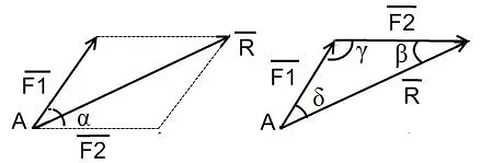 Найти величину и направление равнодействующей геометрическим способом.( острый угол между равнодействующей и осью ОХ)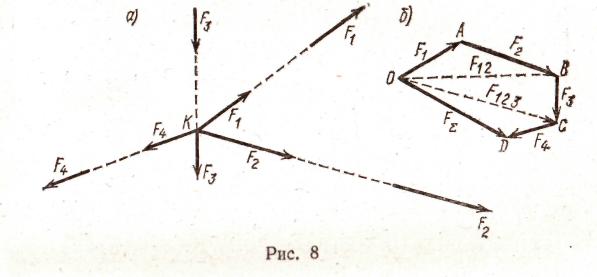 Рис. 2 Силовой многоугольник.Найти величину равнодействующей по формуле- сумма проекций всех сил на ось ОХ– сумма проекций всех сил на ось ОУ.Найти направление равнодействующей по формулеСравнить результаты.Вывод.Понятие плоской системы сходящихся сил.Правило знаков проекции силы на ось, понятие проекции силы на ось.Результаты работы.5(отлично)-полностью выполнена работаПрактическая работа №2Определение центра тяжести сечения, составленного из стандартных фигур.Оборудование: плоская картонная фигура произвольной формы, штатив с лапкой и муфтой, пробка, булавка (одностержневая), линейка, отвес (грузик на нити).Указания к выполнению работы1. Зажмите пробку в лапке штатива.2. Проделайте по краям картонной пластины три отверстия.3. Вставив булавку в одно из отверстий, подвесьте пластину к пробке, закрепленной в лапке штатива (рис. 145).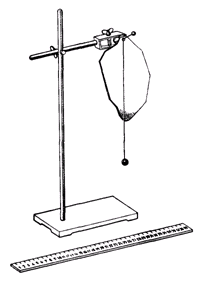 4. К той же булавке прикрепите отвес.5. С помощью карандаша отметьте на нижнем и верхнем краях пластины точки, лежащие на линии отвеса.6. Сняв пластину, проведите через отмеченные точки прямую линию.7. Повторите опыт, используя два других отверстия в пластине.8. Получив точку пересечения трех линий, убедитесь, что она является центром тяжести данной фигуры. Для этого, расположив пластину в горизонтальной плоскости, поместите ее центр тяжести на острие заточенного карандаша.Задача о нахождении центра тяжести очень важна в механике. Понятно, что она наиболее проста для симметричных плоских тел: пересечение диаметров круга или диагоналей квадрата и является их центром тяжести. Следует отметить, что центр тяжести может находиться как внутри тела, так и снаружи. В девятой работе мы будем подвешивать исследуемую пластину и с помощью отвеса проводить линии «массовой симметрии». Понятно, что с каждой стороны этих линий останутся равные части массы тела. Точка пересечения этих линий будет центром масс пластины.Пример выполнения работы: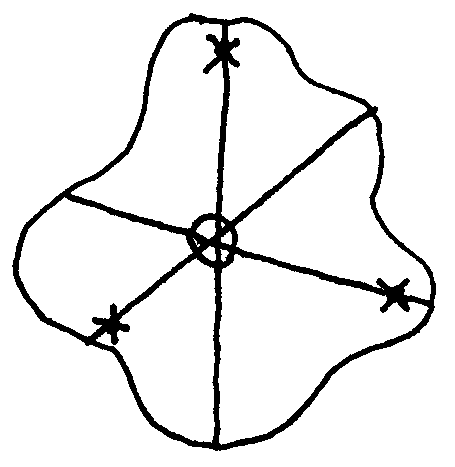 Х — точки подвеса О — центр тяжестиВывод:Практическая работа №3Испытание на растяжение образца из низкоуглеродистой сталиЦель работы:1. Получить диаграмму растяжения и исследовать процесс растяжения испытуемого образца вплоть до его разрушения.2. Экспериментально подтвердить справедливость закона Гука при растяжении и определить значение модуля упругости Е.3. Определить механические характеристики материала образца (предел пропорциональности σпр, предел упругости σу., предел текучести σт, пределпрочности Рис.1.1(временное сопротивление) σпроч., истинное напряжение в месте разрыва образца σразр.ист., условное напряжение в момент разрыва σразр.усл., относительное остаточное удлинение ε и относительное остаточное сужение площади поперечного сечения Ψ (в процентах).4. Определить марку стали, пользуясь справочной таблицей.5. Ознакомиться с принципом действия испытательной разрывной машины типа ГМС- 50.Оборудование: Разрывная машина. Испытания на растяжение производятся на модернизированной универсальной испытательной машине типа ГМС-50 (гидравлическая машина строительная, максимальная нагрузка - 50 т), которая установлена в лаборатории "Сопротивление материалов (№570) (Рис.1.1).Установка модернизирована, т.е. оснащена дополнительными измерительными устройствами и электронными блоками, позволяющими управлять машиной с помощью ПК: сохранять и обрабатывать результаты эксперимента, выводить информацию на печать, и т.п.Конструкцию и принцип работы установки ГМС-50 можно свести к схеме, изображенной на рис. 1.2: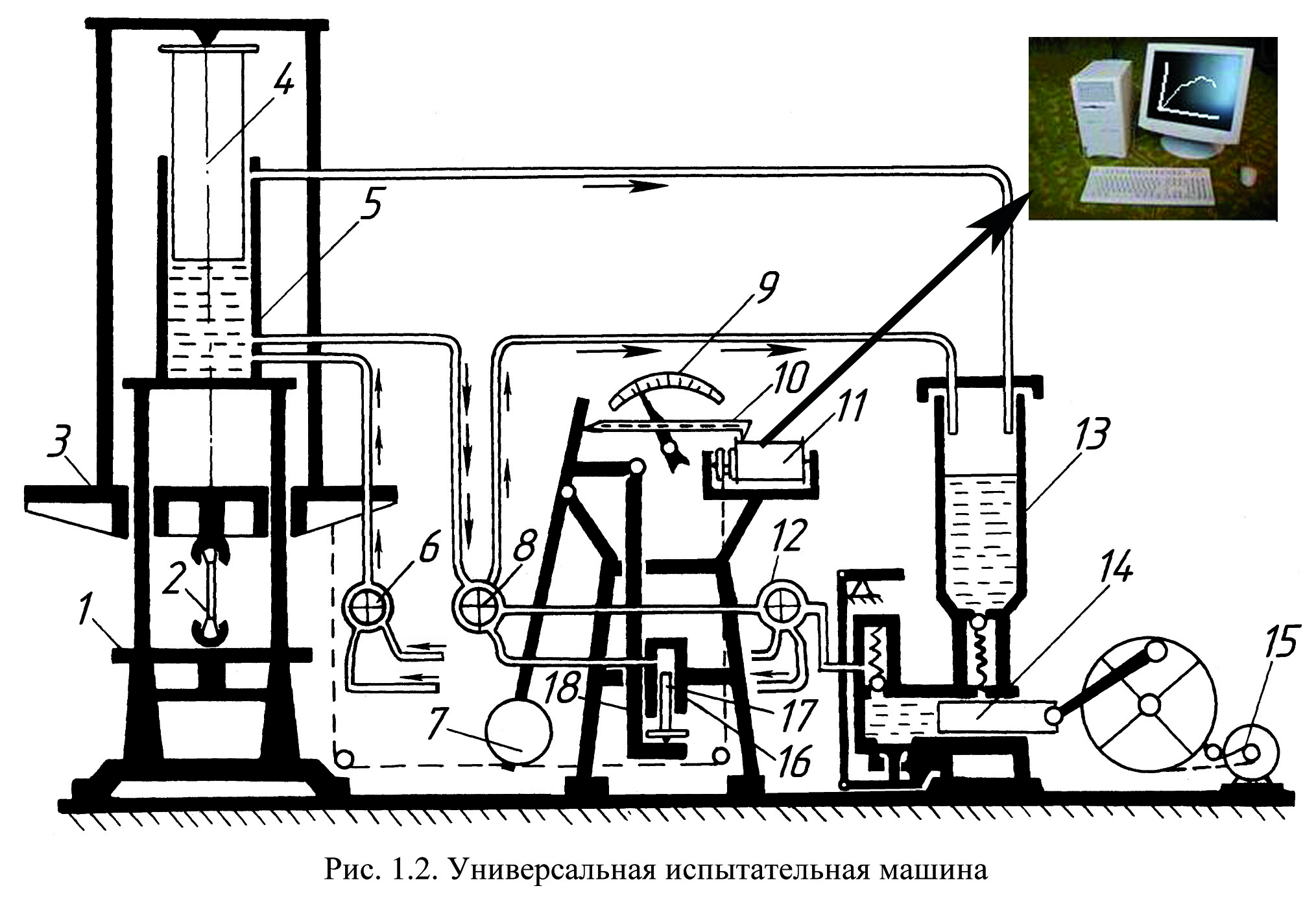 В состав испытательной машины входят:− собственно машина, предназначенная для деформирования образца;− электрогидравлический привод, служащий для создания усилия наиспытуемый образец;− маятниковый силоизмеритель, предназначенный для регистрацииусилия, производящего деформирование образца.Собственно машина состоит из подвижной 3 и неподвижной 1 траверс.В неподвижной траверсе установлена гидравлическая пара – рабочий цилиндр 5 с поршнем 4. В траверсах укреплены захваты, в которых закрепляется растягиваемый образец 2.Электрогидравлический привод включает плунжерный насос 14 и электродвигатель 15. Насос приводится в действие электродвигателем и масло из резервуара 13 по трубопроводам поступает в рабочий цилиндр 5 машины. Подача масла регулируется рабочим вентилем 12 в зависимости от необходимой скорости нагружения образца.Для более быстрого перемещения траверсы вверх, необходимо для установки ее в надлежащее положение перед испытанием, использовать вентиль 6, для опускания – вентиль 8.Давление масла, поступающего в рабочий цилиндр 5, вызывает перемещение поршня 4, связанного с помощью поперечин и тяг с подвижной траверсой 3. Перемещаясь, траверса будет растягивать или сжимать образец в зависимости от того, где он закреплен (снизу или сверху траверсы).Из рабочего цилиндра 5 давление масла по специальной трубе передается также в цилиндр силоизмерителя 16 и перемещает расположенный в нем поршень 17. Усилие, действующее на поршень цилиндра силоизмерителя, при помощи тяг 18 передается на кривошип маятника 7.Маятник, поворачиваясь на оси, отклоняет угловым рычагом зубчатую рейку 10, связанную с шестеренкой, на оси которой находится стрелка, движущаяся по круговой шкале 9 силоизмерителя. Стрелка в каждый данный момент указывает действующую на образец нагрузку.Маятниковый силоизмеритель представляет собой штангу со сменными грузами 7. Посредством изменения длины маятника и его веса можно изменить максимальное усилие машины. Для рассматриваемых машин возможны установки с максимальным усилием 5, 10, 25 и 50 тонн.В процессе испытания на модернизированной установке текущие значения нагрузки и удлинения образца можно наблюдать на дисплее ПК, где автоматически вычерчивается диаграмма растяжения, которая показывает зависимость между растягивающей силой F, действующей на образец, и вызываемой ею деформацией Δl образца.Установка ГМС -50 в нашей лаборатории модернизирована, т.е. оснащена компьютерной системой, которая включает в себя:1) датчики измерения параметров испытания:- датчика силы на основе тензометрическогодатчика давления (точность измерения в диапазонеот 50 до 500кН не хуже +1% ),- датчика линейного перемещения на основепотенциометрического датчика перемещения(предельное разрешение не хуже 0,01 мм),2) микропроцессорный блок сбора передачи данных от машиныГМС 50 в ПВЭМ.3) ПЭВМ, принтер, программное обеспечение.Это позволяет:а) регистрировать параметры:нагрузка, перемещение активного захвата в диапазонерабочего пространства, время,б) производить автоматический расчет механических свойствобразца: предела прочности, модуля упругости, пределатекучести, предела упругости и др.в) печатать графики: перемещение – нагрузка, деформация -нагрузка, время-нагрузка и др.,г) сохранять и редактировать записи в базе данных и.т.п.Измерительные приборы. При выполнении данной работы целесообразно использование таких измерительных приборов, как штангенциркуль (Рис.1.3), рычажный тензометр ТР-294 (Рис.1.5), микрометр (Рис.1.4).Штангенциркуль применяется для измерения расчетной длины образца, его диаметра или толщины и ширины образца, если он плоский. Штангенциркули бывают с нониусами, позволяющими производить отсчеты измерений с точностью до 0,1; 0,05 и 0,02 мм. Выбор инструмента определенной точности производится в зависимости от требований, предъявляемых к данному испытанию. Подробно с устройством и работой со штангенциркулем можно познакомиться в специальной литературе, здесь же приводится только его общий вид (рис. 1.3).Микрометр позволяет производить обмер диаметра образцов до и после их испытания с более высокой точностью, чем штангенциркулем. Цена деления шкалы микрометра равна 0,01 мм. Однако на глаз можно взять отсчет с точностью до половины деления шкалы, что соответствует 0,005 мм. Общий вид микрометра показан на рис.1.4.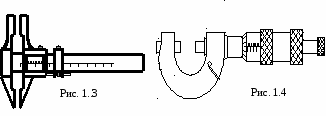 Тензометр.Для замера линейных деформаций образцов в данной лабораторной работе целесообразно использовать специальные измерительные приборы – механические тензометры рычажного типа.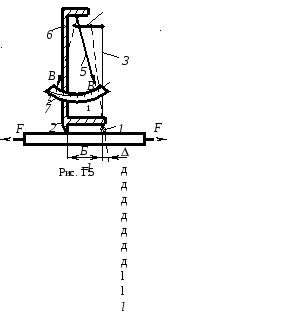 При помощи этих приборов определяют с высокой степенью точности малые деформации образцов, причем показания снимаются визуально. Рабочая схема тензометра рычажного типа показана на рис. 1.5.При работе прибор прижимается к поверхности испытываемого образца при помощи струбцины. Базой прибора является расстояние между ребром призмы 1 и острием ножа 2. Жесткая рамка 6 вместе с призмой 1 составляет часть прибора, воспринимающую деформацию образца. Частью прибора, которая увеличивает деформацию, является рычаг 3, жестко соединенный с призмой 1, и стрелка 5, шарнирно соединенная с рычагом тягой 4. Для повышения точности отсчетов шкала 7 снабжена прорезью с зеркалом.При увеличении длины l (базы тензометра l = Б) на величину Δl происходит поворот призмы вокруг ее верхнего ребра на некоторый угол. Вместе с призмой на тот же угол повернется рычаг 3, который при помощи тяги отклонит стрелку 5. Вследствие поворота стрелки нижний ее конец переместится по шкале на величину ΔВ с отсчета В1 на отсчет В2. Коэффициент увеличения k зависит от соотношения плеч рычагов 3 и 5 и равенk = ΔВ/Δl.В нашей работе используются тензометры рычажного типа с коэффициентом увеличения 1000 и с базой Б= l = 20 мм (в работе обозначается l = S = 20 мм). Цена деления тензометра- 0,001мм.Образцы для испытаний на растяжение чаще всего делают цилиндрической или плоской формы с головками на концах для закрепления их в захватах машины (рис. 1.6). Наиболее распространены цилиндрические образцы, у которых расчетная длина l = 5d (короткие, пятикратные образцы) и l = 10d (длинные, десятикратные образцы).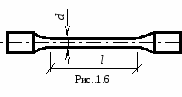 Практическая работа №4Испытание материалов на срезЦель работы – изучить характер разрушения стальных образцов при срезе и определить предел прочности малоуглеродистой стали при срезе.Основные сведенияИспытание на срез воспроизводит условие нагружения таких деталей, как заклепки, "чистые" болты, шпонки, штифты и т.п. Методика расчета элементов, работающих на срез, в значительной мере опирается на теорию чистого сдвига. Известно, что между пределом прочности на растяжение σпч и пределом прочности на срез τпч существует довольно устойчивое соотношение (например, для стали  τпч = 0,6-0,8 σпч).Обычные элементы, работающие в конструкциях на срез (болты, заклепки, шпонки), одновременно подвергаются действию и нормальных напряжений, возникающих по сечениям, испытывающим срез. Следовательно, материал таких элементов находится в более сложных условиях работы, чем чистый сдвиг. Величина предела прочности при срезе имеет практическую ценность только в том случае, если нагружение образца будет близко к реальным условиям, поэтому испытания на срез в лабораториях чаще всего проводят при помощи специального приспособления (рис. 7.1), изготовленного из закаленной стали и осуществляющего двойной срез.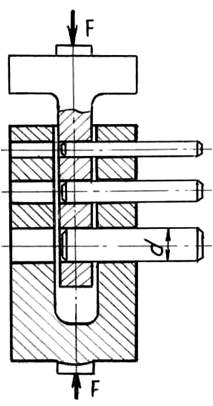  Схема приспособления для испытания образцов на срезРабота проводится на универсальной испытательной машине УММ-20 с использованием нескольких образцов круглого сечения различного диаметра d.Стержень обмеряется и закладывается в отверстие проушины, причем диаметр его выбирается так, чтобы обеспечить плотное касание к стенкам отверстий. После разрушения образца силой Fср определяется его прочность на срез по удвоенной площади поперечного сечения 2А.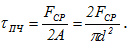 Порядок выполнения и обработка результатовПосле установки приспособления, закладки в него образца, его разрушения и внешнего осмотра  для каждого образца подсчитывается τпч. Затем определяются средние значения τпч ср по результатам испытания нескольких образцов и находится опытное отношение  τпч ср/ σпч.Полученное отношение есть смысл сравнить с 0,6 - 0,8, если образцы на срез были изготовлены из того же материала, что и на растяжение. Оформление результатов работы проводится в журнале испытаний с показом эскизов до испытаний и после испытания.Контрольные вопросы1. Какие задачи мы ставим перед собой при испытаниях на срез цилиндрических образцов?2. Как определяются допускаемые касательные напряжения и есть ли аналогия между соотношениями  τпч / σпч и [τ] / [σ]?3. Соответствует ли работа деталей, работающих на срез, теоретическим предпосылкам и зависимостям чистого сдвига?Вывод:Практическая работа №5Расчёт материалов на прочность при растяжении и сжатии.Цель работы: проверка закона Гука при кручении и определение модуля сдвига. Общие сведения. Угол закручивания стержня в пределах упругих деформаций связан с нагрузкой, т.е. с крутящим моментом, линейной зависимостью. Для вала круглого сечения угол закручивания определяют по формуле GI М l ϕ = , где l – длина вала; Mкр – крутящий момент; G – модуль упругости материала при сдвиге (или просто модуль сдвига); Ip – полярный момент инерции площади поперечного сечения вала (для сплошного вала диаметром d Ip=π d 4 /32). Указанная пропорциональность между нагрузкой и деформацией наблюдается в начальной стадии кручения образца; затем пропорциональность нарушается, и наступает быстрое увеличение угла закручивания при незначительном увеличении крутящего момента. Шейка на образце при этом не образуется. На рис. 1, а представлена диаграмма кручения для малоуглеродистой стали, на рис.1, б – диаграмма для чугунного образца примерно тех же размеров. Из диаграмм видно, что чугун не подчиняется закону пропорциональности. 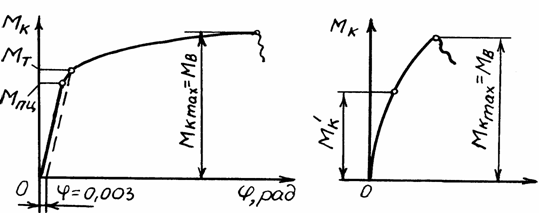 Рис 1Для определения модуля сдвига материала G необходимо измерить вели- чину Mкр и соответствующий ей угол закручивания ϕ. Модуль G связан с модулем продольной упругости E и коэффициентом Пуассона µ следующим соотношением: E G + µ = 2 1 Диаграмма кручения образца малоуглеродистой стали (а) и чугунного образца (б)9 Проведение испытания. Для определения угла закручивания используется прибор конструкции Н. Г. Токаря (рис. 2). 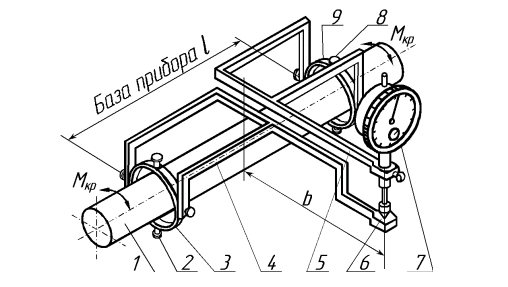 Рис 2При испытании применяется образец круглого поперечного сечения с головками по концам. Головки образца закрепляются в зажимах испытательной машины. На образце 1 при помощи винтов 2 установлено кольцо 3 с рычагом 4, имеющим опорную поверхность для индикатора 7, который крепится на рычаге правого кольца 9. Правое кольцо 9 винтами 8 закреплено на расстоянии l (база прибора) от левого кольца. Приложение крутящего момента вызывает относительное закручивание сечений, где укреплены кольца, на угол ϕ (рис.3). 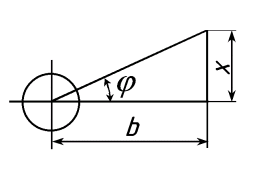 Рис3Одновременно рычаг 6 прибора длиной b повернется, а стрелка индикатора переместится на x делений. Взаимный угол закручивания рассматриваемых сечений легко вычисляется по формуле tgϕ ≈ ϕ = x/b. Для предварительного обжатия концов стержня в захватах дается начальная нагрузка M0. При этой нагрузке снимается первый отсчет по индикатору. Затем даются приращения крутящему моменту на величину ∆Mкр, снова снимаются отсчеты по индикатору, подсчитываются разности и приращения углов закручивания ∆ϕ = ∆x/b на этой ступени нагрузки. Таких ступеней нагрузки следует иметь несколько. Результаты измерений заносятся в таблицу. Рис. 2. Схема прибора конструкции Н. Г. Токаря для определения угла закручивания Рис. 3. Схема замера угла закручивания10 Для установления характера зависимости между крутящим моментом и углом закручивания строят по опытным данным график Mкр(ϕ). Полученные на графике точки при тщательном проведении опыта ложатся примерно на одну прямую, что доказывает прямую зависимость между крутящим моментом и вызываемой им деформацией. Этим подтверждается справедливость закона Гука при кручении: τ = G γ, где τ – касательное напряжение; γ – угол закручивания; G – модуль сдвига, характеризующий способность материала сопротивляться упругому деформированию сдвигу. Пользуясь формулой для угла закручивания, определяют величину моду- ля сдвига при кручении: p кр I М l G ϕ∆ ∆ = . Найденное значение следует сравнить с величиной G, вычисленной по теоретической зависимости между тремя упругими постоянными, приведенной выше. Вопросы для самопроверки 1. Чем выражается деформация сдвига? 2. Запишите закон Гука при сдвиге, объясните его суть. 3. Что характеризует модуль сдвига? 4. Как опытным путем замерить взаимный угол поворота сечений при кручении бруса? 5. Определяется ли непосредственно из опыта величина модуля сдвига G или же вычисляется на основании опытных данных? 6. Какие физические постоянные (кроме G) характеризуют упругие свойства изотропного тела и имеется ли между ними связь?практическая работа № 6Определение прогиба и угла поворота сечения двухопорной балки при прямом изгибеЦель работы: определить опытным путем величину прогиба и угол поворота сечения балки и сравнить их с величинами полученными путем теоретических расчетов.КРАТКИЕ ТЕОРЕТИЧЕСКИЕ СВЕДЕНИЯПод действием внешних сил балка деформируется таким образом, что её продольная ось искривляется. Изогнутую ось балки называют упругой линией. Перемещение поперечных сечений балок при изгибе характеризуется двумя величинами: прогибом Yи углом поворота.Ниже даны величины деформаций для некоторых схем закрепления и нагружения балки. Теоретическое значение прогибов и углов поворота можно определить любым известным методом.Схема 1. Балка на двух опорах, загруженная сосредоточенной силой посередине продета в т.С.Прогиб в точке т.С 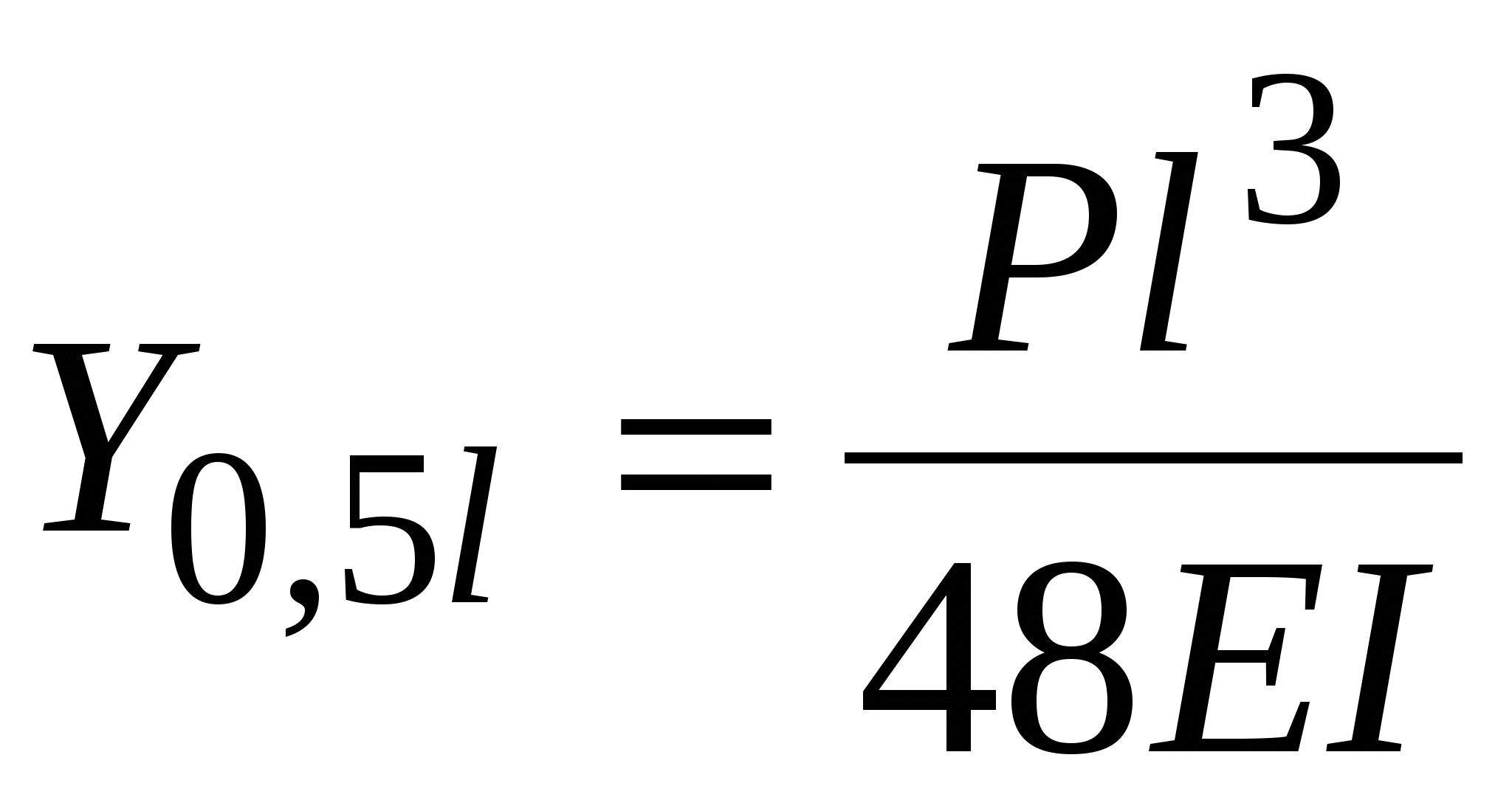 Углы поворота на опорах в точках А и В 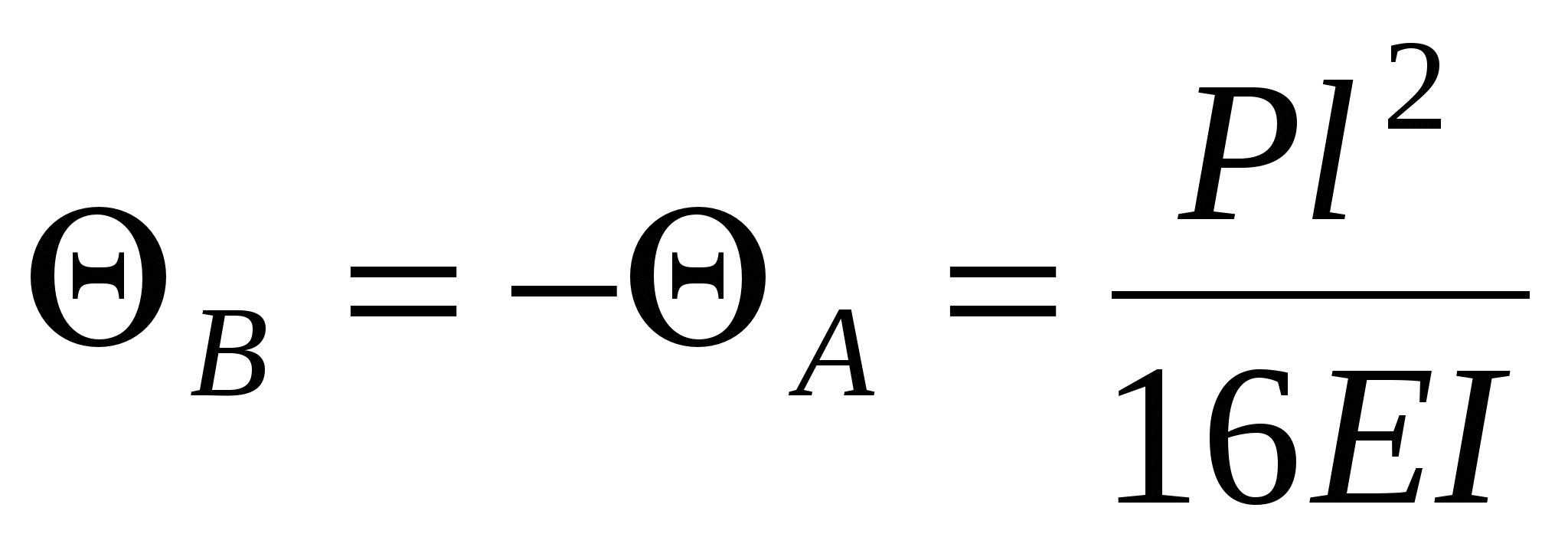 Схема 2. Балка на двух опорах, загруженная двумя сосредоточенными силами.Прогиб в точке С или D 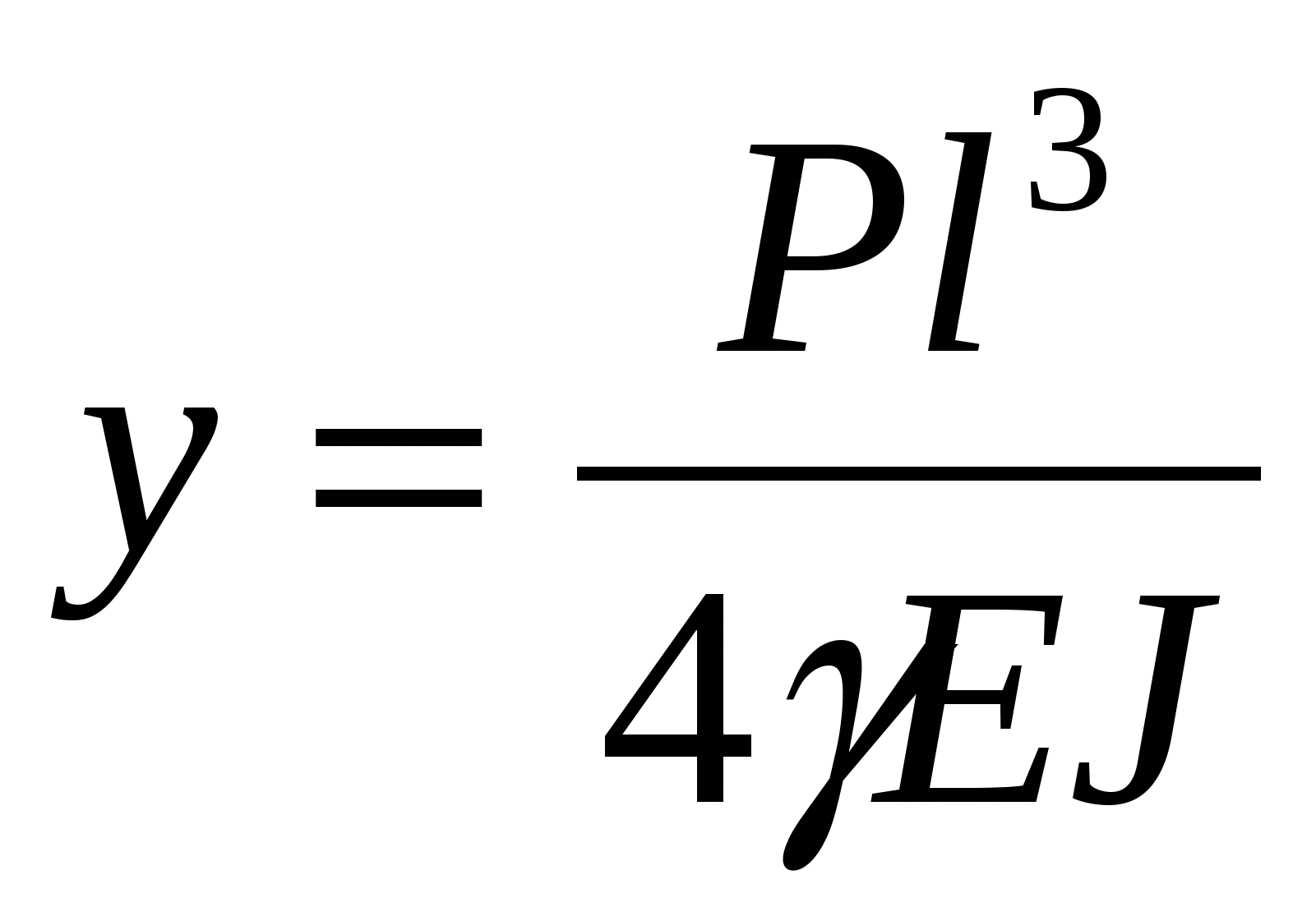 Угол поворота на опорах  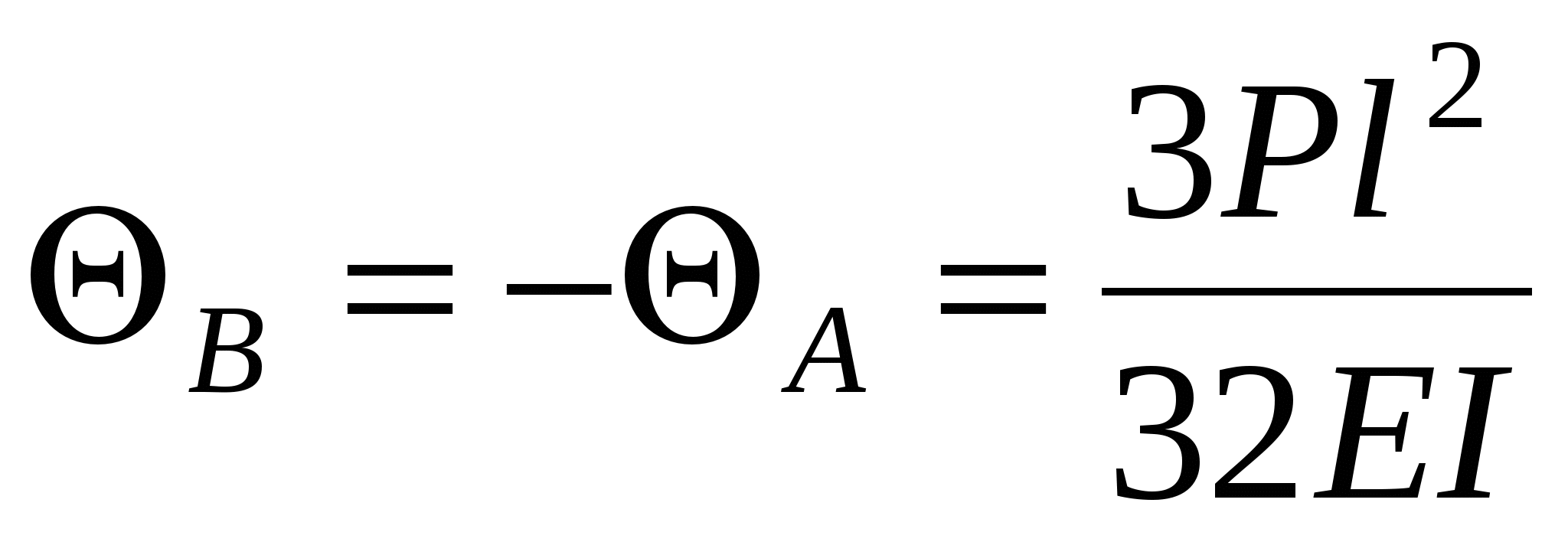 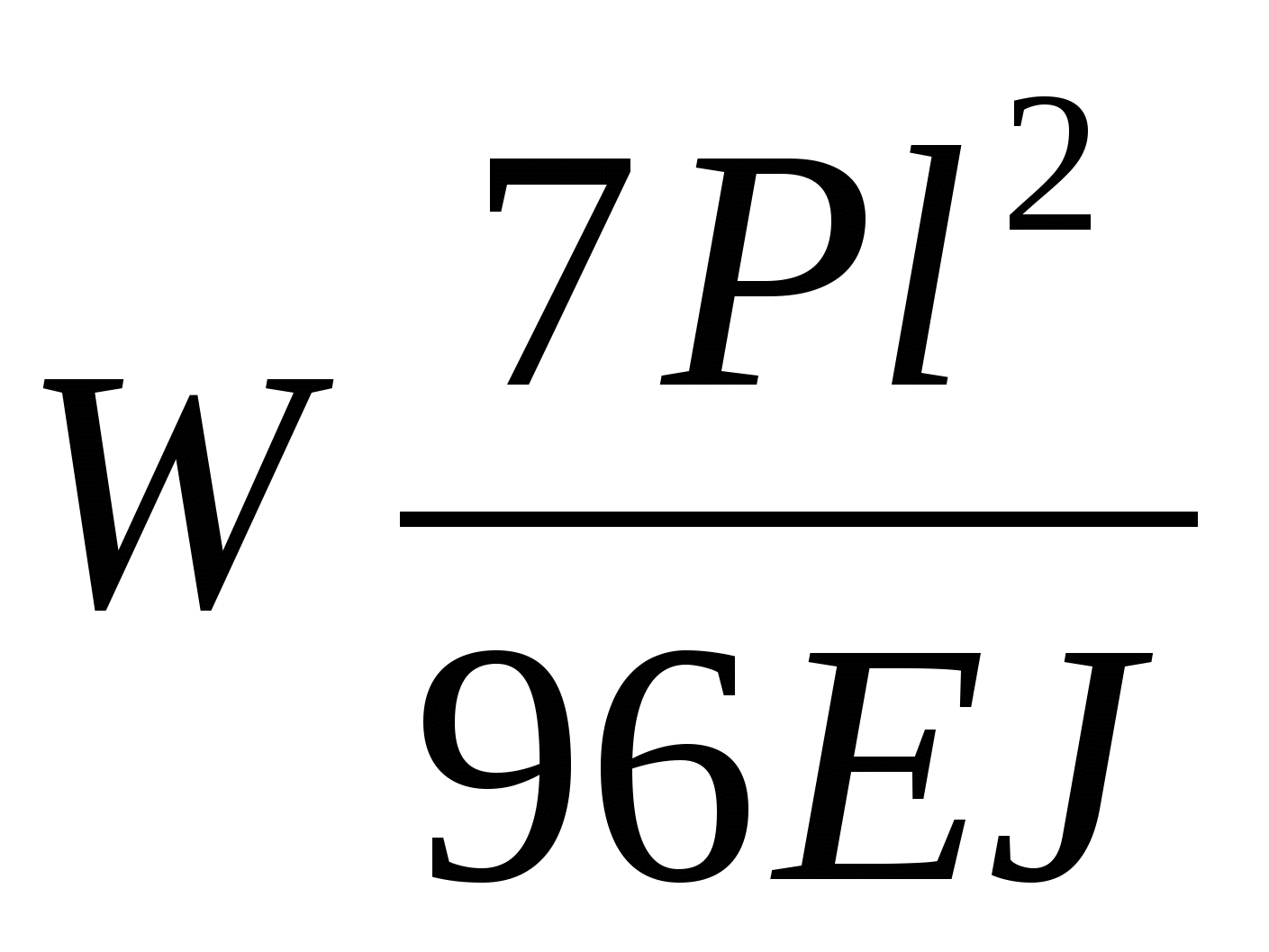 Схемы З,4. Балка на двух опорах с консолью, загруженная сосредоточенной силой на конце консоли.Прогиб на конце консоли 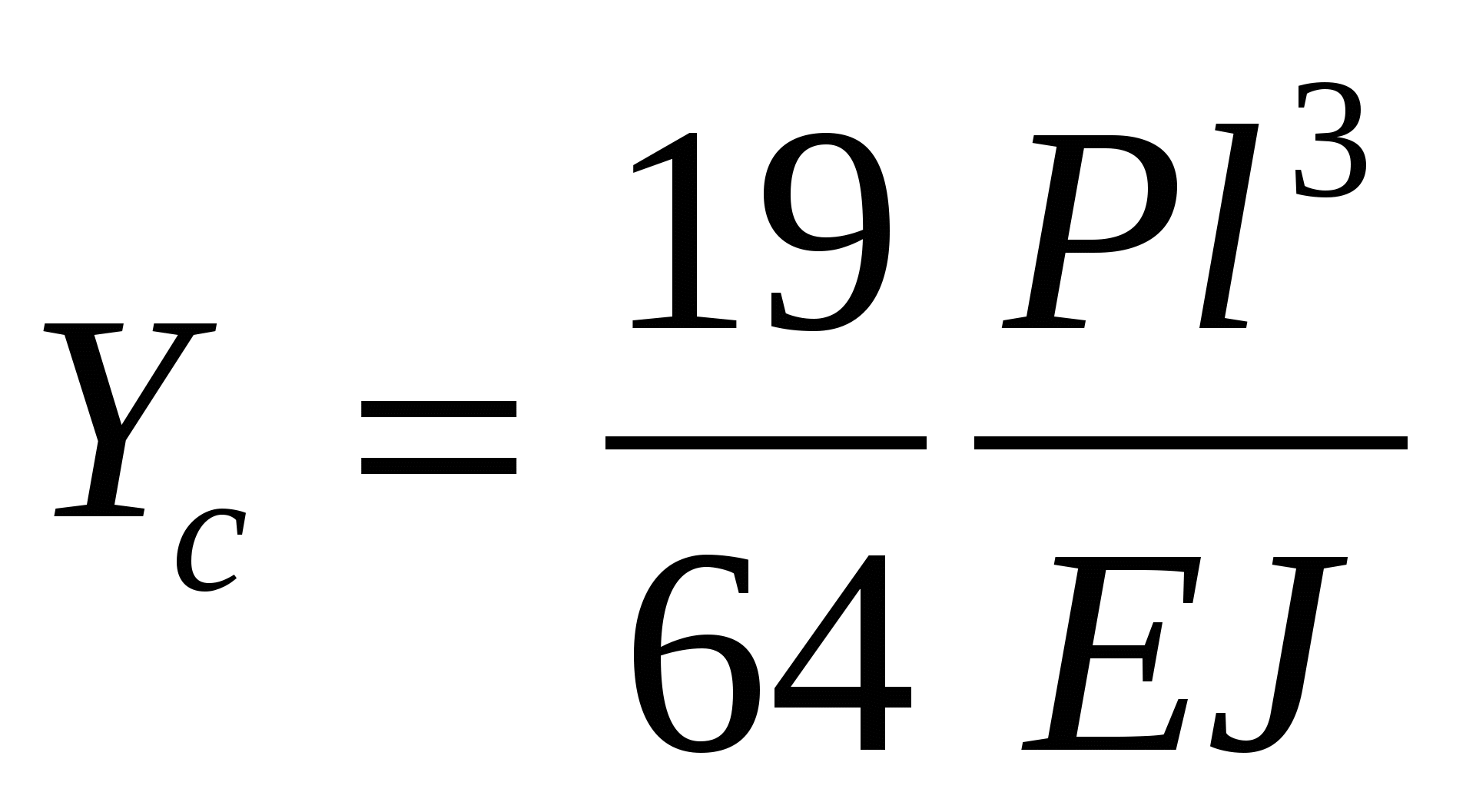 Прогиб в середине пролета 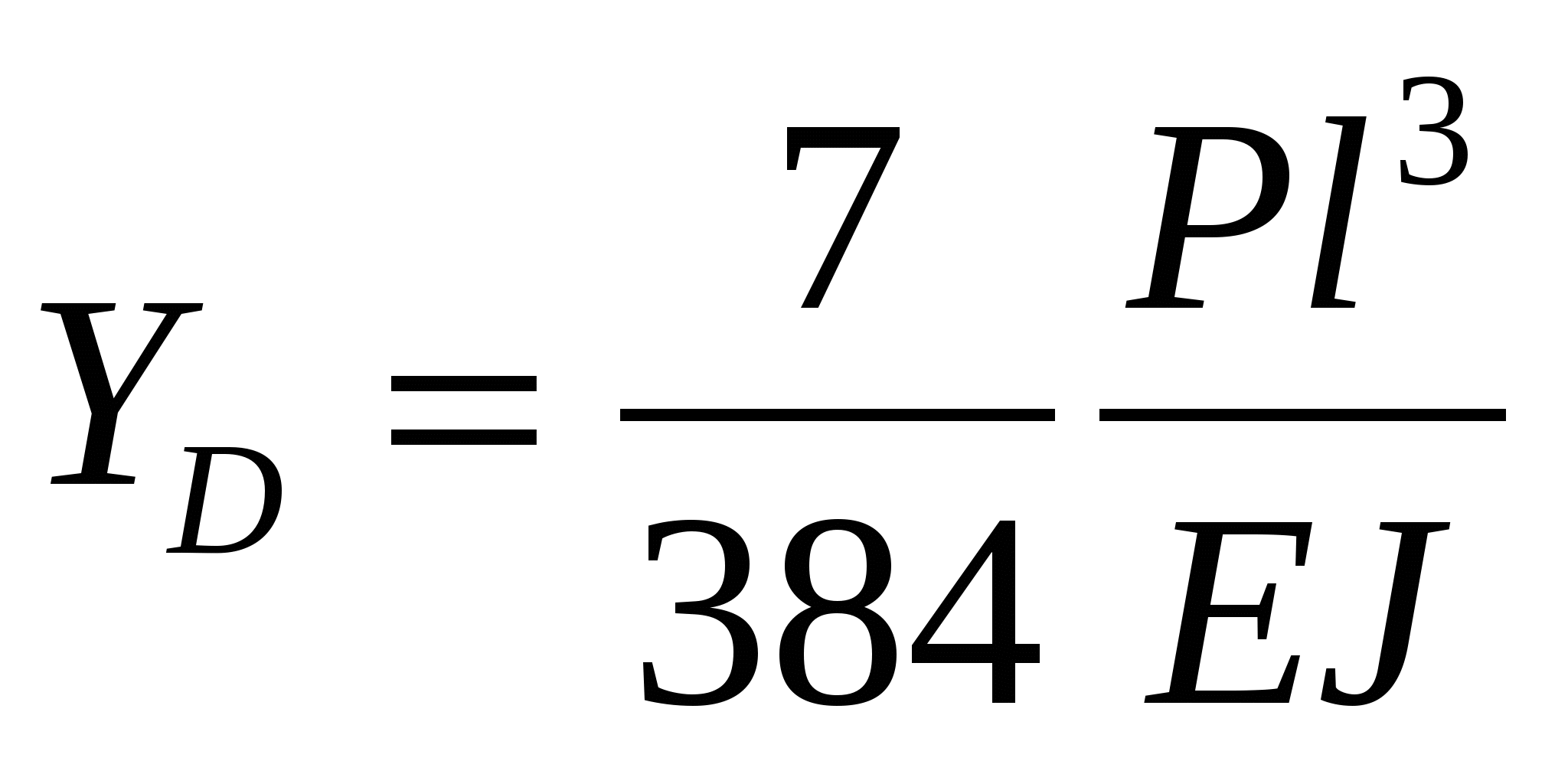 Угол поворота в точке А 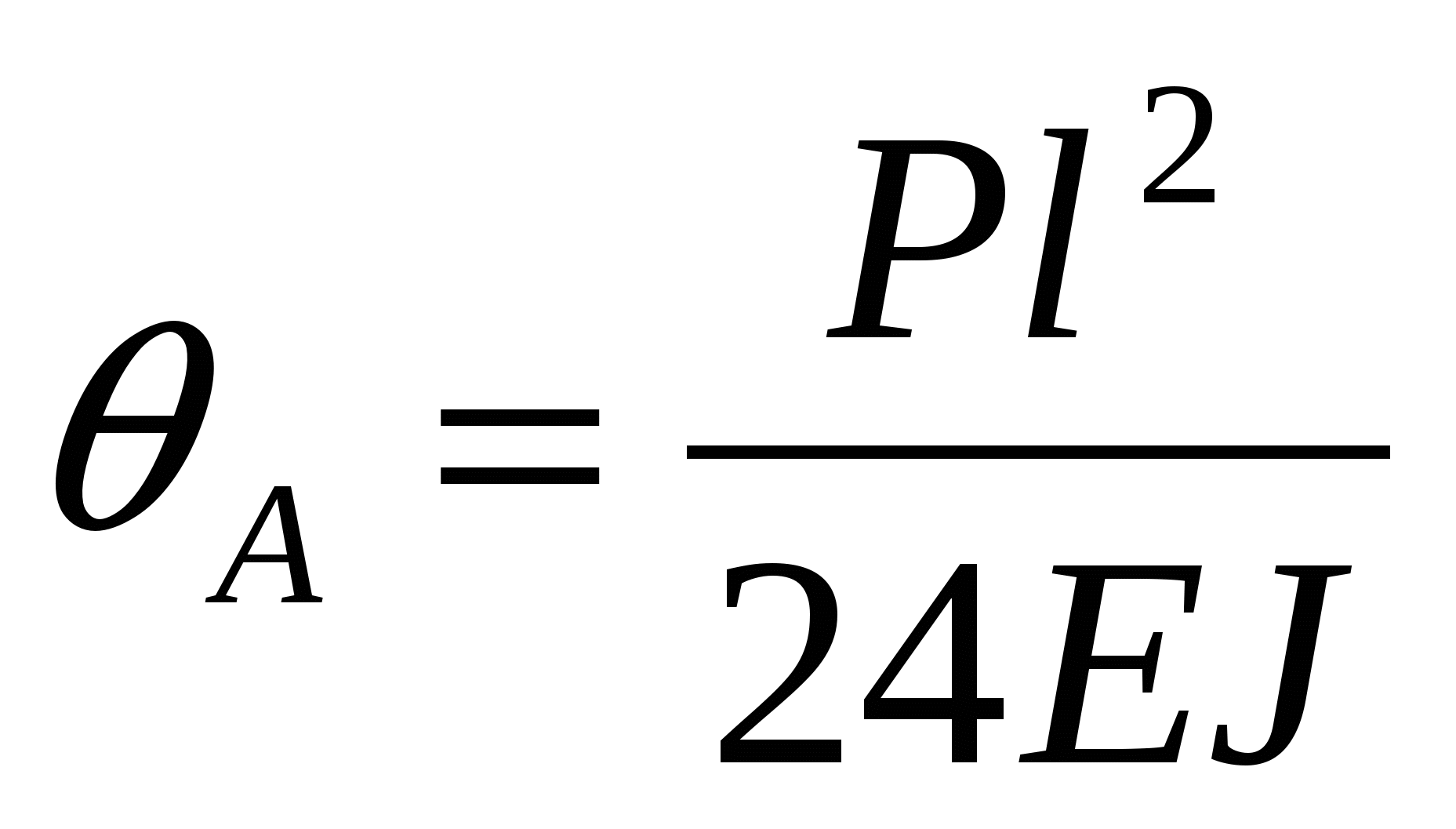 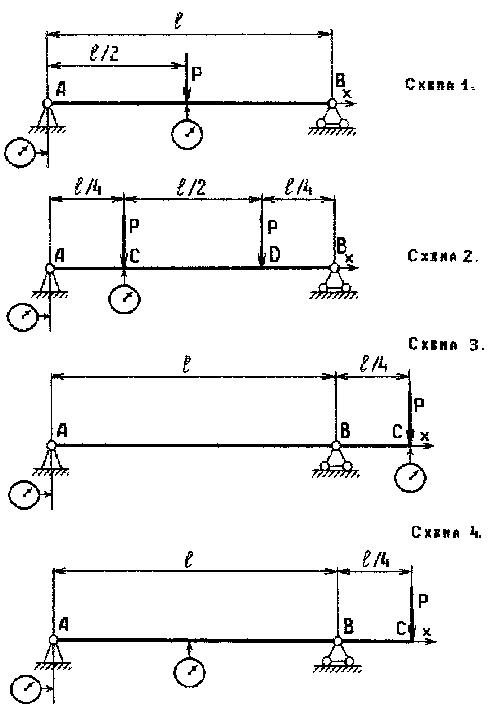 DyyyyC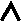 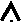 Схемы нагружения балок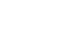 Угол поворота на опоре в т.А ;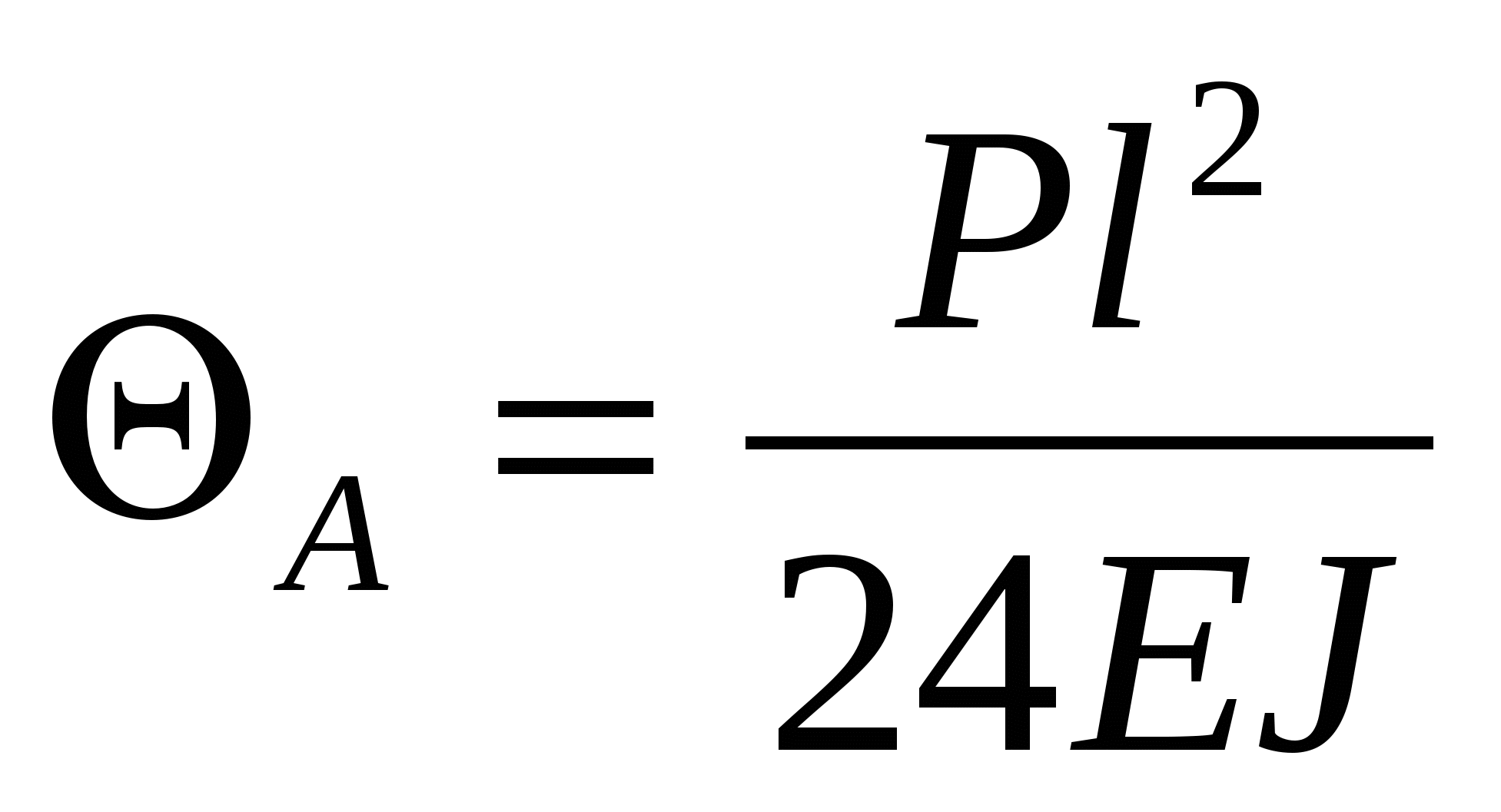 Принятые условные обозначения в формулах:Y- прогиб (перемещение центра тяжести поперечного сечения в направлении, перпендикулярном к оси балки);Р - сила, приложенная к балке;l - длина балки;E - модуль упругости 1-го рода;I - осевой момент инерции поперечного сечения балки относительно нейтральной оси.Оборудование и образцыПри исследовании изгиба двухопорной балки используется установка СМ-4А.40) мм установлена на двух шарнирных опорах.Балка прямоугольного сечения (6 Подвижная стойка позволяет регулировать длину пролета от 700 до 1000 мм, а также получить консольную балку.Измерение прогибов и углов поворота опорных сечений образца производится с помощью индикаторов часового типа с ценой деления О,01 мм. Индикаторы для измерения прогибов закреплены на индикаторных стойках, которые могут перемещаться вдоль основания установки по направляющей. Фиксация стойки к направляющей осуществляется с помощью стопора. Углы поворотов измеряются с помощью рычагов, прикрепленных к балке, индикаторами, которые воспринимают перемещение рычагов.ПОРЯДОК ПРОВЕДЕНИЯ ИСПЫТАНИЙОзнакомиться с установкой и методом вычисления перемещений.Согласно указанной преподавателем схеме нагружения подготовить установку для выполнения опыта.Произвести измерения поперечного сечения образца.Нагрузить балку начальной нагрузкой, принять ее за начало отсчета и установить стрелки индикаторов на "О".Давая одинаковые приращения нагрузки, произвести 3-4 нагружения балки. Наибольшая нагрузка не должка превышать 59 Н (6 кг) на один гиревой подвес, чтобы материал балки работал только при упругих деформациях.После каждого нагружения фиксировать линейные и угловые перемещения балки по шкалам индикаторов.По окончанию опыта балку разгрузить и сравнить показания индикаторов с начальными, (для того, чтобы удостовериться, что в балке не произошли остаточные деформации).Прогиб фиксируется непосредственно по шкале индикаторов. и длиной рычага. Если S-показания измерительного индикатора, тоДля определения угла поворота следует учесть что перемещение стержней индикаторов связано с углом поворота  .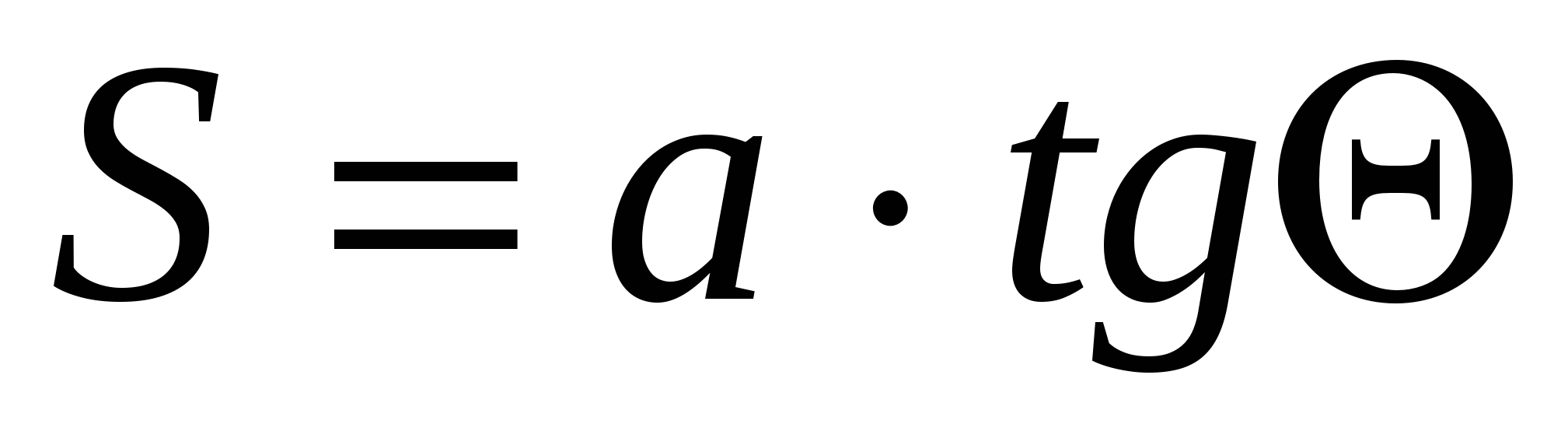 Так как углы поворота сечения при упругих деформациях малы, то примем , тогда или 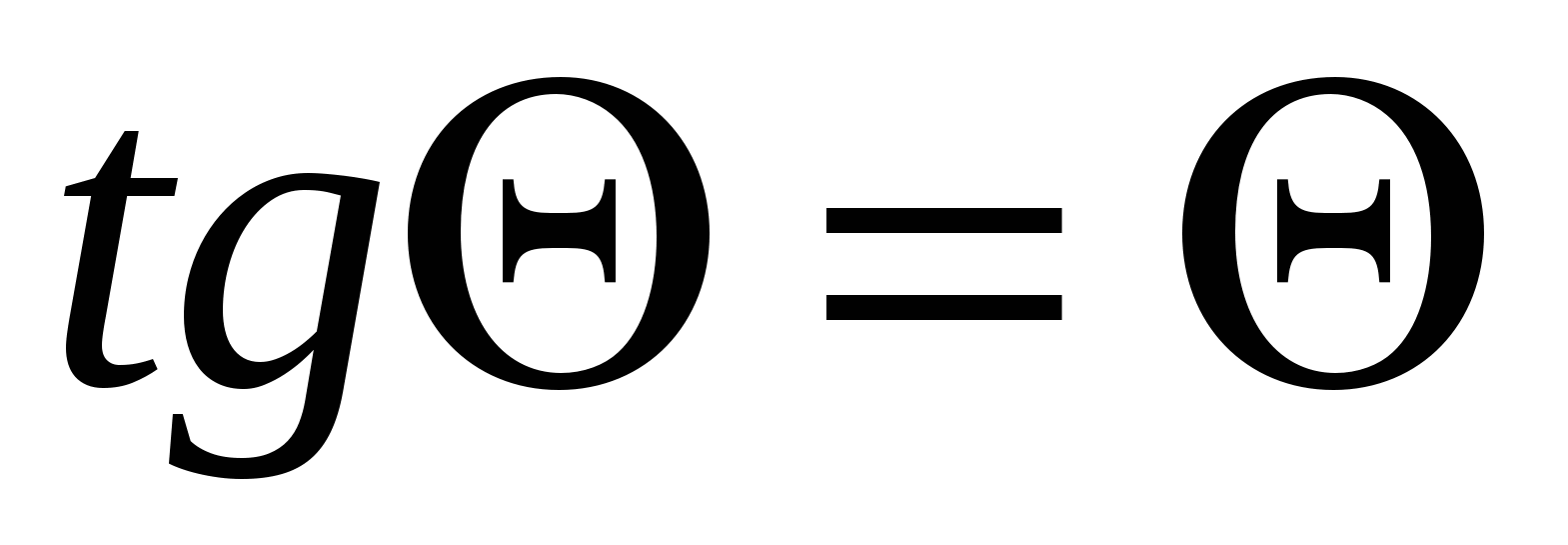 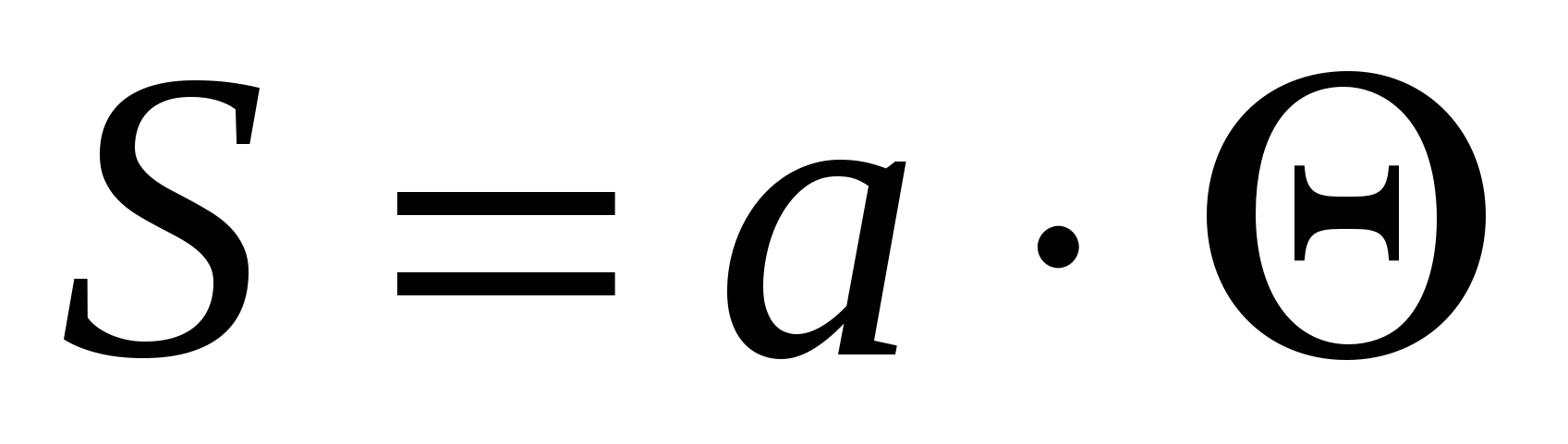 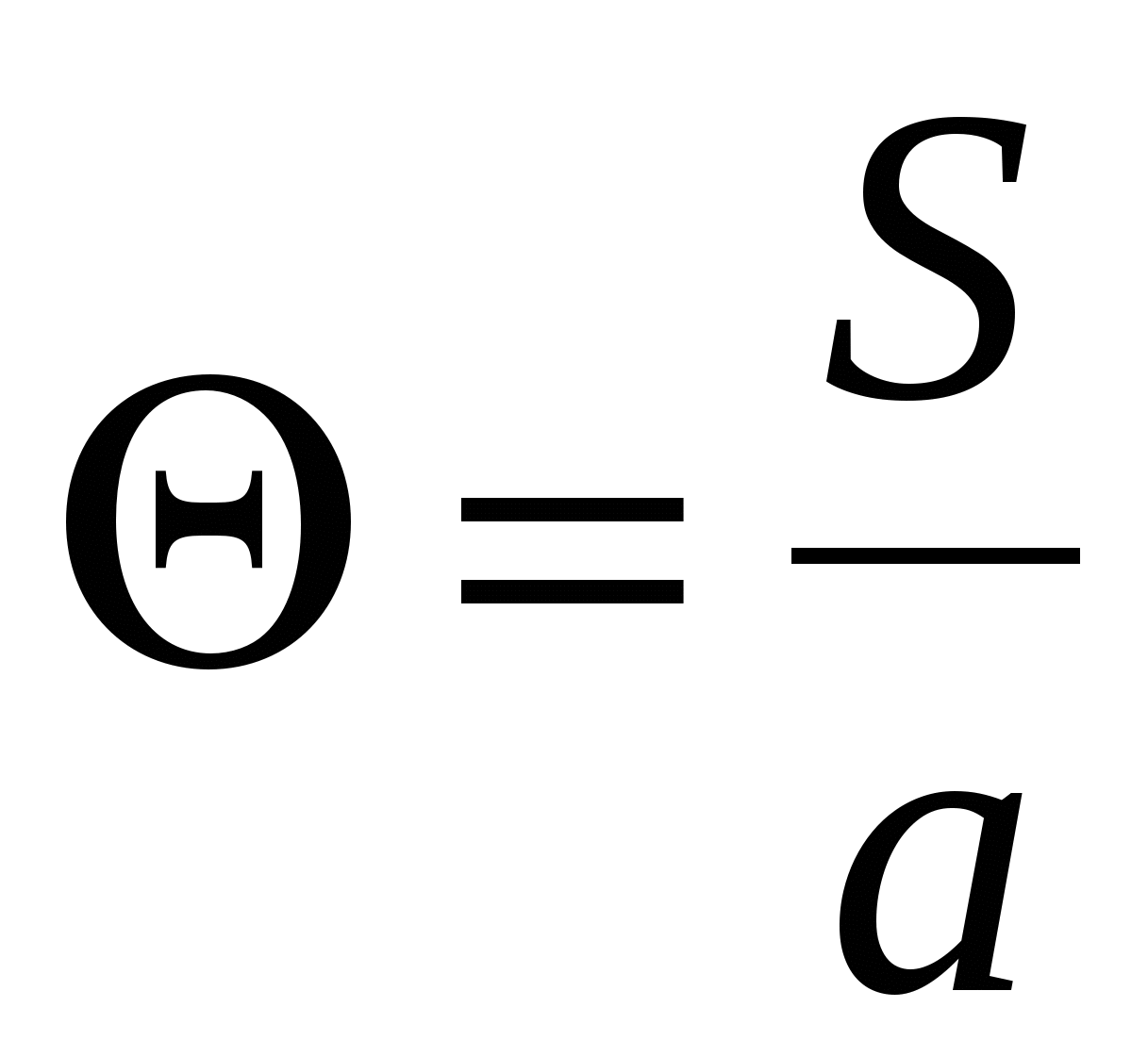 где S- отсчет показания индикатора, мм;а - длина рычага измеренная от нейтрального слоя образца до оси шпинделя индикатора, мм (а=150мм); - угол поворота сечения, рад.Испытание повторить три раза для получения более точных результатов. Величина прогиба и угла поворота определяется как среднее арифметическое измерений.Результаты испытаний занести в таблицу.Вычислить теоретическое значение прогибов и углов поворота для тех же условий нагружения сечения балки, для которых производились измерения опытным путем.Определить погрешность теоретических вычислений по формулам.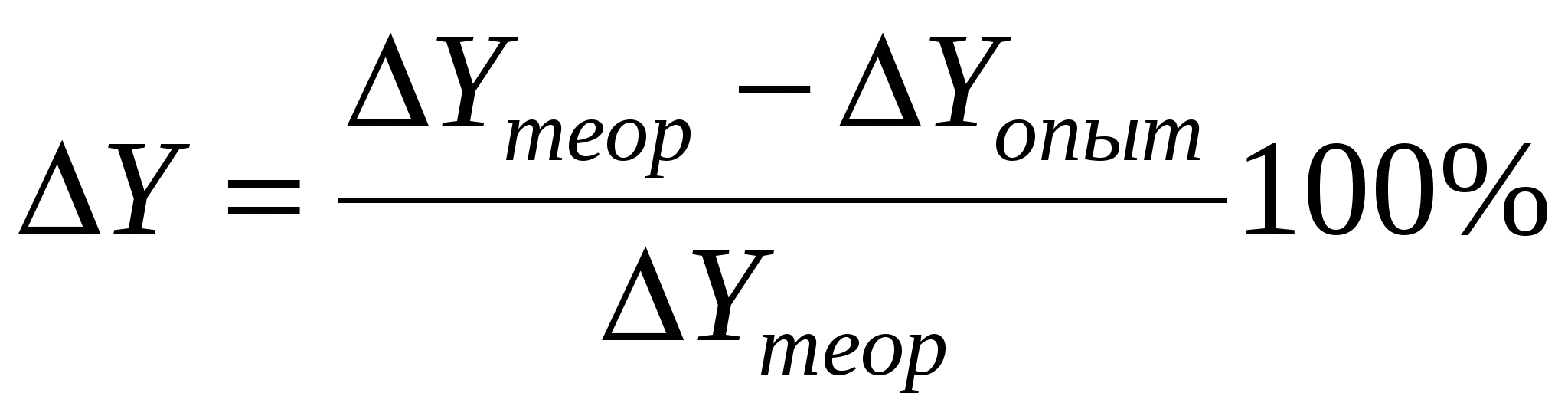 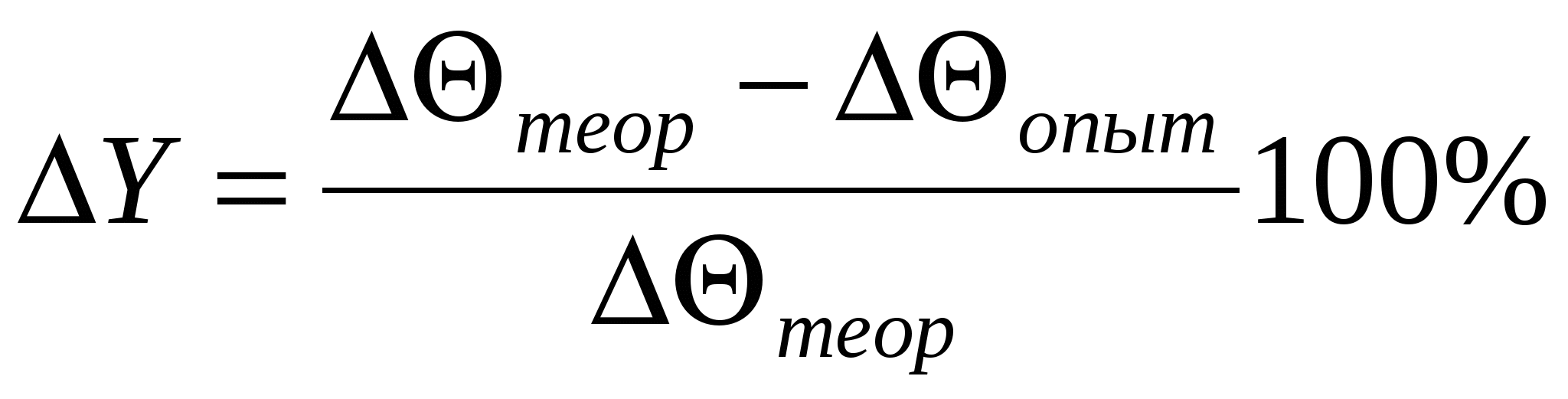 СОСТАВЛЕНИЕ ОТЧЕТАОтчет о проделанной работе должен содержать схем эскиз установки, расчетную схему, результаты экспериментального определения прогибов и углов поворота, теоретический расчет прогибов и углов поворота; сравнение результатов, полученных опытным и теоретическим путем.КОНТРОЛЬНЫЕ ВОПРОСЫЧто называется упругой линией балки?В чем заключаются деформации балок при изгибе?Вычислять максимальные прогибы балок для схем 1, 2, 3.Для этих же схем балок вычислить углы поворота на опорах.Во сколько раз изменится прогиб балки, если нагрузку уменьшить вдвое?Балки изготовлены из стали и чугуна, имеют одинаковые размеры и подвергаются действию одинаковых сил, у какай балки величина прогиба будет больше?С какой точностью можно измерить величину прогиба при помощи индикатора?Таблица 1Где Р0– предварительная нагрузка, которой соответствует нулевое значение индикатора.Р1Р,2Р,3– одинаковые значения приращения нагрузки.практическая работа №7ИСПЫТАНИЕ СТАЛЬНОЙ БАЛКИ НА ЧИСТЫЙ ИЗГИБЦЕЛЬ РАБОТЫ: определение величины нормальных напряжений в пяти точках по высоте сечения двутавровой балки в условиях чистого изгиба и сравнение экспериментально полученной эпюры напряжений с теоретической; определение величин прогиба середины и угла поворота опорного сечения балки и сравнение их с теоретическими. Экспериментальное определение напряжений у поверхности тела основано на методе тензометрии. Метод тензометрии состоит в измерении малых деформаций в отдельных точках конструкции и последующем переходе от них к напряжениям с использованием закона Гука. Для замера относительного удлинения на поверхности тела намечается отрезок, длина которого до деформации S называется базой. С помощью специальных приборов – тензометров – определяется абсолютное  S и вычисляется средняя на длине базы - удлинение отрезка  относительная деформация S / S  . Чем меньше база, тем ближе средняя величина относительной -  ~ деформации к истинной. В данной работе применяются электрические тензометры – датчики омического сопротивления - представляющие собой константановую проволоку (сплав меди с никелем) диаметром 0.02 мм, наклеенную на бумагу в виде петель с двумя выводами, служащими для подключения к измерительной схеме. Сверху наклеивается защитная бумага. Датчики приклеиваются к балке карбинольным клеем. База S = 20 мм. Сопротивление такого датчика составляет 150 Ом. Применение проволочных датчиков при измерении де- формаций основано на полученной из опыта зависимости между отношением R к омическому сопротивлению R и относительной 20приращения сопротивления  деформацией. Для датчика с константановой проволокой эта зависимость имеет вид:  2,1  R R . R требуются схемыИз этой формулы ясно, что для измерения малых  высокой чувствительности, в данном случае – мостик сопротивлений. Ток в ветви гальванометра появляется только, когда изменяется сопротивление в рабочем датчике. Чистый изгиб создается на среднем участке шарнирно опертой балки на- груженной двумя равными силами, приложенными на равных расстояниях от опор (симметричное нагружение). В сечениях этого участка изгибающий момент имеет постоянное значение (поперечная сила равна нулю). При чистом изгибе балок у ненагруженных поверхностей имеет место линейное напряженное состояние. При этом напряжения связаны с относительными деформациями законом Гука  . E  Таким образом, зная экспериментально величину относительной деформации, можно вычислить напряжение по тому же направлению. Тензодатчики наклеены в пяти точках на разной высоте от нейтральной оси поперечного сечения: / 2. 5 / 4; 4 0; 3 / 4; 2 / 2; 1 h h y   y  h y  h y y  Величины абсолютных деформаций баз тензодатчиков, увеличенные в 10 5 раз, показываются в окне цифрового индикатора деформаций. Размерность в метрах. Имеется возможность последовательного просмотра показаний каждого тензодатчика. Под серединой балки установлен индикатор часового типа №1 для измерения прогиба, а в торце балки на приваренной консоли в горизонтальном направлении на расстоянии 0,5 м от оси балки – индикатор №2 для определения угла поворота опорного сечения.21 Нагружение производится с помощью гидравлического домкрата и контролируется манометром, показывающим давление масла в гидросистеме, или динамометром (по выбору). ПОСЛЕДОВАТЕЛЬНОСТЬ ПРОВЕДЕНИЯ РАБОТЫ1. Настройка параметров. Используя раздел меню «Помощь» - «Настройка эксперимента» выбирается материал балки, размеры поперечного сечения и способ контроля за нагрузкой: либо измеряя давление масла в гидроцилиндре с помощью манометра, либо, в пересчете по умолчанию, с помощью динамометра . 2. Запустить гидронасос. 3. Нажатием кнопки «СТРЕЛКА ВНИЗ» на панели инструментов довести стрелку манометра до отметки 2 МПа, что соответствует усилию 2 кН по шкале динамометра. 4. Щелкая мышью по кнопке «ПЕРЕКЛЮЧАТЕЛЬ КАНАЛОВ», последовательно соединить электрический мост с клеммами соответствующих тензодатчиков №№1-5 и записать числовые значения в окне измерителя деформаций в графы 1 5 Т таблицы на бланке.Т  5. Снять отсчеты по шкалам индикаторов часового типа №№1,2 и записать их в графы 2 , 1 Ty Ty той же таблицы. 6. Последовательно увеличивая давление масла равными шагами по шкале манометра или силы по шкале динамометра, выполнить на каждом шаге п.п. 3 и 4. 7. Выключить гидронасос. 8. Обработать полученные экспериментальные данные в таблице, построить эпюры нормальных напряжений по высоте сечения балки по данным опыта и по теории. Сравнить прогиб в середине пролета и угол поворота опорного сечения по данным опыта и по теории.Практическая работа № 8Изучение конструкции цилиндрического зубчатого редуктораЦель работы: ознакомиться с устройством цилиндрического редуктора; изучить особенности обслуживания редуктора в эксплуатации (регулирование зубчатых зацеплений, подшипников, проверка и залив масла); установить основные кинематические параметры цилиндрического редуктора.Назначение редукторов: Цилиндрические редукторы - это механизмы, состоящие из зубчатых цилиндрических передач, служащие для передачи движения от двигателя к рабочему органу с уменьшением частоты вращения и увеличением вращающего момента. Достоинствами редукторов по сравнению с другими механическими передачами являются малые габариты, высокая нагрузочная способность, высокий КПД (0,94...0,99), долговечность и надежность в работе, постоянство передаточного отношения, простота в эксплуатации и ремонте.Кинематические схемы цилиндрических редукторов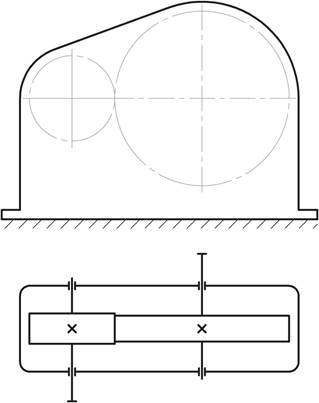 Одноступенчатый горизонтальный редуктор с цилиндрическими прямо- или косозубыми колесами. Передаточное отношение i=2...6,3. Обеспечивает передачу вращающих моментов (на тихоходном валу) величиной от 250 до 4000 Нм.Двухступенчатый горизонтальный редуктор с цилиндрическими колесами по развернутой схеме. Диапазон передаточных отношений i=8. ..40. Достоинство - небольшая ширина редуктора. Недостаток - нагрузка между подшипниками распределяется неравномерно, создается концентрация нагрузки по длине зубьев колес.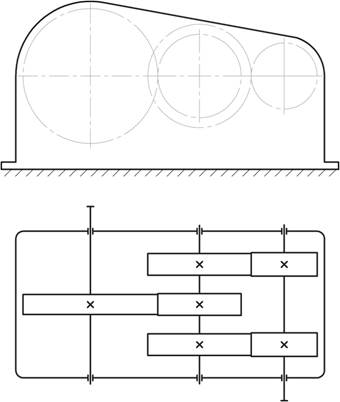 Двухступенчатый горизонтальный редуктор с раздвоенной быстроходной ступенью. Нагрузка на подшипники распределяется более равномерно, чем в выше названном редукторе. Зубчатые колеса раздвоенных ступеней выполняются косозубыми с противоположно направленными винтовыми линиями. Двухступенчатый горизонтальный редуктор с цилиндрическими колесами по сосной схеме. Передаточное отношение i=8…50. Достоинство – небольшие габариты по длине. Недостатки – увеличение габаритов по ширине, сложность конструкции.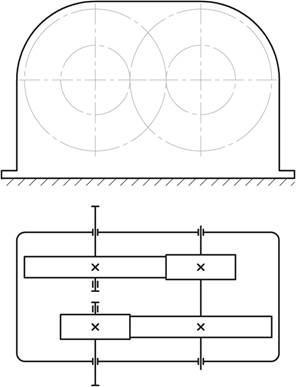 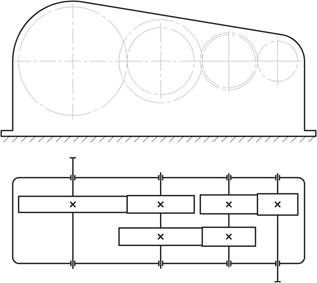 Трехступенчатый горизонтальный редуктор с цилиндрическими колесами по развернутой схеме. Обеспечивает на тихоходном валу передачу вращающего момента величиной от 1000 до 4000 Нм в диапазоне передаточных отношений i=45....200.Практическая работа № 9Изучение конструкции червячного редуктораЦель работы: ознакомление с особенностями конструкций червячных редукторов и геометрией червячных передач. Задачи работы: произвести разборку редуктора, идентифицировать узлы и детали редуктора; произвести измерения и расчет необходимых параметров передачи, согласовав значения, требующих того, параметров с ГОСТ 2144-76; произвести сборку редуктора, обратив внимание на возможность и последовательность проведения его регулировки;выполнить вертикальный разрез узла червячного колеса (плоскостью, проходящей через его ось). ОСНОВНЫЕ ПОЛОЖЕНИЯ 1. ОСОБЕННОСТИ И ОСНОВНЫЕ ПАРАМЕТРЫ ЧЕРВЯЧНЫХ ПЕРЕДАЧЧервячная передача состоит из двух звеньев. Ведущим звеном является червяк, ведомым − червячное колесо . Червячная передача Взаимодействие элементов червячной пары подобно принципу работы винтового механизма, в котором червяк является винтом, а червячное колесо представляет собой узкий сектор длинной гайки, изогнутый кольцом зубьями наружу вокруг оси, перпендикулярной оси винта. К числу основных достоинств червячных передач относят: Возможность реализации больших передаточных отношений (обычно от 8 до 63, а в не силовых передачах до 200 и более) в одной ступени при сравнительно малых габаритах; · высокая плавность зацепления и бесшумность работы; · высокая кинематическая точность;Невозможность передачи движения в обратную сторону (от колеса червяку) по причине самоторможения передачи (вследствие этого, например, отпадает необходимость применения тормозных устройств в грузоподъемных механизмах). Основными недостатками червячных передач, существенно ограничивающими область применения передач (в частности по передаваемой мощности – обычно не более 50 − 60 кВт), принято считать: · низкий КПД (η ≤ 0,92) из-за больших потерь мощности на относительное скольжение сопряженных поверхностей червяка и червячного колеса под нагрузкой;повышенный нагрев и износ;Необходимость применения дорогих антифрикционных материалов; Повышенные требования к точности сборки механизма и необходимость регулировки зацепления. Отмеченные достоинства и недостатки обусловлены особенностями геометрии и кинематики зацепления (сочетанием, как уже отмечалось, признаков передачи зацеплением и винтовой пары). В качестве основных принято рассматривать два фактора, определяющих свойства червячной передачи: 1 – высокая относительная скорость скольжения в контакте поверхностей витков червяка и зубьев червячного колеса, что определяет большие потери мощности на трение и как следствие повышенный нагрев и низкий КПД передачи; 2 – неблагоприятные условия для образования «масляного клина» в контакте червяка и червячного колеса, что в совокупности с нагревом обусловливает склонность передачи к заеданию, износу и необходимость использования дорогих антифрикционных материалов. Примечание: Под «масляным клином» понимают создание повышенного давления масла в клиновом зазоре между контактирующими поверхностями. Попытки улучшить качественные показатели червячных редукторов привели к появлению различных типов червячных передач. Передачи разделяют по форме поверхности червяка, на которой нарезаются витки: передачи с цилиндрическими  и глобоидными червяками. Виды червячных передач Глобоидные червячные передачи обладают более высокой нагрузочной способностью, но сложнее в изготовлении, монтаже и эксплуатации, а также сильнее нагреваются при работе. Они требуют высокой культуры производства и применяются в ответственных механизмах. Цилиндрические червячные передачи по форме винтовой поверхности витков червяка делятся в основном на передачи с архимедовым червяком, эвольвентным и конволютным. По внешним признакам без специальных приборов установить различие в типах винтовой поверхности червяков практически невозможно, поэтому задача по определению формы поверхности червяка в данной лабораторной работе не ставится. Все цилиндрические червячные передачи характеризуются одинаковым набором геометрических параметров и их размеры определяются одинаковыми соотношениями. К числу основных геометрических параметров червячной передачи, позволяющих рассчитать основные размеры червяка и червячного колеса, подобрать инструменты и настроить станок для нарезания червячной пары, относят: Модуль т, мм − определяется как отношение осевого шага червяка к числу π (т = р/ π). Под осевым шагом р понимают расстояние между одноименными точками двух соседних профилей, измеренное в направлении оси червяка. Величина модуля должна соответствовать стандартному ряду (ГОСТ 2144-76*); Число витков (заходов) червяка z1 – принимается в зависимости от передаточного отношения: z1 = 4 при u = 8…15, z2 = 2 при u = 15..30 и z1 = 1 при u ≥ 30. Число зубьев колеса z2. Из условия неподрезания зубьев червячного колеса при нарезании принимают z2 ≥ 28. Оптимальным для силовых передач считается z2 = 32…63; Коэффициент диаметра червяка q, определяется как отношение делительного диаметра червяка d1 к модулю (q = d1/т). Величина q должна соответствовать стандартному (ГОСТ 2144-76*) ряду и сочетаться с модулем (см. табл. 1). Необходимость стандартизации значений модуля и коэффициента диаметра обусловлена стремлением уменьшить номенклатуру режущего инструмента, так как применяемые в большинстве случаев для нарезания червячных колес червячные фрезы должны полностью соответствовать червяку, сцепляющемуся с колесом в передаче, т. е. иметь тот же модуль и делительный диаметр; Коэффициент смещения червяка x. Смещение в основном используют с целью вписывания передачи в стандартное межосевое расстояние.Практическая работа № 10Изучение конструкций подшипниковых узловЦель работы: Ознакомиться с основными схемами установки подшипников качения (ПК) и их условными обозначениями на чертежах и схемахПорядок выполнения работы1. Ознакомиться по описанию и плакатам с конструкциями подшипниковых узлов, способами крепления подшипников качения на валах и способами установки их в корпусе. 2. Получить мерительный инструмент и конкретные узлы (опоры валов редукторов, коробок скоростей и др.). 3. Выполнить эскизы. В отчете по лабораторной работе должны быть выполнены эскизы четырех или пяти подшипниковых узлов с основными размерами и посадками. На эскизе каждого подшипникового узла стрелками должны быть указаны направления воспринимаемых нагрузок. 4. Составить краткую характеристику каждого подшипникового узла. Для этого необходимо ответить на вопросы: 4.1. Тип подшипника. Вид воспринимаемой нагрузки. 4.2. Какой способ крепления на валу подшипника применен? 4.3. Какой способ установки подшипника качения в корпусе представлен в опоре? 4.4. Как осуществляется смазывание и уплотнение подшипникового узла? 4.5. Монтаж и демонтаж узла. Какой вид сборки целесообразен: осевая или радиальная? Предварительный натяг. Способ регулировки осевого положения валов. Примечания : 1. Примеры оформления эскизов представлены на рис. П1 – П4. 2. Примеры условных и упрощенных изображений ПК представлены на рис. П5. Контрольные вопросы 1.Примеры типовых подшипниковых узлов с эскизами и характеристиками конструкции. 2. Классы точности и посадки подшипников качения. 3. Смазывание и уплотнение подшипниковых узлов .4. Монтаж и демонтаж. 5. Предварительный натяг. 6. Регулирование осевого положения валов.Практическая работа №1Определение реакций балокЦель работы:  ознакомиться с устройством опор балок, составить расчетные схемы балок и определить реакции их опор.Теоретическое обоснование.          Балки имеют специальные опорные устройства для сопряжения их с другими элементами конструкции и передачи на них усилий. Опоры балок можно разделить на три типа.Подвижная опора допускает поворот стержня вокруг оси шарнира и линейное перемещение параллельно опорной плоскости.Неподвижная опора   допускает только поворот стержня вокруг оси шарнира.Жесткая заделка не допускает ни линейных перемещений, ни поворота сечений закрепленного края балки.Равновесие балки под действием любой системы внешних сил, расположенных  в одной плоскости, может быть обеспечено одной жесткой заделкой или двумя опорами: подвижной и неподвижной.Для определения реакций в опорах необходимо составить три уравнения равновесия: для жестко защемленной  балки                                        ∑МiА = О                                      ∑FiΥ   = О                                      ∑Fiх   = О для балки на двух опорах                                      ∑МiА = О                                      ∑МiВ = О                                      ∑Fiх  = ОПорядок выполнения работы.Ознакомиться или повторить устройство опор балок и их условные обозначения.Вычислить модуль и  направление реакций опор балок для нескольких схем  нагружения.Для тех же схем произвести экспериментальную проверку полученных результатов.Сравнить результаты.Сделать вывод.Практическая работа №2Решение задачи на растяжение и сжатиеПостроить эпюру напряжений в ступенчатом круглом брусе, нагруженном продольными силами и указать на наиболее напряженный участок. 
Весом бруса пренебречь.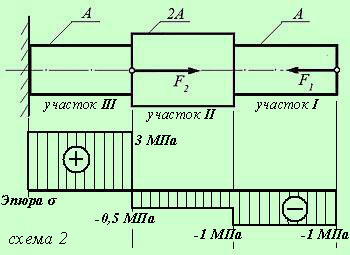 Дано:

Силы: 
F1 = 100 кН;
F2 = 400 кН;
Площадь сечения бруса: А= 0,1 м2.Решение:При построении эпюры напряжений используем метод сечений, рассматривая отдельные участки бруса, как самостоятельные его элементы, находящиеся в состоянии равновесия под действием реальных и условных нагрузок. При этом исследование сечений начинаем со стороны свободного конца бруса, т. е. со стороны, где приложены известные нам силы.
Сначала разбиваем весь брус на однородные участки, границами которых служат точки приложения силовых факторов и (или) изменение размеров сечения. Для нашего бруса можно выделить три таких однородных участка - I, II, III (см. схему 2).Для каждого из участков определяем нормальные напряжения в сечениях по формуле σ = F/A, где: F - величина продольной силы в сечении, А - площадь сечения. При этом следует учитывать знаки: если сила растягивающая, то ее условно считают положительной, если сжимающая - отрицательной. Соответственно, напряжения будут иметь такие же знаки, как и силы.После подсчетов получим: 
σI = F1/A = -100×103/0,1 = -1000000 Па (-1 МПа), 
σII = F1/2A = -100×103/2×0,1 = -500000 Па (-0,5 МПа), 
σIII = (F2 - F1)/A = (400 - 100)×103/0,1 = 3000000 Па (3 МПа).Построение эпюры напряжений начинаем с проведения линии, параллельной оси бруса (эта линия условно изображает брус и является нулевой ординатой графика эпюры). Затем, начиная от свободного конца бруса, откладываем от линии, как от нулевой ординаты, величины напряжений по каждому участку с учетом их знаков. 
На брусе, приведенном в задании, величина напряжений в каждом сечении отдельных участков будет одинакова, и лишь в граничных (расположенных между соседними участками) сечениях появится скачок напряжения в виде ступени(здесь используется принцип Сен-Венана, условно полагающий, что в месте приложения нагрузки напряжение изменяется скачкообразно).Построение эпюры завершается указанием на ее площадках знаков напряжения в кружках, проведением тонких линий перпендикулярно оси (нулевой ординаты) эпюры (эти линии условно изображают сечения бруса) и расстановкой величины напряжений на внешних углах графика (на внутренних углах цифровые обозначения не наносятся). Слева от эпюры указывается, что на ней изображено (в нашем случае - Эпюра σ)В результате построений мы получим график (эпюру) распределения напряжений по каждому сечению бруса, визуальное исследование которого позволяет определить наиболее напряженный участок. Для бруса, представленного в задаче, максимальные напряжения возникают в сечениях участка III (см. схему). Поскольку эти напряжения положительны, они являются растягивающимиЗадача решена.Решение задачи с использованием закона ГукаОпределить величину растягивающей силы F, если известно, что под ее действием брус удлинился на величину ΔL.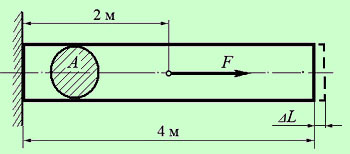 Дано:

Удлинение бруса ΔL = 0,005 мм;
Модуль продольной упругости балки Е = 2,0×105 МПа;
Площадь сечения бруса A= 0,01 м2;
Размеры бруса и точка приложения силы F приведены на схеме.Решение:Решить задачу можно, используя известную зависимость между линейными удлинениями и нагрузками (закон Гука). 
Согласно закону Гука, представленному в расширенном виде:ΔL = FL/(EA),     откуда:     F = (ΔLEA)/L.Поскольку сила F приложена не к крайнему сечению бруса, а к его середине, то удлинился лишь участок между жесткой заделкой и сечением, к которому приложена растягивающая сила, имеющий длину L1 = 2 м. 
Учитывая это, определяем силу, вызвавшую удлинение бруса (не забываем привести все величины к единицам системы СИ):F = (ΔLEA)/L1 = (0,005×10-3×2×1011×0,01)/2 = 5000 Н = 5,0 кН.Задача решена.Практическая работа №3Построить эпюру вращающих моментов для круглого однородного бруса, представленного на схеме. Указать наиболее нагруженный участок бруса и определить напряжение в его сечениях.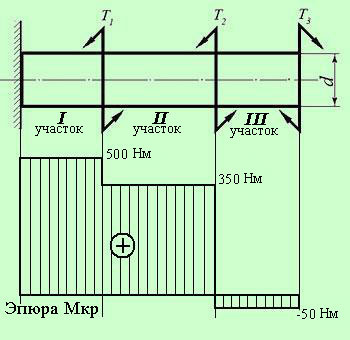 Дано:                                                              Вращающие моменты:
Т1 = 150 Нм;
Т2 = 400 Нм;
Т3 = 50 Нм;
Диаметр бруса d = 0,05 м.Решение:Построение эпюр вращающих (крутящих моментов) начинаем со стороны свободного конца бруса, откладывая величины крутящих моментов от оси абсцисс (нулевой ординаты) бруса с соблюдением знаков моментов (см. схему).Из эпюры очевидно, что максимальный крутящий момент возникает в сечениях участка I: Мкр = 500 Нм. Для определения напряжения (при кручении возникает касательное напряжение), воспользуемся зависимостью, полученной ранее:τmax = Мкр / Wr ,где: Wr ≈ 0,2d3 - момент сопротивления круглого сечения кручению (или полярный момент сопротивления круглого сечения).Подставив полученные зависимости и их числовые значения в формулу, получим максимальное напряжение τmax, возникающее в сечениях участка I при кручении бруса:τmax ≈ Мкр / 0,2d3 ≈ 500/0,2×0,053 ≈ 200 000 000 Па (или 200 МПа).Задача решена.Практическая работа №4-5«Проектный расчет на прочность при изгибе  по допускаемым напряжениям  »Цель работы:  выявить опасные сечения, построив эпюры внутренних силовых факторов, подобрать квадратное  или круглое сечение из условия прочности по допускаемым нормальным напряжениям.Теоретическое              обоснование.                                                                                               Для выявления опасного сечения в изгибаемом элементе следует строить эпюры внутренних силовых факторов  «Q» - ______________________;                                                                   «М» -______________________ .При построении эпюр необходимо использовать правило знаков:                «Q» +        «М» +При построении         эпюр следует помнить:на участке с распределенной  нагрузкой эпюра  «Q» - _________ прямая;в сечении с сосредоточенной силой на эпюре «Q» - _________________; на участке с распределенной нагрузкой эпюра «М» - ________________;в сечении с моментом на эпюре «М» - _____________;если на участке с распределенной нагрузкой эпюра «Q» пересекает ось, то на эпюре «М» - вершина ______________ .При изгибе в поперечном сечении бруса возникают ________ и _________ напряжения.Условие прочности при изгибе по допускаемым нормальным напряжениям имеет вид:            Ммахσмах  = -------   ≤ [ σ ]                Wх,требПорядок выполнения работы.Определить реакции в опорах балки, сделать проверку.Применив метод сечений, построить эпюру поперечных сил.Построить эпюру изгибающих моментов.Выявить опасные сечения.Из  условия прочности по допускаемым нормальным напряжениям подобрать круглое или квадратное сечение балки.  «Расчет на прочность и жесткость при  изгибе»Цель работы: запроектировать двутавровое сечение балки из условия прочности по допускаемым нормальным напряжениям и проверить жесткость подобранного сечения (фактические прогибы определить по формулам).Исходные данные:  [ σ ]  = 160 н/мм2 ; Е= 2۰105 н/мм2 ;                                                                 [f ] = ℓ/200.Теоретическое обоснование.При прямом поперечном изгибе его ось искривляется, в результате чего каждое поперечное сечение получает перемещение (прогиб) и угол поворота.Условие жесткости при изгибе имеет вид: fмах ≤  [f ]Порядок выполнения работы.1.Определить реакции в опорах балки. Сделать проверку.2.Построить эпюру «Q».3.Построить эпюру «М».                                                                 4.Определить требуемый  момент сопротивления из условия прочности по допускаемым нормальным напряжениям:                  МмахW х,треб. = ---------- =                                       [ σ ]  5.По таблице сортамента подобрать сечение двутавровой балки.6.Определить максимальные прогибы по формулам. Определить общий максимальный прогиб. Проверить условие жесткости, сделать вывод.Вопросы для самоконтроля и тесты для проведения опроса.Теоретическая механикаРаздел № 1 Статика1.2. 3.4.5.6.7.8.9.10.11.12.13.14.15.16.17.18.19.20.21.22.23.24.25.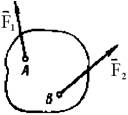 26.27.28.29.30.31.32.33.             34.35.36.37.38.  Тест1. 2. 3. 4. 5. 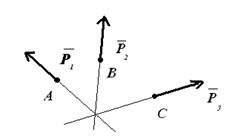 6. 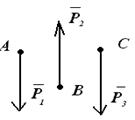 7. 8. 9. 10. 11.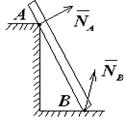 12.13.14.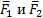 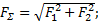 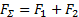 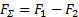 15.16.1.2.3.4.5.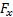 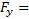 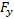 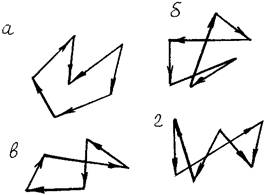 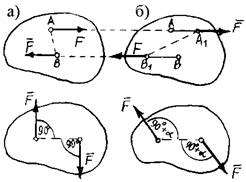 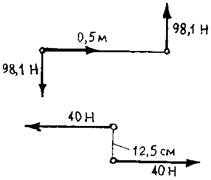 Тест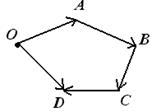 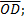 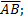 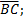 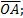 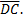 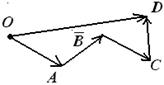 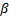 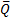 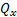 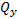 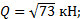 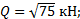 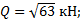 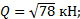 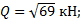 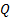 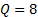 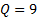 1.Кинематика
9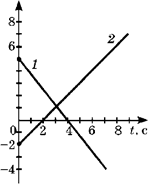 Тест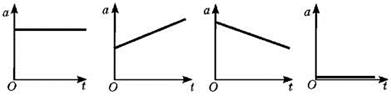 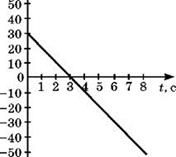 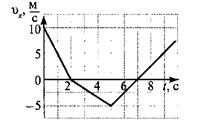 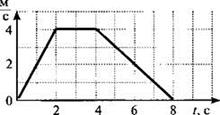 1.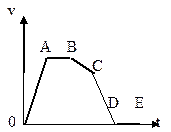 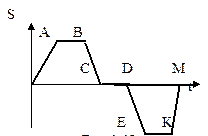 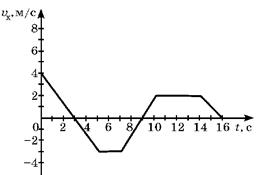 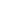 Тест1.2.3.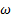 Детали и узлы машинРаздел 1. Введение.Вопросы для самопроверки- Каковы место и роль машин в современном обществе?- По характеру рабочего процесса и назначению, к какому классу можно отнести такие машины, как компрессор, электродвигатель, пресс?- Какие учебные дисциплины непосредственно служат базой для курса "Детали машин и основы конструирования"?- Какое различие между механизмом и машиной?- На какие классы делятся машины в зависимости от их функционального назначения?- Дайте определение основным видам изделий машиностроения.- Что следует понимать под деталью машины? Какие детали называют общего назначения?- Что такое деталь, узел, агрегат (блок), комплект, машина , комплекс?- Какие основные требования предъявляют к машинам и их деталям?- В чем различия между передаточным, исполнительным и рабочим органами машины?- Что следует понимать под деталью машины?  Какие детали относят к деталям общего назначения?- Какая разница между прочностью и жесткостью деталей?- Какие основные требования предъявляют к машинам и их деталям?- Назовите общие требования к машинам, сборочным единицам и деталям.- Как влияет выбор материала и способ получения заготовки на экономичность машины?- Дайте определение основным критериям надежности машин.- Какие виды изнашивания деталей машин существуют и как их предотвратить?- В каких случаях категория «виброустойчивость» имеет особо важное значение?- Что следует понимать под надежностью машин и их деталей? Какими свойствами, состояниями и событиями характеризуется надежность? Каково различие между ресурсом и сроком службы? По каким показателям оценивают надежность?- Дайте определение категории «надежность».- Какие критерии обеспечивают безотказное функционирование машин?- Каковы основные критерии работоспособности и расчета деталей машин?- Критерии работоспособности — перечислите и приведите примеры конструкций, где тот или иной критерий является главным?- Объясните понятие номинальной и расчетной нагрузки?- Конструкционные материалы — факторы, которые учитывают при выборе материала?- Объясните понятие надежности? Способы повышения надежности?- Какими методами осуществляется оптимизация конструкций? Приведите примеры?- Каково различие между проектировочным и проверочным расчетами?- Что такое работоспособность, прочность, жесткость, износо-тепло-вибро-коррозионная устойчивость, стойкость к старению?- В чём заключается разница между проектированием и конструированием?- В чем суть процесса проектирования?- Какие стадии и какова последовательность процесса проектирования?- Дайте определение категории конструирование.- Назовите основные принципы конструирования.- Что служит основой конструирования?- В чем суть принципа «многопоточность передачи энергии»?- Как Вы понимаете суть термина «оптимальное проектирование»?- Что дает в проектной деятельности САПР?- Как Вы понимаете суть терминов «структурная оптимизация» и «параметрическая оптимизация»?- Какие правила и нормы регламентируются Единой Системой Конструкторской Документации?- Кем формулируется и составляется Техническое Задание?- Какие документы являются результатом конструирования?- Какие группы требований предъявляются к машинам?- Каковы основные требования к деталям и машинам?- Каковы основные критерии качества деталей и машин?- Что такое работоспособность и каковы её критерии?- Что такое надёжность и каковы её критерии?- Что является главнейшим критерием работоспособности и надёжности?- В чём заключается общее условие прочности деталей машин?- В чём разница между проектировочным и проверочным расчётами?- Что такое износ? Укажите пути уменьшения изнашивания трущихся деталей?- Что произойдет с деталью, если в процессе работы температура будет выше предельно допустимой?- Приведите пример ухудшения работы машин при вибрации.- Каковы основные группы деталей машин общего назначения?- Что изучает динамика машин?- Какие силы действуют в механизмах и машинах?- Какие виды трения существуют в механизмах и машинах?- Какова роль смазочного материала при трении деталей?- Как вычисляют силы трения при скольжении и качении?- Как и почему происходит изнашивание деталей?Тест- Устройство, осуществляющее механические движения для преобразования энергии, материалов и информации с целью облегчения физического и умственного труда человека называется…1) машиной2) узлом3) механизмом4) сборочной единицей- Машины по назначению условно подразделяют на группы1) энергетические, рабочие, информационные                   2) двигатели, преобразователи, транспортные3) вычислительные, кибернетические, машины-орудия4) машинные агрегаты, машины-орудия, машины, состоящие из нескольких агрегатов- Механизм представляет собой…1) совокупность звеньев соединенных кинематическими парами2) кинематическую цепь со стойкой3) механическую систему для преобразования движения4) систему тел, преобразующих энергию из одного вида в другой- Деталью называют изделие, …1) выполненное из одного материала без применения сборочных операций2) представляющее собой законченную сборочную единицу, состоящую из деталей, имеющих общее функциональное назначение3) составные части которого подлежат соединению между собой на предприятии изготовителе сборочными операциями- Узлом называют изделие,…1) выполненное из одного материала без применения сборочных операций2) представляющее собой законченную сборочную единицу, состоящую из деталей, имеющих общее функциональное назначение3) составные части которого подлежат соединению между собой на предприятии изготовителе сборочными операциями- Сборочной единицей называют изделие,…1) выполненное из одного материала без применения сборочных операций2) представляющее собой законченную сборочную единицу, состоящую из деталей, имеющих общее функциональное назначение3) составные части которого подлежат соединению между собой на предприятии изготовителе сборочными операциями- Деталь представляет собой следующее техническое устройство:1) подшипник2) муфта3) редуктор4) болт5) турбина- Главным для большинства деталей является следующий критерий работоспособности и расчета деталей машин:1) жесткость2) прочность3) износостойкость4) теплостойкость5) виброустойчивость- К деталям общего назначения не относится…1) вал2) болт3) шкив4) поршень- При выполнении проектного расчета определяют…1) размеры детали и выбирают ее материал2) напряжения в опасных сечениях3) коэффициенты запаса прочности- Проверочный расчет на прочность заключается в определении…1) напряжений или коэффициентов запаса прочности2) размеров детали в опасных сечениях3) материала детали4) внешнего вида и цвета детали- Расчет деталей, узлов и механизмов начинается с…1) проектного расчета2) конструирования3) проверочного расчета- Объектами промышленной собственности не являются…1) изобретения;2) товарные знаки;3) научные открытия;4) фирменные наименования.- Основным признаком изобретения для Франции, Швеции, России не является …1) новизна;2) возможность промышленного использования;3) полезность.- В основе теоретических исследований лежит  использование…1) общих законов природы;2) опыта предшествующих поколений;3) экспериментальных исследований.Лекция № 2Раздел 2. Усталость и выносливость деталей машинВопросы для самопроверки- Что следует понимать под циклом переменных напряжении? Характеристики цикла и соотношения между ними.- Какой из циклов самый неблагоприятный для работы детали?- Что называет усталостным разрушением и каковы его причины?- Что называют пределом выносливости?Лекция № 4Раздел 4. Неразъемные соединения (сварные, паяные, клеевые соединения).Вопросы для самопроверки- Что понимают под неразъемным соединением?- Что понимается под сварным соединением и сварным швом?- Каковы основные виды сварных соединений?- Чем отличается сварка встык от сварки внахлест?- Оцените сварное соединение по сравнению с заклепочным?- Сравните соединение встык и внахлестку, отметьте их достоинства и недостатки?- Почему не рекомендуют применять длинные фланговые швы?- Почему потолочный шов при всех прочих равных условиях имеет меньшую прочность?- Какие преимущества имеют сварные соединения? Область применения сварных соединений?- Как образуется сварной шов? Типы сварных швов?- Где применяют соединения пайкой и склеиванием? Их преимущества и недостатки по сравнению со сварным?- На что следует обращать особое внимание при подготовке деталей к склеиванию и пайке?Тест- Какое из перечисленных соединений следует отнести к разъёмным?I. Клиновое.2. С гарантированным натягом.3. Сварное.4. Заклепочное.- Какое из перечисленных соединений следует отнести к неразъемным?1. Шлицевое.2. Шпоночное.3. Сварное.4. Поперечным коническим штифтом.- Каким соединением нельзя обеспечить герметичность стыка?1. Резьбовое.2. Заклепочное.3. Клиновое.4. Шпоночное.- Какой вид соединений не применяют для соединения цилиндрических стержней?1. Резьбовое.2. Клиновое.3. Заклепочное.4. Сварное.- Какое соединение не применяют для соединения ступицы с валом?1. Резьбовое.2. Шлицевое.3. С гарантированным натягом.4. Шпоночное.- Какой  способ сварки  рекомендуется применить для  нахлесточного соединения толстых стальных листов?1. Газовую.2. Электродуговую.3. Контактную.- Какой вид неразъемного соединения стальных деталей имеет в настоящее время наибольшее распространение?1. Заклепочное.2. Сварное.3. Клеевое.- Укажите наиболее простую конструкцию сварного соединения1. Нахлесточное.2. Стыковое.3. Тавровое.4. Угловое.5. С накладками.- Какой вид сварного соединения изображен на рисунке: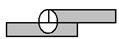 1. стыковое;                                                                                         2. нахлесточное;                                                                                 3. угловое?         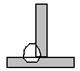 1. угловой односторонний;2. тавровый двусторонний;3. тавровый односторонний?, шаг 100 мм?- Какой шов изображен на рисунке: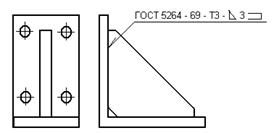 1. тавровый, по незамкнутой линии, видимый;2. тавровый, по замкнутой линии, невидимый;3. тавровый, прерывистый, видимый?- Какой вид сварного соединения изображен на рисунке: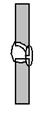 1. стыковое соединение без скоса кромок;2. стыковое соединение с криволинейным скосом одной кромки;3. стыковое соединение со скосом обеих кромок?- Как называется положение шва при сварке стыковых соединений листов, изображенное на рисунке: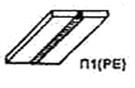 1. вертикальное (сварка снизу вверх);2. нижнее;3. потолочное?- Как называется положение шва при сварке стыковых соединений листов, изображенное на рисунке: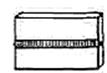 1. нижнее;2. горизонтальное;3. переменное?- Какое расположение провариваемых участков изображено на рисунке: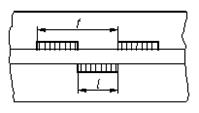 1. цепное;2. шахматное;3. одностороннее?- Как называется сварной шов, показанный на рисунке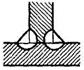 1. Угловой фланговый2. Угловой лобовой3. Угловой4. Прорезной5. Стыковой- При склеивании каких материалов легко обеспечивается условие: прочность соединения больше, чем прочность склеиваемых материалов?1. Металлов2. Металла с неметаллом3. Неметаллов- К какому виду относится дуговая сварка?1. Холодная2. Химическая3. Механическая4. Электрическая- К какому виду относится газовая сварка?1. Холодная2. Химическая3. Электрическая4. Механическая- К какому виду сварных соединений относится соединение деталей, расположенных в одной плоскости таким образом, что соединяемые элементы являются продолжением один другого?1. Соединение встык2. Соединение внахлестку3. Тавровое соединение4. Угловое соединение- Какой шов изображен на рисунке?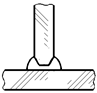 1. Лобовой2. Фланговый3. В тавр угловой4. В тавр стыковой- Какой шов изображен на рисунке?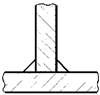 1. Лобовой2. В тавр стыковой3. В тавр угловой4. Фланговый1. Высокая производительность процесса сварки.2. Высокая чувствительность к вибрационным нагрузкам.3. Возможность существенного снижения массы сложных деталей при поэлементном изготовлении их с последующей сваркой.4. Возможность комбинирования различных материалов в одной детали.- Какой вид сварки не обеспечивает герметичности соединения?1. Кузнечная.  2. Контактная.  3. Точечный шов.  4. Электрошлаковая.Лекция № 4 БРаздел 4. Неразъемные соединения (заклепочные соединения исоединения с натягом).Вопросы для самопроверки- Что понимают под неразъемным соединением?- Каковы достоинства и  недостатки клепаных соединений? Область их применения.- Как образуется клепаное соединение? Типы клепаных соединений.- Какие конструкции швов применяют для увеличения коэффициента φ?- Как рассчитывают заклепочное соединение?- Особенности конструкции заклепочных соединений ферм?- Что такое коэффициент φ прочности клепаного соединения? Какие типы соединений применяют для увеличения коэффициента φ?- Почему за расчетный диаметр заклепки принимают диаметр отверстия d0.- Где и когда применяются заклёпочные соединения?- Каковы критерии прочностного расчёта заклёпок?- Перечислите достоинства и недостатки заклепочных соединений. Кратко обоснуйте перечисленные недостатки.- Охарактеризуйте область применения заклепочных соединений.- Какие требования следует предъявлять к материалам заклепок?- По каким напряжениям рассчитывают заклепки прочных швов?- Каким способом осуществляется посадка с натягом?- В чем преимущества и недостатки соединений с натягом по сравнению с другими видами соединений?- Почему соединение температурным деформированием считается более надежным, чем запрессовкой?- Как обеспечивается свободная сборка деталей при соединении их температурным деформированием?- Как определяется значение минимального контактного давления в соединении с натягом при одновременном действии осевой силы и крутящего момента?- Как образуется соединение с натягом и за счет каких сил оно передает нагрузку?- Какими способами можно собрать соединение  с натягом по  цилиндрическим поверхностям?- Каковы преимущества и недостатки соединений с натягом по сравнению с другими видами соединений? В каких случаях их применяют?- От каких факторов зависит нагрузочная способность соединения с натягом?- Как создают натяг в конических соединениях?- Каковы условия, обеспечивающие взаимную неподвижность деталей цилиндрических соединений с натягом при нагружении соединения осевой силой или вращающим моментом и одновременно осевой силой и вращающим моментом?- От чего зависит нагрузочная способность соединения с натягом?- Как осуществляют сборку соединения с натягом при использовании температурного деформирования?- Оценка соединения с натягом по сравнению со шпоночным и шлицевым?- По каким натягам рассчитывают прочность соединения и прочность деталей?- Почему в соединении с натягом наблюдается коррозионно-механическое изнашивание? Способы его уменьшения?Тест- Где применяются заклепочные соединения?1. В корпусах судов2. В фермах железнодорожных мостов3. В авиастроении4. В автомобилестроении- Покажите на рисунке закладную головку заклепки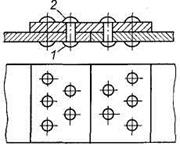 1. Поз. 12. Поз. 23. Определить нельзя- Как называется заклепочный шов, показанный на рисунке?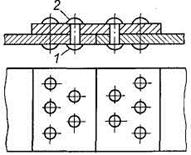 1. Односрезный, двухрядный, встык с одной накладкой, шахматный2. Двусрезный, двухрядный, встык с одной накладкой, шахматный3. Односрезный, двухрядный, внахлестку, шахматный4. Односрезный, четырехрядный, встык с одной накладкой, шахматный5. Односрезный, двухрядный, встык с одной накладкой, параллельный- Покажите на рисунке заклепку с полупотайной головкой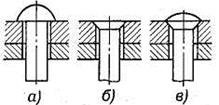 1. а2. б3. в- На какой вид деформации рассчитывают заклепку?1. На срез, растяжение и сжатие2. На срез и смятие3. На срез и растяжение- Холодным способом производят клепку заклепок из…..1) меди2) алюминиевых сплавов3) стали любых диаметров4) стали диаметром до 10 мм- Горячим способом производят клепку заклепок из…..1) меди2) алюминиевых сплавов3) стали диаметром до 10 мм4) стали диаметром боле 10 мм- Недостатками заклепочных соединений являются…..1) ослабление деталей отверстиями2) невозможность соединения деталей из несвариваемых материалов3) повышенный расход металла4) высокая стоимость-Пустотелые заклепки применяют…..1) в силовых соединениях2) в плотных соединениях3) для соединения тонких листов и неметаллических деталей4) для соединения толстых листов- Заклепки в соединениях рассчитывают на…..1) срез и смятие2) сжатие3) изгиб4) кручение- Диаметр заклепок определяется из условия прочности при…..1) срезе2) смятии3) растяжении4) кручении- Проверочный расчет заклепочного соединения производят из условия прочности при…..1) срезе2) смятии3) растяжении4) кручении- При выборе материала заклепок необходимо…..1) чтобы коэффициенты линейного расширения материалов заклепок и соединяемых деталей были близкими друг к другу2) чтобы коэффициенты линейного расширения материалов заклепок и соединяемых деталей значительно отличались друг от друга3) чтобы материалы заклепок и соединяемых деталей были разнородными4) чтобы материалы заклепок и соединяемых деталей были однородными- Более нагруженной является заклепка …..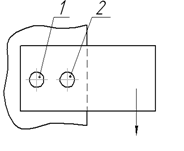 1) 12) 2- В какой из перечисленных областей применения заклепочные соединения почти полностью вытеснены сваркой?1. Соединения деталей, не допускающих нагрева.2. Соединения, требующие герметичности.3. Соединения неметаллических деталей.4. Соединения, работающие в условиях вибрационных нагрузок.- Какая запись сделана неверно?1. Создать прочное заклепочное соединение холодной клепкой.2. Создать прочное заклепочное соединение горячей клепкой.3. Создать прочноплотное заклепочное соединение холодной клепкой.4. Создать прочноплотное заклепочное соединение горячей клепкой.- Стандартные заклепки отличаются друг от друга по форме головки:1. Полукруглая головка.2. Потайная.3. Полупотайная.4. Плоская.Лекция № 5 АРаздел 5. Разъемные соединения (резьбовые соединения).Вопросы для самопроверки- В чём различие между разъёмными и неразъёмными соединениями?- В чём состоит принцип конструкции резьбовых соединений?- Каковы области применения основных типов резьб?- Каковы достоинства и недостатки резьбовых соединений?- Для чего необходимо стопорение резьбовых соединений?- Какие конструкции применяются для стопорения резьбовых соединений?- Как распределяется нагрузка по виткам при затяжке резьбы?- В чем различия к требованиям для крепежных и ходовых резьб?- Каковы основные типы резьб?- Каковы основные виды резьбовых соединений и их особенности?- Каковы основные детали резьбовых соединений и их типы?- Каковы основные способы стопорения резьбовых соединений?- Как определить осевую силу в резьбовом соединении? Как определить эту силу, если коэффициенты трения неизвестны?- Какой диаметр резьбы служит для обозначения резьбы?- Как происходит образование винтовой линии?- Что такое профиль резьбы, шаг резьбы, угол профиля и угол подъема резьбы?- Какие различают типы резьбы по назначению, по геометрической форме и какие из них стандартизованы? Основные параметры резьбы.- Почему метрическая резьба с крупным шагом имеет преимущественное применение? Когда применяются резьбы с мелким шагом?- Опишите работу пружинной шайбы. Предохраняют ли эти шайбы детали от задиров, увеличивают ли опорную поверхность?- В какой резьбе, в треугольной или трапецеидальной, меньше потери на трение?- Перечислите резьбы для крепления деталей и для передачи движения.- По сравнению с трапецеидальной резьбой упорная передает осевую силу (большую или меньшую). Почему?   Тест- Из перечисленных видов соединений не относятся к разъемным:1) заклепочные2) резьбовые3) штифтовые4) шпоночные5) шлицевые- Из перечисленных видов соединений относятся к разъемным:1) заклепочные2) резьбовые3) сварные4) прессовые5) посадкой на конус- Для крепежных резьб основным критерием работоспособности и расчёта является:1) прочность, связанная с напряжением среза2) жесткость3) износостойкость4) теплостойкость5) виброустойчивость- Для ходовых резьб основным является следующий критерий работоспособности и расчёта:1) прочность2) жесткость3) теплостойкость4) виброустойчивость5) износостойкость, связанная с напряжениями смятия- Осевая нагрузка по виткам резьбы соединения болт-гайка (считая витки от плоскости прилегания гайки) распределяется следующим образом:1) одинаково2) минимальна в последнем витке3) максимальна в последнем витке  4) максимальна в первом витке5) минимальна между средними витками- Угол профиля метрической резьбы…..1) 2002) 3003) 4504) 600 - В качестве крепежных применяют….. резьбы1) метрические2) прямоугольные3) трапецеидальные- В условное обозначение метрической резьбы входит1) внутренний диаметр резьбы2) наружный диаметр резьбы3) угол подъема витка4) угол профиля резьбы- Основными ходовыми резьбами являются …..1) треугольные2) трапецеидальные3) круглые4) прямоугольные- Для какой резьбы угол между гранями витка равен нулю?1. Метрической2. Трапецеидальной3. Прямоугольной4. Упорной - Для какой резьбы угол между гранями витка равен 30 градусам?1. Метрической2. Трапецеидальной3. Прямоугольной4. Упорной-. Какая резьба имеет профиль в виде неравнобочной трапеции?1. Метрическая2. Трапецеидальная3. Прямоугольная4. Упорная- Какие резьбы относятся к крепежным?1. Метрическая2. Упорная3. Прямоугольная4. Трапецеидальная- Какая резьба обеспечивает самый высокий к.п.д.?1. Треугольная2. Прямоугольная3. Трапецеидальная4. Упорная- Резьба М12. Что обозначает цифра 12?1. Наружный диаметр резьбы2. Средний диаметр резьбы3. Внутренний диаметр резьбы4. Шаг резьбы- Какие крепежные детали используются для стопорения резьбовых соединений?1. Болт2. Винт3. Шайба4. Шплинт- Какие из перечисленных резьб выполняются только самотормозящими?1. Метрическая2. Трапецеидальная3. Упорная4. Прямоугольная- Какие из способов стопорения гаек основаны на принципе повышения и стабилизации трения в резьбе?1. Контргайки2. Пружинные шайбы3. Жесткое соединение гайки со стержнем винта4. Жесткое соединение гайки с деталью специальными шайбами- Какой болт называется напряженным?1. Затянутый до приложения внешней нагрузки2. Нагруженный внешней растягивающей силой3. Нагруженный силой, действующей в плоскости стыка4. Нагруженный моментом, действующим в плоскости стыка- Какая деформация является определяющей при расчете резьбы на прочность?1. Растяжение и изгиб2. Растяжение и срез3. Срез и смятие4. Смятие и изгиб- По каким напряжениям проверяют прочность болта, если болты установлены без зазора, а внешняя нагрузка сдвигает соединение (момент действует в плоскости стыка)?1. Среза и растяжения2. Среза и смятия3. Среза и изгиба4. Среза и кручения- При установке болтов с зазором и действии внешней нагрузки, сдвигающей детали в стыке, необходимо затянуть болтовое соединение так, чтобы исключить возможность смещения соединяемых деталей. Какие напряжения возникают в стержне болта в этом случае?1. Среза2. Среза и смятия3. Растяжения4. Растяжения и кручения- Как называется деталь, показанная на рисунке?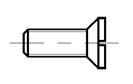 1. Болт2. Винт3. Шпилька4. Винт с потайной головкой- Как называется деталь, показанная на рисунке?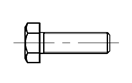 1. Болт2. Винт3. Шпилька4. Винт с потайной головкой- Как называется деталь, показанная на рисунке?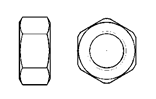 1. Болт2. Винт3. Шпилька4. Гайка- Как называется деталь, показанная на рисунке?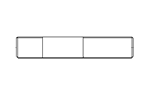 1. Болт2. Винт3. Шпилька4. Гайка- Как называется соединение, показанное на рисунке?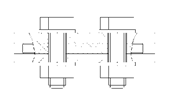 1. Болтовое2. Резьбовое3. Разъемное4. Винтовое- Как называется резьба, показанная на рисунке?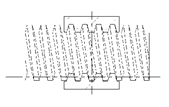 1. Трапецеидальная2. Метрическая3. Упорная4. Дюймовая- На каком из приведенных на рисунке стержней нельзя нарезать резьбу?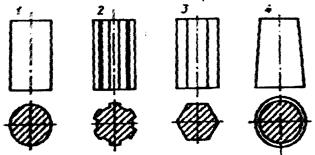 Лекция № 5 БРаздел 5. Разъемные соединения (шпоночные, шлицевые, штифтовые, профильные, клеммовые, клиновые соединения).Вопросы для самопроверки- В чём различие между разъёмными и неразъёмными соединениями?- Каково назначение шпонок и какие их типы стандартизованы?- Недостатки шпоночных соединений.- В каких случаях применяют призматические шпонки?- Какие достоинства имеют соединения сегментными шпонками и когда их рекомендуют применять?- Как устанавливают размеры шпонок?- Как произвести проверочный расчет призматических шпонок?- Ваше мнение: какой основной недостаток имеют зубчатые соединения?- Как назвать шпонку 1, показанную на рисунке, ее назначение?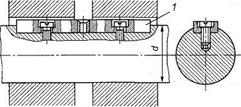 - Какими гранями (боковыми или верхней и нижней) передается вращающий момент врезными призматическими и клиновыми шпонками?- Дайте определение детали — шпонке.- Сколько деталей включает шпоночное и сколько — зубчатое соединение?- Как называется деталь 3 на рисунке?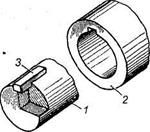 - Как называется соединение, показанное на рисунке? Какой недостаток имеет это соединение?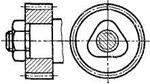 - Как называются детали, показанные на рисунке?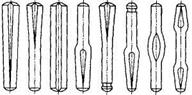 - Определите по рисунку тип зубьев (шлицев) на валах.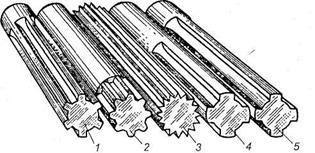 - Какова конструкция и основное назначение штифтовых соединений?- Какова конструкция и основное назначение шпоночых соединений?- Каковы виды нагружения и критерии расчёта шпонок?- Каковы основные виды шпонок, их достоинства и недостатки?- Дайте классификацию шлицевых соединений.- Какими достоинствами обладают шлицевые соединения по сравнению со шпоночными?- Каковы преимущества и недостатки шпоночных, шлицевых, профильных соединений и шлицевых соединений качения в сравнении друг с другом? Тест- Какое соединение показано на рисунке.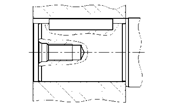 1. Шпоночное2. Шлицевое3. Штифтовое4. Резьбовое- Как называются детали, показанные на рисунке?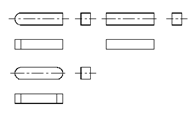 1. Шпонки2. Шлицы3. Штифты4. Шпонки призматические- Укажите исполнение шпонки (согласно ГОСТ 8789-68), показанной на рисунке.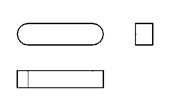 1. Шпонка призматическая, исполнение 12. Шпонка призматическая, исполнение 23. Шпонка призматическая, исполнение 34. Шпонка призматическая- Укажите исполнение шпонки (согласно ГОСТ 8789-68), показанной на рисунке.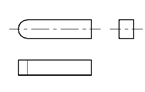 1. Шпонка призматическая, исполнение 12. Шпонка призматическая, исполнение 23. Шпонка призматическая, исполнение 34. Шпонка призматическая- Укажите исполнение шпонки (согласно ГОСТ 8789-68), показанной на рисунке.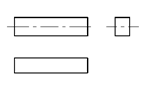 1. Шпонка призматическая, исполнение 12. Шпонка призматическая, исполнение 23. Шпонка призматическая, исполнение 34. Шпонка призматическая- Назовите тип шпонки, наиболее приемлемой для выходного вала с конической поверхностью1. Призматическая с плоским торцом2. Призматическая с закругленным торцом3. Сегментная4. Клиновая без головки5. Специальная- Какое шпоночное соединение применяется для передачи больших вращающих моментов с переменным режимом работы?1. Врезное2. Тангенциальное3. Фрикционное- Какие материалы применяют для изготовления шпонок?1. Углеродистая сталь2. Чугун3. Латунь4. Бронза- Назовите основные преимущества зубчатых соединений по сравнению со шпоночными1. Большая нагрузочная способность2. Лучшее центрование соединяемых деталей3. Меньшая длина ступицы- Зубчатые (шлицевые) соединения проверяют по условию прочности на...1) ...изгиб2) ...кручение3) ...смятие4) ...срез- Шпоночное соединение предназначено для передачи .… между валом и ступицей.1) растягивающих сил2) радиальных сил3) изгибающего момента4) вращающего момента- Соединение ….. шпонкой изображено на рисунке ..…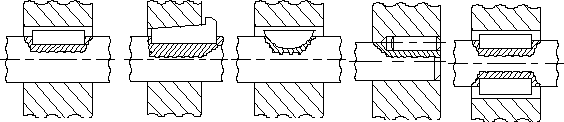            А                        Б                                  В                       Г                               Д1) сегментной2) призматической3) цилиндрической4) клиновойНапряженное соединение создает ….. шпонка.1) призматическая2) клиновая3) сегментная4) направляющаяНенапряженное соединение создают шпонки …..1) призматические2) клиновые3) сегментные4) направляющиеПри подборе стандартной призматической шпонки основным является расчет …..1) на срез2) на смятие3) на изгиб4) на кручениеПри проектном расчете из условия прочности определяют …..1) длину  l  шпонки2) высоту  h  шпонки3) ширину  b  шпонки4) площадь поперечного сечения bxh шпонки- Материалом для изготовления  шпонок служит …..1) бронза
2) сталь
3) чугун4) латунь- Для чего в основном предназначено шпоночное соединение?1. Для передачи растягивающих сил.2. Для передачи сдвигающих сил.3. Для передачи изгибающего момента.4. Для передачи крутящего момента- Какая из перечисленных шпонок имеет постоянное на рабочей длине сечение?1. Клиновая фрикционная.2. Клиновая врезная.3. Призматическая обыкновенная.4. Сегментная. - Какой профиль шлицев не стандартизован?1. Вcе.     2. Прямобочный.     3. Эвольвентный.    4. Треугольный.- Основные характеристики прямобочного шлицевого профиля:1. Внутренний диаметр.2. Наружный диаметр.3. Число шлицев.               4. Ширина шлица.Какую из них не включают в стандартное обозначение профиля? - Стандарт предусматривает три серии соединений прямобочного профиля: легкую, среднюю, тяжелую. В чем основное отличие профилей разных серий?1. Разный наружный диаметр при одинаковом внутреннем.2. Разный внутренний диаметр при одинаковом наружном.3. Разное число зубьев при одинаковых диаметрах.4. Разный материал (для более тяжелой серии лучший материал). - Стальная закаленная деталь закрепляется на термически необработанном валу с помощью шлицевого соединения. Какую систему центрирования целесообразно назначить?1. По наружному диаметру.2. По внутреннему диаметру.3. По боковым граням.4. Безразлично какую. - Что является основным критерием работоспособности неподвижного шлицевого соединения?1. Срез шлицев.2. Изгиб шлицев.3. Смятие шлицев.4. Износ шлицев. Лекция № 6Раздел 6. Введение в передачиВопросы для самопроверки- Чем отличается машина-орудие от машины-двигателя?- Покажите на рис. 17 передачу.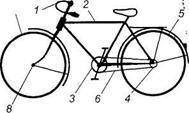 Рис. 17. Кинематическая схема велосипеда:1 — руль; 2 — рама; 3 — ведущая звездочка; 4 — ведомая звездочка;5 — крыло; 6 — цепь; 7 — колесо; 8 — ось- Почему вращательное движение наиболее распространено в механизмах и машинах?- Чем вызвана необходимость введения передачи как промежуточного звена между двигателем и рабочими органами машины?- Какие функции могут выполнять механические передачи?- Для каких целей используются механические передачи?- В чем разница между редуктором и мультипликатором?- Что такое передаточное число?- Как определяют передаточное число многоступенчатой передачи?- Как изменяются от ведущего к ведомому валу такие характеристики передачи как мощность, вращающий момент, частота вращения?- Какие передачи передают вращение зацеплением?- Какие передачи передают вращение трением?- Какие виды зубчатых передач вам известны?- В чем особенности устройства и работы планетарных передач?- В чем особенности устройства и работы волновых передач?- В чем преимущества и недостатки червячных передач по сравнению с волновыми?- В чем преимущества и недостатки гипоидных передач по сравнению с коническими?- Как преобразуют движение винтовые передачи?- В чем преимущества и недостатки цепных и ременных передач в сравнении друг с другом?- В чем особенности устройства и работы вариаторов?- Почему для соединения ведущих и ведомых колес локомотива применяют спарники, а не другие виды передач?- Можно ли в двигателях внутреннего сгорания применить вместо кривошипно-ползунного механизма прямило?- Почему (помимо простоты) в кулачковом механизме открывания-закрывания клапанов двигателя внутреннего сгорания применяют силовое, а не кинематическое замыкание кулачка и толкателя?- Почему на конце толкателя, соприкасающегося с кулачком, часто выполняют ролик?- Почему на холостом ходу храповой механизм «трещит»?- Если мальтийский механизм работает плавнее и без ударов, почему вместо храповых механизмов везде не используют мальтийские?Тест - Наиболее высокий КПД имеет … передача.1) зубчатая коническая2) цепная3) червячная4) ременная5) зубчатая цилиндрическая- К механическим передачам зацеплением относятся …1) зубчатые, волновые, клиноременные2) зубчатые, фрикционные, червячные3) зубчатые, цепные, червячные, планетарные4) зубчатые, червячные, ременные, фрикционные- К механическим передачам трением относится …1) червячная2) клиноременная3) волновая зубчатая4) планетарная5) винтовая- Большее передаточное отношение имеет … передача.1) коническая зубчатая2) ременная3) цепная4) цилиндрическая зубчатая5) червячная- В механическом приводе быстроходной называется передача …1) расположенная ближе к двигателю2) расположенная ближе к рабочем органу привода3) открытая4) закрытая- Как классифицируют зубчатую передачу по принципу передачи движения?1. Трением2. Зацеплением3. Непосредственно контактом деталей, сидящих на ведущем и ведомом валах4. Передача гибкой связью- Покажите на рис. 16 ведущее колесо третьей пары1. Поз. 32. Поз. 43. Поз. 54. Поз. 65. Поз. 7- Передача 4—5 (см. рис. 16) понижающая или повышающая?       1. Понижающая       2. Повышающая- Сколько ступеней имеет передача, показанная на рис. 16?1) 12) 23) 64) 12- Какое из приведенных отношений называют передаточным числом одноступенчатой передачи?1) n2/n12) D2/D13) D1/D2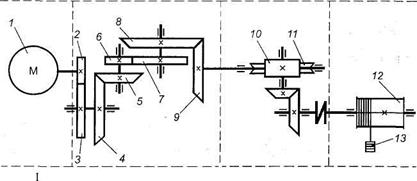 II                                 III                              IVРис. 16. Кинематическая схема многоступенчатой передачи- Как называется передача, кинематическая схема которой показана на рисунке?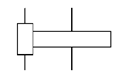 1.       Цилиндрическая2.       Коническая3.       Червячная4.       Планетарная- Как называется передача, кинематическая схема которой показана на рисунке?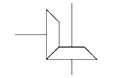 1.       Цилиндрическая2.       Коническая3.       Червячная4.       Планетарная- Как называется передача, кинематическая схема которой показана на рисунке?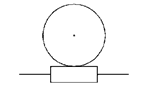 1.       Цилиндрическая2.       Коническая3.       Червячная4.       Планетарная- Какая передача может использоваться для передачи вращения между валами, оси которых пересекаются?1.       Коническая2.       Червячная3.       Цилиндрическая4.       Гипоидная- Какая передача может использоваться для передачи вращения между валами, оси которых параллельны?1.       Цилиндрическая2.       Червячная3.       Гипоидная4.       Реечная- Какая передача может использоваться для передачи вращения между валами, оси которых перекрещиваются (но не пересекаются)?1.       Червячная2.       Гипоидная3.       Коническая4.       Винтовая- У какой червячной передачи к.п.д. как правило выше?1.       С однозаходным червяком2.       С двухзаходным червяком3.       С трехзаходным червяком4.       С четырехзаходным червяком- Как называется передача, шестерня и колесо которой показаны на фотографии?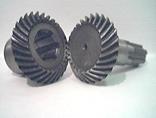 1.       Цилиндрическая2.       Коническая прямозубая3.       Коническая с круговыми зубьями4.       Червячная- Укажите направление линии зуба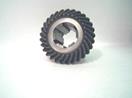 1.       Правое2.       Левое3.       Тангенциальное4.       Круговое- Укажите направление линии зуба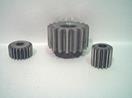 1.       Правое2.       Левое3.       Зубья прямые4.       Круговое- Укажите тип передачи, колесо которой представлено на фотографии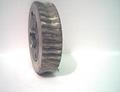 1.       Цилиндрическая2.       Коническая3.       Червячная4.       Гипоидная- Укажите тип передачи, ведущее звено которой представлено на фотографии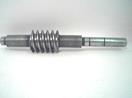 1.       Цилиндрическая2.       Винтовая3.       Червячная4.       Червячная глобоидная- Макет какой передачи показан на фотографии?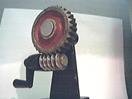 1.       Червячной2.       Глобоидной3.       Винтовой4.       Реечной- Какая передача как правило имеет меньший уровень шума при работе?1.       Цилиндрическая прямозубая2.       Коническая3.       Червячная4.       Цилиндрическая косозубаяЛекция № 5 БЗубчатые передачи. Общие сведения. Цилиндрические прямозубые, косозубые и шевронные зубчатые передачи.Вопросы для самопроверки- Каковы основные достоинства и недостатки  зубчатых передач  по сравнению с другими передачами?- По каким признакам классифицируют зубчатые передачи?- Чем отличается закрытая передача от открытой?- Перечислите достоинства зубчатой передачи по сравнению с фрикционной передачей.- В чем сущность нарезания зубьев методом копирования и методом обкатки? Их сравнительная характеристика?- Что понимают под зубчатым зацеплением со смещением (модифицированным) и для чего его применяют?- Какие два вида модификации передач применяют и как их осуществляют?- С какой целью производят смазывание зубчатых передач?- В чем сущность картерного смазывания зубчатых передач?- Какие основные факторы влияют на КПД зубчатых передач?- Каковы области применения прямозубых и косозубых передач?- Каковы сравнительные достоинства прямозубых и косозубых колёс?- Как определяется передаточное отношение  и передаточное число?- Каковы главные виды разрушений зубчатых колёс?- Где применяются прямозубые цилиндрические передачи?- Какие зубья прочнее на изгиб — колеса или шестерни?- Почему для изготовления шестерни берут более твердый материал, чем для изготовления колес? В каких случаях это обосновано?- Почему косозубые передачи прочнее, чем прямозубые?- Чем вызвана плавность работы косозубых передач?- Каковы преимущества косозубых цилиндрических передач по сравнению с прямозубыми?- В каких случаях применяют шевронные зубчатые колеса, и какими достоинствами они обладают по сравнению с косозубыми? Каковы недостатки шевронных передач?- Какими достоинствами обладают конические колеса с круговыми зубьями по сравнению с прямозубыми?- Что понимают под эквивалентным цилиндрическим колесом? - Какое минимальное число зубьев допускается для шестерни цилиндрической и конической передач?- Какое максимальное передаточное число рекомендуется для одной пары различных видов зубчатых передач?- Назовите наиболее распространенные в машиностроении конструкции зубчатых колес. В каких случаях применяют сварную конструкцию зубчатого колеса?- Можно ли применить для изготовления пары зубчатых колес разный материал, например текстолит и сталь?- Какие материалы и виды термической обработки применяют для изготовления зубчатых колес?- В чем сущность усталостного разрушения зубьев? Виды разрушения? Меры по предупреждению усталостной поломки зубьев?- Почему в закрытых передачах усталостное выкрашивание является основным видом разрушения рабочей поверхности зубьев? Меры по предупреждению выкрашивания?- Почему заедание преимущественно наблюдается в высоконагруженных и высокоскоростных передачах, в чем его сущность? Меры по предупреждению заедания?- В каких случаях появляется повышенное изнашивание зубьев, и как оно сказывается на работе передачи? Меры по предупреждению изнашивания?- Какой профиль зуба получил наибольшее распространение в машиностроении?- В каких случаях наблюдается подрезание зубьев?- Перечислите  основные  внешние  признаки,  характеризующее  нарушение нормального работоспособного состояния зубчатой передачи.- К какому виду разрушения может привести действие на зуб переменной нагрузки?- Выходит ли из строя передача по причине изнашивания зубьев? Как уменьшить изнашивание зубьев?- Можно ли предупредить заедание зубьев?- Как располагаются оси вращения валов у цилиндрической прямозубой передачи?- С какими зубьями выполнены шестерня и колесо, показанные на рисунке?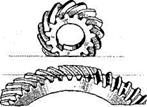 - Какие профили зубьев имеют распространенное применение в машиностроении?- В каких случаях применяют цилиндрические прямозубые передачи?- Какие материалы и виды термической обработки применяют для повышения прочности и долговечности зубчатых передач?- От каких характеристик материала преимущественно зависят сопротивление контактной усталости и допускаемые контактные напряжения?тест- Какое основное отличие зубчатой передачи от фрикционной?1. Постоянство передаточного числа2. Непостоянство передаточного числа- Движение в зубчатых передачах передается за счет…1.  зацепления зубьев2.  сил трения между зубьями3.  прижатия колес друг к другу4.  скольжения зубьев друг по другу- Для каких целей нельзя применить зубчатую передачу?1. Передача вращательного движения с одного вала на другой.2. Дискретное изменение частоты вращения одного вала по сравнению с другим.3. Бесступенчатое изменение частоты вращения одного вала по сравнению с другим.4. Превращение вращательного движения вала в поступательное.- Можно ли при неизменной передаваемой мощности с помощью зубчатой передачи получить больший крутящий момент?1. Нельзя.2. Можно, уменьшая частоту вращения ведомого вала.3. Можно, увеличивая частоту вращения ведомого вала.4. Можно, но с частотой вращения валов это не связано. - Ниже перечислены основные передачи зубчатыми колесами:а) цилиндрические с прямым зубом;б) цилиндрические с косым зубом;в) цилиндрические с шевронным зубом;г) конические с прямым зубом;д) конические с косым зубом;е) конические с круговым зубом;ж) цилиндрическое колесо и рейка.Сколько из них могут быть использованы для передачи вращения между пересекающимися осями?1. Одна.     2. Две.     3. Три.     4. Четыре. - Сравнивая зубчатые передачи с другими механическими передачами, отмечают:а) сложность изготовления и контроля зубьев;б) невозможность проскальзывания;в) высокий КПД;г) малые габариты;д) шум при работе;е) большую долговечность и надежность;ж) возможность применения в широком диапазоне моментов, скоростей, передаточных отношений.Сколько из перечисленных свойств можно отнести к положительным?1. Три.     2. Четыре.     3. Пять.     4. Шесть. - Чтобы зубчатые колеса могли быть введены в зацепление, что у них должно быть одинаковым?1. Диаметры.     2. Ширина.     3. Число зубьев.     4. Шаг.- Механизм имеет несколько последовательных передач; при вращении ведущего вала со скоростью 1000 об/мин ведомый вращается со скоростью 80 об/мин. Как правильно назвать этот механизм?1. Коробка скоростей;2. Вариатор;3. Мультипликатор;4. Редуктор. - По заданным условиям определить частоту вращения на выходе п5  (см. рис.).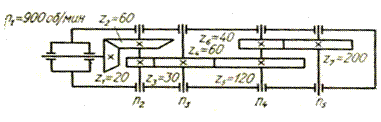 1) 15 об/мин;     2) 20 об/мин;     3) 30 об/мин;    4) 40 об/мин. - Если в редукторе указанной схемы (см. рис.) в два раза уменьшить число зубьев колеса z4, то как изменится число оборотов в минуту на выходе n4?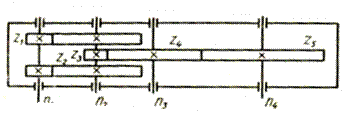 1. Увеличится в четыре раза.2. Увеличится вдвое.3. Не изменится.4. Уменьшится вдвое. - От чего не зависит коэффициент прочности зубьев по изгибным напряжениям (формы зуба)?1. Материала.2. Числа зубьев.3. Коэффициента смещения исходного контура.4. Формы выкружки у основания зуба.- Какой вид разрушения зубьев наиболее характерен для закрытых, хорошо смазываемых, защищенных от загрязнений зубчатых передач?1. Поломка зуба.2. Заедание зубьев.3. Истирание зубьев.4. Усталостное выкрашивание поверхностного слоя на рабочей поверхности зуба.- С чем связывают выбор допускаемых контактных напряжений для расчета зубчатых передач?1. С твердостью материала.2. Характеристиками механической прочности.3. Микроструктурой.4. Характеристиками износостойкости. - Каким материалам для изготовления небольших зубчатых колес закрытых передач следует отдавать предпочтение?1. Среднеуглеродистые стали обыкновенного качества без термообработки.2. Среднеуглеродистые качественные и хромистые легированные стали нормализованные, термически улучшенные.3. Среднеуглеродистые качественные и легированные стали с объемной закалкой.4. Малоуглеродистые и легированные стали с поверхностной химико-термической обработкой. - Какой из приведенных возможных критериев работоспособности зубчатых передач считают наиболее вероятным для передач в редукторном (закрытом) исполнении?1. Поломка зубьев.2. Усталостное выкрашивание поверхностных слоев.3. Абразивный износ.4. Заедание зубьев. - Зацепление зубчатых колес эквивалентно качению без скольжения окружностей называемых …1.  делительными окружностями2. начальными окружностями3. окружностями вершин зубьев4. основными окружностями5. окружностями впадин зубьев- У зубчатых колес находящихся в зацепление должны быть одинаковыми …1. делительные диаметры2. ширина колес3. числа зубьев4. модули- Стандартизированным параметром зубчатых колес является …1. число зубьев2. угол наклона зубьев3. делительный диаметр4. модуль зацепления5. шаг зубьев- В зубчатой передаче напряжения изгиба вызывают … зубьев.1. усталостное выкрашивание2. поломку3. износ4. заедание- Основными критериями работоспособности зубчатых передач являются …1. прочность при срезе зубьев2. контактная прочность зубьев3. прочность при смятии зубьев4. прочность при изгибе зубьев - Передача косозубыми зубчатыми колесами по сравнению с аналогичной прямозубой имеет следующие достоинства:1. хорошо прирабатывается;2. работает плавно, со значительно меньшим шумом;3. имеет большую изгибную и контактную прочность зубьев;4. создает осевые нагрузки на валы и подшипники.Какое из перечисленных качеств отнесено к положительным ошибочно?- Как классифицируется по взаимному расположению осей колес передача на рисунке?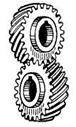 1. Оси параллельны2. Оси пересекаются3. Оси скрещиваются- Как называется способ обработки зубьев, показанный на рисунке?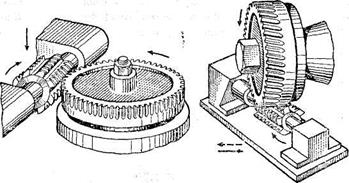 1. Фрезерование дисковой фрезой2. Фрезерование червячной фрезой («обкатка»)3. Шевингование4. Притирка- Как классифицируется по способу изготовления заготовки зубчатое колесо, на рисунке?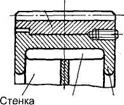 1. Кованое2. Штампованное3. Бандажированное4. Сварное- Применяются ли (как правило) в общем машиностроении для изготовления зубчатых колес бронза, латунь?1. Да2. Нет- Как называется деталь, изображенная на рисунке?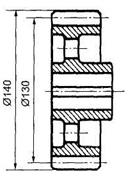 1. Зубчатое колесо цилиндрическое2. Зубчатое колесо коническое3. Червячное колесо- Как называется деталь 1, изображенная на рисунке?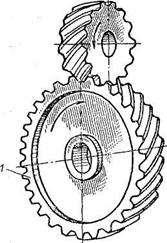 1. Червяк2. Шестерня3. Колесо зубчатое4. Звездочка5. Шкив- Какой профиль имеют зубья передачи, показанной на рисунке?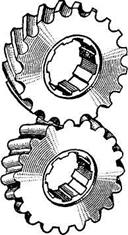 1. Эльвовентный2. Циклоидальный3. Зацепление Новикова4. Эти профили в машиностроении не используются- Определите вид разрушения для зуба, показанного на рисунке участок под буквой а)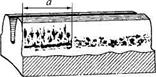 1. Поломка зубьев2. Выкрашивание3. Изнашивание4. Заедание- Какие передачи рассчитывают на контактную прочность и проверяют на изгиб?1. Открытые2. ЗакрытыеЛекция № 7Раздел 8. Конические зубчатые передачи. Зубчатые передачи с зацеплением Новикова. Планетарные зубчатые передачи. Волновые зубчатые передачи.Вопросы для самопроверки- Какими преимуществами обладают конические колеса с круговыми зубьями по сравнению с прямозубыми?- Что такое эквивалентные и биэквивалентные цилиндрические прямозубые колеса?- Почему конические передачи с круговым зубом считаются технологичнее прямозубых?- В каких случаях применяют конические зубчатые передачи?- Каковы преимущества косозубых цилиндрических передач по сравнению с прямозубыми?- В каких случаях применяют шевронные зубчатые колеса, и какими достоинствами они обладают по сравнению с косозубыми? Каковы недостатки шевронных передач?- Какими достоинствами обладают конические колеса с круговыми зубьями по сравнению с прямозубыми?- В чём заключаются достоинства и недостатки планетарных передач?- Для чего созданы волновые передачи и в чём заключается принцип их работы?- В чём заключаются достоинства и недостатки волновых передач?- Чем волновые передачи отличаются от планетарных?- Что такое гибкий подшипник?- Каковы преимущества и недостатки волновых передач и области их применения?- Как устроена и  как работает волновая зубчатая передача?  Назовите основные элементы передачи?- Каковы основные достоинства и недостатки волновой передачи по сравнению с другими передачами?Тест- Ниже перечислены основные передачи зубчатыми колесами:а) цилиндрические с прямым зубом;б) цилиндрические с косым зубом;в) цилиндрические с шевронным зубом;г) конические с прямым зубом;д) конические с косым зубом;е) конические с круговым зубом;ж) цилиндрическое колесо и рейка. - Сравнивая зубчатые передачи с другими механическими передачами, отмечают:а) сложность изготовления и контроля зубьев;б) невозможность проскальзывания;в) высокий КПД;г) малые габариты;д) шум при работе;е) большую долговечность и надежность;ж) возможность применения в широком диапазоне моментов, скоростей, передаточных отношений.- Чтобы зубчатые колеса могли быть введены в зацепление, что у них должно быть одинаковым?1. Диаметры.     2. Ширина.     3. Число зубьев.     4. Шаг.- Отмечаются особенности передач коническими зубчатыми колесами по сравнению с цилиндрическими:1. сложнее в изготовлении и монтаже;2. работают с меньшим шумом;3. неравномерность распределения нагрузки по длине зуба больше, так как одно из колес размещено на консоли вала;4. позволяют передавать вращение между пересекающимися валами.Какая особенность сформулирована неверно? - Какой формы не бывают зубья в конических зубчатых колесах?1. Прямые. 2. Косые. 3. Круговые и криволинейные. 4. Шевронные. - Какими могут быть оси в передаче винтовыми зубчатыми колесами?1. Параллельными.2. Пересекающимися.3. Скрещивающимися.4. И параллельными, и пересекающимися, и скрещивающимися. - Какой формы зубья у зубчатого колеса гипоидной передачи?1. Прямые. 2. Косые. 3. Круговые. 4. И прямые, и косые, и круговые. - Как расположены оси ведущего и ведомого элементов в волновых передачах?1. Соосно.     2. Параллельно.     3. Пересекаются.     4. Скрещиваются. - Принято различать редукторы:1) одноступенчатые;2) двухступенчатые;3) трехступенчатые;4) многоступенчатые.Какие из них получили наибольшее распространение в современном машиностроении?Лекция № 8Раздел 8. Конические зубчатые передачи. Зубчатые передачи с зацеплением Новикова.Планетарные зубчатые передачи. Волновые зубчатые передачи.Вопросы для самопроверки- Какими преимуществами обладают конические колеса с круговыми зубьями по сравнению с прямозубыми?- Какими методами производится расчет конических передач?- В чем разница между направлением сил в конических передачах прямозубых и с круговым зубом?- Что такое эквивалентные и биэквивалентные цилиндрические прямозубые колеса?- Почему конические передачи с круговым зубом считаются технологичнее прямозубых?- В каких случаях применяют конические зубчатые передачи?- Каковы преимущества косозубых цилиндрических передач по сравнению с прямозубыми?- Как влияет на работу косозубой передачи изменение угла наклона зубьев? Рекомендуемые значения этих углов. Почему ограничивают максимальное значение угла наклона зуба?- Какие модули зацепления различают для косозубых колес и какова зависимость между ними? Какой модуль стандартизован?- От каких факторов зависят направления окружной и осевой силы в косозубой передаче?- Изменение каких параметров зубчатых колес влияет на их контактную прочность?- В каких случаях применяют шевронные зубчатые колеса, и какими достоинствами они обладают по сравнению с косозубыми? Каковы недостатки шевронных передач?- Какие рекомендуются углы наклона зубьев шевронных колес и почему допускается их большая величина, чем у косозубых?- Какими достоинствами обладают конические колеса с круговыми зубьями по сравнению с прямозубыми?- Является ли модуль зацепления постоянной величиной для конических зубчатых колес?- По какому сечению зуба производят расчет на изгиб конических колес? Какой модуль характеризует размеры этого сечения?- Как направлены осевые силы, действующие в зацеплении конических передач?- Что понимают под эквивалентным цилиндрическим колесом? Как вычисляют эквивалентные числа зубьев для конических колес и для косозубых цилиндрических колес?- Какое минимальное число зубьев допускается для шестерни цилиндрической и конической передач?- Какое максимальное передаточное число рекомендуется для одной пары различных видов зубчатых передач?- В чём заключаются достоинства и недостатки планетарных передач?- Для чего созданы волновые передачи и в чём заключается принцип их работы?- В чём заключаются достоинства и недостатки волновых передач?- Чем волновые передачи отличаются от планетарных?- От чего зависит передаточное отношение волновых передач?- В каком случае входной и выходной валы волновой передачи вращаются в разные стороны?- Какое колесо является ведомым при передаче вращения через герметичную стенку?- Что такое гибкий подшипник?- Какая деталь волновой передачи наиболее уязвима?- Какой формы зубья у волновых передач?- Каковы устройство и принцип действия волновой передачи?- От каких параметров зависит передаточное отношение волновой передачи и чем ограничиваются его max и min?- Каковы особенности преобразования движения в зубчатой и фрикционной волновых передачах?- По каким условиям выбирают профиль и размеры зубьев в волновой передаче?- Каковы основные критерии работоспособности и расчета волновых передач?- Каковы преимущества и недостатки волновых передач и области их применения?- Как устроена и  как работает волновая зубчатая передача?  Назовите основные элементы передачи?- Каковы основные достоинства и недостатки волновой передачи по сравнению с другими передачами?- Каким образом гибкому колесу придают овальную форму? Как происходит передача движения в волновой передаче от ведущего звена к ведомому?- Какова разность чисел зубьев жесткого и гибкого колес волновой передачи? Какой применяют профиль зубьев?- Как вычисляют передаточное число волновой передачи?- Почему подшипник кулачкового генератора называют гибким?- Почему волновые передачи применяют в устройствах с повышенными требованиями к кинематической точности или к герметичности?- Сравните волновую передачу с обычной зубчатой с точки зрения коэффициента перекрытия зубьев.- Влияет ли на работоспособность волновой передачи точность изготовления деталей генератора волн?- Для чего созданы зацепления Новикова и в чём заключается принцип конструкции их зубьев?- В чём заключаются достоинства и недостатки зацеплений Новикова?- Назовите достоинства и недостатки зубчатой передачи с зацеплением Новикова и сравните с зубчатой передачей с эвольвентным зацеплением?- Планетарные передачи — устройство и кинематика, оценка и применение?- Силы в зацеплении планетарной передачи и особенности расчета на прочность?- По каким условиям выбирают числа зубьев колес планетарной передачи?- Какую зубчатую передачу называют планетарной? Ее устройство и принцип работы?- В каком случае планетарную передачу называют дифференциальной?- Каковы основные достоинства и недостатки планетарных передач по сравнению с обычными зубчатыми?- В каких областях машиностроения широко применяют планетарные передачи и почему?- Какой метод применяют при выводе формулы для определения передаточного числа планетарной передачи?- В чем заключаются условия соосности, сборки и соседства планетарных передач? Почему расчет планетарных передач начинают с подбора чисел зубьев?- По какой частоте вращения вычисляют окружную скорость для назначения степени точности передачи и выбора коэффициентов KHυ и KFυ?- Что учитывает коэффициент YA в формуле определения допускаемых напряжений изгиба для зубьев сателлита?- Почему в планетарном редукторе центральная шестерня выполнена плавающей?- Каковы особенности различных типов планетарных передач?- Почему КПД планетарных передач увеличивается при стремлении передаточного отношения к единице?- Какие из планетарных передач имеют максимальное передаточное отношение?- С какой целью применяется самоустановка колес планетарной передачи?- Что такое дифференциальная передача и каковы ее особенности?- Какие опоры планетарных передач нагружены больше всего и почему?- Какой параметр планетарной передачи определяется при проектном расчете? Какое передаточное число используется при этом?- Каковы условия собираемости планетарных передач?- Сколько степеней точности зубчатых передач и какова их зависимость от окружных скоростей?- В чем состоит модификация зубчатых зацеплений?- Какие виды модификаций применяют в цилиндрических и конических зубчатых передачах?- Каковы материалы и виды термообработки для цилиндрических и конических зубчатых колес?- Каковы способы изготовления конических зубчатых передач?- Основное конструктивное отличие зуба Новикова от известных.- Перечислите недостатки и основные достоинства зубчатых передач с зацеплением Новикова.- Вспомните формулы расчета на контактную прочность цилиндрической эвольвентной прямозубой передачи.- Какие профили зубьев применимы для планетарной зубчатой передачи?- Перечислите примеры возможного применения планетарных передач.- Объясните, почему для планетарной передачи (см. рис.)  достаточно рассчитать только внешнее зацепление?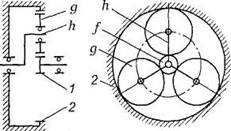 - Конические зубчатые передачи, их оценка по сравнению с цилиндрическими? Области применения? Основные геометрические параметры конической передачи?- Силы в зацеплении прямозубой конической передачи?- Приведение конического зубчатого колеса к эквивалентному цилиндрическому (эквивалентные параметры dv и zv)?- Чем отличаются расчетные формулы для σH и σF  в конических передачах по сравнению с цилиндрическими и почему?- Какие формы непрямых зубьев применяют в конических передачах и как оценивают их преимущества в расчетных зависимостях для σH и σF?- По каким критериям распределяют передаточное отношение по ступеням многоступенчатой передачи?- Какие потери определяют КПД зубчатой передачи, и какова его приближенная величина?- Какие материалы и виды термической обработки применяют для повышения прочности и долговечности зубчатых передач?- От каких характеристик материала преимущественно зависят сопротивление контактной усталости и допускаемые контактные напряжения?- Как учитывают переменность режима нагрузки при определении допускаемых напряжений?- Как записывают условие суммирования повреждений и как его объясняют?- Что такое типовые режимы нагружения?- По каким параметрам оптимизируют конструкцию зубчатых передач? Что принимают за обобщенный критерий оптимизации?- Какие из цилиндрических и конических зубчатых передач применяют для передачи вращения между валами, оси которых скрещиваются?Тест- Ниже перечислены основные передачи зубчатыми колесами:а) цилиндрические с прямым зубом;б) цилиндрические с косым зубом;в) цилиндрические с шевронным зубом;г) конические с прямым зубом;д) конические с косым зубом;е) конические с круговым зубом;ж) цилиндрическое колесо и рейка.Сколько из них могут быть использованы для передачи вращения между пересекающимися осями?1. Одна.     2. Две.     3. Три.     4. Четыре. - Сравнивая зубчатые передачи с другими механическими передачами, отмечают:а) сложность изготовления и контроля зубьев;б) невозможность проскальзывания;в) высокий КПД;г) малые габариты;д) шум при работе;е) большую долговечность и надежность;ж) возможность применения в широком диапазоне моментов, скоростей, передаточных отношений.Сколько из перечисленных свойств можно отнести к положительным?1. Три.     2. Четыре.     3. Пять.     4. Шесть. - Чтобы зубчатые колеса могли быть введены в зацепление, что у них должно быть одинаковым?1. Диаметры.     2. Ширина.     3. Число зубьев.     4. Шаг. - Механизм имеет несколько последовательных передач; при вращении ведущего вала со скоростью 1000 об/мин ведомый вращается со скоростью 80 об/мин. Как правильно назвать этот механизм?1. Коробка скоростей;2. Вариатор;3. Мультипликатор;4. Редуктор. - По какому принципу построены ряды стандартных значений межосевых расстояний, передаточных чисел, коэффициента ширины зубьев?1. Ряд целесообразных чисел.2. Арифметическая прогрессия.3. Геометрическая прогрессия.4. Логарифмический ряд.- Отмечаются особенности передач коническими зубчатыми колесами по сравнению с цилиндрическими:1. сложнее в изготовлении и монтаже;2. работают с меньшим шумом;3. неравномерность распределения нагрузки по длине зуба больше, так как одно из колес размещено на консоли вала;4. позволяют передавать вращение между пересекающимися валами.Какая особенность сформулирована неверно?- Какой формы не бывают зубья в конических зубчатых колесах?1. Прямые. 2. Косые. 3. Круговые и криволинейные. 4. Шевронные. Лекция № 9Раздел 9. Червячные передачи.Вопросы для самопроверки- Назовите область применения червячных передач.- Какие различают виды червяков?- Каковы достоинства и недостатки червячных передач?- Какое свойство червячной передачи отличает её от других передач?- Почему червячные передачи не рекомендуют применять при больших мощностях?- Что вызывает нагрев червячной передачи?- Чем отличается кинематика червячной передачи от зубчатой?- В каких случаях и почему целесообразно применять червячную передачу?- Силы в зацеплении червячной передачи? Как их определить?- Как осуществляются охлаждение и смазка червячных передач?- В чём заключается принцип конструкции червячной передачи?- Каковы достоинства и недостатки червячных передач?- Какое свойство червячной передачи отличает её от других передач?- Каковы основные причины поломок червячных передач?- Какие материалы должны применяться для червячной передачи?- Каковы достоинства и недостатки червячных передач по сравнению с зубчатыми?- Покажите на рисунке конволютный червяк.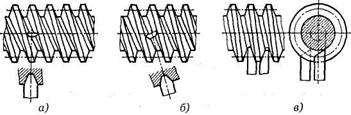 - Какой тип червяка показан на рисунке?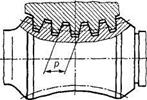 - Чем в основном достигается повышенная нагрузочная способность глобоидных передач по сравнению с цилиндрическими червячными передачами?- С какой целью проводится корригирование в червячной и зубчатой передачах?- Можно ли изготовить червяк из чугуна или бронзы?- Какие преимущества имеет червячная передача по сравнению с фрикционной передачей?- Какой вид разрушений является более распространенным для закрытых зубчатой и червячной передач?- К чему приводит повышение скорости скольжения в червячной передаче?- Поясните, за счет чего осуществляется искусственное охлаждение редуктора (см. рис).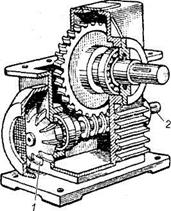 Тест- Какой профиль зуба имеет червячное колесо цилиндрического архимедова червяка в главном сечении (в плоскости, проходящей через ось червяка)?1. Трапецеидальный2. Эвольвентный3. Циклоидальный4. Любой из перечисленных- Назовите распространенные варианты сочетания материалов для червяка и червячного колеса1. Сталь—чугун2. Чугун—чугун3. Бронза—сталь4. Сталь—бронза5. Чугун—бронза- Какова цель теплового расчета червячной передачи (редуктора)?1. Уменьшить опасность заедания2. Снизить изнашивание зубьев из-за перегрева масла и потери им вязкости3. Ликвидировать усталостное выкрашивание4. Предохранение от излома зубьев- В каком случае можно применить червячную передачу?1. Оси валов параллельны.2. Пересекаются под некоторым углом.3. Пересекаются под прямым углом.4. Скрещиваются под прямым углом.- Как обычно в червячных передачах передается движение?1. От червяка к колесу.2. От колеса к червяку.3. И от колеса к червяку и наоборот.4. Зависит от типа передачи (с цилиндрическим червяком, с глобоидальным червяком).- Червячную передачу отличают:а) плавность, бесшумность работы;б) относительно большие потери на трение;в) большие передаточные числа;г) нереверсивность;д) повышенные требования к антифрикционности материалов сопрягающихся элементов;е) энергоемкость.Сколько из перечисленных качеств нельзя отнести к положительным для передачи общего назначения?1. Два.     2. Три.     3. Четыре.    4. Пять.- В машиностроении применяются червячные передачи с червяками:1. архимедовым;2. конволютным;3. эвольвентным;4. криволинейного профиля.У какого червяка в сечении осевой плоскостью виток имеет прямолинейный профиль?- Применяются ли червячные передачи со смещением и если да, то за счет чего оно осуществляется?1. Только за счет червяка.2. Только за счет червячного колеса.3. За счет и червяка, и колеса.4. Не применяются.- Если в червячной передаче при прочих равных условиях двухзаходный червяк заменить четырехзаходным, как изменится КПД передачи?1. Уменьшится.2. Увеличится.3. Не изменится.4. Может и уменьшаться, и увеличиваться.- Если при прочих равных условиях увеличить число заходов червяка, то скорость скольжения:1. увеличится;2. останется неизменной;3. уменьшится;4. может и увеличится, и уменьшится.- Какой элемент червячной передачи лимитирует ее работоспособность?1. Червяк.2. Червячное колесо.3. Червяк и колесо в равной степени.4. Или червяк, или колесо в зависимости от конструкции передачи.- Критериями работоспособности закрытой червячной передачи могут явиться:1.  износ;2.  изгибная прочность зубьев колеса;3. изгибная прочность витков червяка;4. контактная прочность (усталостное поверхностное разрушение, заедание).Какой из критериев наиболее вероятен?- Укажите фактор, от которого не зависит изгибная прочность зубьев червячного колеса.1. Материал.2. Скорость скольжения.3. Реверсивность вращения.4. Число зубьев колеса.- Укажите фактор, от которого не зависит контактная прочность зубьев червячного колеса.1. Материал зубьев колеса.2. Твердость и чистота поверхности витков червяка.3. Модуль.4. Скорость скольжения. - Червячную передачу проверяют:1. на контактную прочность;2. усталостную изгибную прочность;3. прочность в условиях максимальных (пиковых) нагрузок;4. на нагрев.- Если техническими условиями на эксплуатацию допускается износ зубьев колеса до определенных пределов, в каком количестве расчетов надо учесть это обстоятельство?1. В одном.     2. В двух.     3. В трех.     4. В четырех.- Это дает основание утверждать, что температура редуктора:1. равна критической;2. ниже критической;3. выше критической;4. ни одно из этих заключений сделать невозможно без дополнительных данных.- Установлено, что червячный редуктор перегревается. Для устранения этого недостатка можно:1. оребрить корпус;2. установить редуктор на массивную металлическую плиту;3. обдувать редуктор вентилятором;4. применить водяное охлаждение масла.Какое из указанных действий наименее желательно?- Отмечаются преимущества червячных передач с нижним горизонтальным расположением червяка по сравнению с верхним:1. более благоприятные условия смазки;2. более благоприятные условия теплоотдачи;3. лучшая общая компоновка редуктора;4. большие допускаемые окружные скорости.Что из записанного не соответствует действительности?Лекция № 10Раздел 10. Передачи «винт-гайка»Вопросы для самопроверки- Как устроена передача винт-гайка скольжения и где ее применяют?- Какие резьбы применяют для грузовых винтов?- Каковы преимущества и недостатки винтовых передач скольжения по сравнению с передачами качения?- Почему в домкратах передачу выполняют самотормозящей? Какое при этом должно быть соотношение между углом подъема резьбы и приведенным углом трения?- Из каких материалов изготовляют винты и гайки?- Как устраняют осевой зазор в разъемной сдвоенной гайке?- Что является основной причиной выхода из строя передачи винт-гайка скольжения?- Как использовать свойство самоторможения винтовых передач?- В каком случае и как рассчитывают винт на устойчивость?- Каковы основные критерии работоспособности шариковинтовой передачи?- От чего зависит устойчивость винта?- Как устроена шариковинтовая передача? Почему шарики не выкатываются из гайки? Где применяют эту передачу?- С какой целью и как в шариковинтовой передаче создают предварительный натяг?- Из каких материалов изготовляют винты, гайки и тела качения?Тест- Какие резьбы применяются в винтовых механизмах?1. Метрическая2. Упорная3. Трапецеидальная4. Прямоугольная- Какую резьбу лучше применять в самотормозящейся передаче винт-гайка?1. Однозаходную с небольшим углом подъема резьбы2. Однозаходную с большим углом подъема резьбы3. Многозаходную с небольшим углом подъема резьбы4. Многозаходную с большим углом подъема резьбы- Из какого условия определяется средний диаметр резьбы при проектировании винтовой пары?1. Прочности витков резьбы на срез2. Износостойкости рабочих поверхностей витков резьбы3. Устойчивости винта4. Прочности витков резьбы на изгиб- Что относится к недостаткам передач винт-гайка?1. Низкий к.п.д.2. Плавность и бесшумность3. Большой выигрыш в силе4. Повышенный износ резьбы вследствие большого трения- Где применяют передачи винт-гайка?1. При необходимости получить разъемное соединение2. В устройствах, где есть необходимость предохранения от перегрузок3. Для получения большого выигрыша в силе4. Для осуществления медленного и точного поступательного перемещения5. Для поддержания вращающихся осей и валов- Из каких материалов изготовляют винты и гайки силовых передач?1. Сталь—сталь2. Чугун—чугун3. Сталь—бронза4. Бронза—чугунЛекция № 11Раздел 10. Валы и оси.Вопросы для самопроверки- Какая разница между валом и осью и какие деформации испытывают вал и ось при работе?- Что называют цапфой, шипом, шейкой и пятой?- В чем преимущества невращающихся осей по сравнению с вращающимися?- Почему валы рассчитывают в два этапа: первый - проектный расчет, второй проверочный расчет? - Как учитывается изгиб при проектном расчете валов?- Какие схемы применяют для опор валов и нагрузок при проверочном расчете?- Каков порядок составления расчетной схемы вала? - Как учитывают нагрузки на выходные концы валов, например от муфт?- Какие расчеты валов выполняют как проверочные?- В чем состоит расчет валов на усталостную прочность?- В чем состоит расчет валов на статическую прочность?- В чем состоит расчет валов на жесткость?- В чем состоит расчет валов на колебания?- Каковы основные критерии работоспособности валов и осей и какими параметрами их оценивают?- Какой динамический характер имеют напряжения изгиба в валах и осях?- Каковы причины поломок валов и осей?- В каком порядке выполняются этапы прочностного расчёта валов?- По каким напряжениям выполняют проектный расчет вала и почему при этом уменьшают допускаемые напряжения?- Как схематизируют реальные условия работы вала, его конструкцию, опоры и нагрузки при разработке расчетной схемы?- Почему вал рассчитывают на сопротивление усталости даже при постоянной нагрузке?- Какие факторы учитывают при определении запаса сопротивления усталости вала и по каким напряжениям его рассчитывают?- Зачем нужна проверка статической прочности вала и по каким напряжениям ее выполняют?- Зачем нужна проверка жесткости вала и какие параметры при этом определяют?- Что может быть причиной колебаний валов?- Какую частоту колебаний вала называют собственной, а какую вынужденной? Какого соотношения этих частот следует избегать?- Какой диаметр определяется в проектировочном расчёте валов ?- Почему валы рассчитывают в два этапа: первый — проектировочный расчет, второй — проверочный расчет?- Какова цель проектировочного расчета, какой обычно диаметр вала определяют и почему?- Какова цель проверочного расчета? Какой параметр при этом определяют?- Каковы конструктивные и технологические способы повышения выносливости валов?- Покажите на рисунке неподвижную и подвижную оси. Испытывает ли ось деформацию кручения?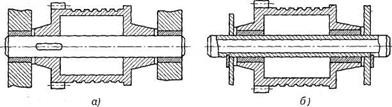 - Как называют цапфы, показанные на рис.6?- Что называют галтелью?- Укажите наиболее распространенные марки сталей, применяемых для изготовления валов и осей.- При каких напряжениях (постоянных или переменных) производят расчет валов и осей на статическую и усталостную прочность?- В каких случаях производят расчет валов на жесткость?- Как изображают силы на расчетных схемах по длине ступицы?- Испытывают ли оси деформацию кручения?- Назовите участки вала, которые рассчитывают по формуле (5).- Расчет валов (осей) по формуле (12) производят как проектировочный или проверочный? Когда разрушение валов и осей носит усталостный характер?- Опишите сущность проектировочного и проверочного (уточненного) расчета валов на прочность.- Что понимают под жесткостью вала (оси)?- Сформулируйте основное условие изгибной жесткости валов (осей).- Изобразите схему нагружения вала одноступенчатого прямозубого цилиндрического редуктора и покажите характер эпюр изгибающих и крутящих моментов.Тест- Валы предназначены для…1) передачи крутящего момента и поддержания вращающихся деталей2) поддержания вращающихся деталей машин3) соединения различных деталей4) обеспечения синхронности работы отдельных деталей машин- Валы передач работают на…1) изгиб и кручение2) изгиб и растяжение3) изгиб и сжатие4) изгиб- Основными критериями работоспособности валов являются…1) прочность, жесткость2) прочность, долговечность3) прочность, грузоподъемность4) жесткость, виброустойчивость- Этапы расчета валов называют…1) проектный, проверочный2) проектный, ориентировочный3) проверочный, плоскостной4) проверочный, ориентировочный- При проектном расчете вала…1) определяют диаметр конца вала2) производят расчет на статическую прочность3) производят расчет на выносливость4) производят расчет на жесткость- При проектном расчете диаметр конца вала определяют из условия прочности на…1) кручение2) изгиб3) изгиб и кручение4) срез- Оси предназначены для…1) передачи крутящего момента и поддержания вращающихся деталей2) для поддержания вращающихся деталей машин3) обеспечения синхронности работы отдельных деталей машин- Основными критериями работоспособности  осей являются…1) прочность, жесткость2) прочность, долговечность3) прочность, грузоподъемность4) жесткость, виброустойчивость- Оси работают на…1) изгиб2) изгиб и кручение3) изгиб и сжатие4) изгиб и растяжение- Вращающаяся ось изображена на рисунке…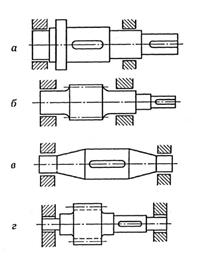 1) а2) б3) в4) г- Невращающаяся ось изображена на рисунке…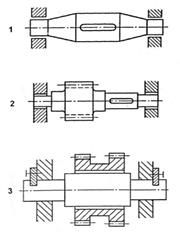 1) 12) 23) 3- Как называются детали, показанные на рисунке?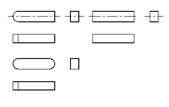 1) Шпонки2) Шлицы3) Штифты4) Шпонки призматические- Укажите название конструктивного элемента, показанного на рисунке.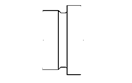 1) Проточка2) Канавка3) Фаска4) Галтель- Укажите название конструктивного элемента, показанного на рисунке.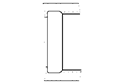 1) Проточка2) Канавка3) Фаска4) Галтель- Укажите название конструктивного элемента, показанного на рисунке.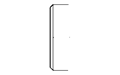 1) Проточка2) Канавка3) Фаска4) ГалтельЛекция № 12Раздел 12. Подшипники.Вопросы для самопроверки- Каков круг задач, решаемых конструктором при создании узлов трения?- Из каких соображений выбирается тип подшипника?- Назовите три общих правила выбора материалов подшипников скольжения.- Укажите основные способы снижения нагруженности подшипников.- Перечислите основные требования к расчету подшипников скольжения.- Какие различают типы подшипников скольжения по конструкции?- Каковы достоинства и недостатки подшипников скольжения и в каких областях машиностроения их применяют?- В чем состоят преимущества и недостатки подшипников скольжения и качения по сравнению друг с другом?- Каковы основные типы подшипников скольжения, материалы их вкладышей?- Какова роль смазки в подшипниках скольжения?- В чем состоит принцип работы гидродинамического подшипника скольжения?- У каких подшипников (качения или скольжения) и когда сопротивление вращению меньше? Дайте подробное обоснование.- Какие различают типы подшипников скольжения по конструкции?- Каковы достоинства и недостатки подшипников скольжения, и в каких областях машиностроения их применяют?- Как устроены подшипники скольжения, каково назначение вкладышей? Когда применяют самоустанавливающиеся вкладыши?- Какие различают режимы смазки в подшипниках скольжения? Какая смазка обеспечивает безизносную работу подшипника?- Как обеспечивают режим жидкостной смазки в гидродинамических и гидростатических подшипниках скольжения?- Какие материалы применяют для изготовления  вкладышей? Какие требования предъявляют к этим материалам?- Какие смазочные материалы, и в каких случаях применяют в подшипниках скольжения? Как их подводят к узлам трения?- Каковы виды разрушения подшипников скольжения?- Устройство подшипников качения.- Характеристика типов подшипников.- Серии подшипников, их влияние на габаритные размеры, грузоподъемность и быстроходность.- Классы точности и ряды радиальных зазоров.- В чем разница  понятий «ширина» и «монтажная высота»?- Уметь расшифровывать любой пример условного обозначения, предложенный преподавателем.- Что такое динамическая и статическая грузоподъемности подшипника? Как они определяются?- Как рассчитать предельную частоту вращения подшипника?- Какую нагрузку (по направлению и соотношению величин) могут воспринимать подшипники 305, 2305, 42305, 46305, 8305?- Какой подшипник воспринимает большую осевую силу: 310 или 70-310?- Из каких материалов изготавливают детали подшипников?- Каковы критерии работоспособности подшипников скольжения?- Как классифицируют подшипники по виду трения и воспринимаемой нагрузке?- Что такое жидкостное и полужидкостное трение в подшипниках скольжения?- Какие основные условия необходимы для образования жидкостного трения?- Какие параметры конструкции, кроме диаметра вала, определяют при расчете подшипников скольжения?- Какие материалы применяют для подшипников скольжения?- С учетом достоинств и недостатков подшипников скольжения назовите машины, в которых их можно применять.- Как устроены подшипники скольжения, каково назначение вкладышей? Когда применяют самоустанавливающиеся вкладыши?- Для чего во втулке 1 неразъемного подшипника (см. рис.) делают канавки К и отверстие 0?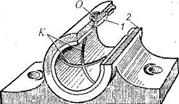 - На рисунке найдите подшипники качения ведущего вала зубчатого редуктора. Дайте характеристику подшипников по форме тел качения.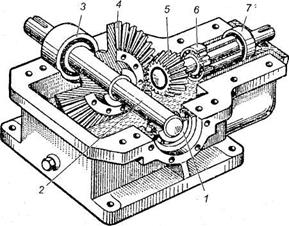 - Как обеспечивают режим жидкостной смазки в гидродинамических и гидростатических подшипниках скольжения?- Какие материалы применяют для изготовления вкладышей? Какие требования предъявляют к этим материалам?- Каковы виды разрушения подшипников скольжения?- Каковы критерии работоспособности подшипников скольжения? Какие параметры определяют при условном расчете?- Какие поломки наблюдаются у подшипников скольжения?- Опишите устройство и классификацию подшипников качения.  Из каких материалов изготовляют их составные части?- Каковы достоинства и недостатки подшипников качения по сравнению с подшипниками скольжения?- Укажите основные причины выхода из строя подшипников качения. Каковы внешние признаки выбраковки их?- Из каких деталей состоят подшипники качения? Каково назначение сепаратора в подшипнике?- Чем принципиально отличаются подшипники качения от подшипников скольжения?- Каковы достоинства и недостатки подшипников качения по сравнению с подшипниками скольжения?- Как классифицируют подшипники качения по направлению воспринимаемой нагрузки, по форме тел качения, по основным конструктивным признакам?- Какие различают основные типы шарико- и роликоподшипников? Где их применяют?- Каковы особенности конструкции и работы сферических и игольчатых подшипников? Где их применяют?ЛЕКЦИЯ № 13Раздел 12. Ременные передачи.Вопросы для самопроверки- Ременные передачи — принцип действия, типы ремней? Какие ремни наиболее распространены?- Преимущества и недостатки ременных передач, области их применения?- Какие виды ремней различают по форме их поперечного сечения?- Какими достоинствами и недостатками обладают ременные передачи по сравнению с другими видами передач?- Почему в приводах ременная передача является обычно быстроходной ступенью?- Как определить силы натяжения в ветвях ремня при работе передачи?- Как определить силу давления на вал со стороны шкива?- В чем сущность упругого скольжения ремня на шкивах?- Как определить передаточное число ременной передачи с учетом упругого скольжения ремня?- Как определяют диаметр малого шкива ременной передачи?- Дайте сравнительную характеристику передач плоскими и клиновыми ремнями.- Какой деталью выделяются ременные передачи среди фрикционных?- Какие силы действуют в ремне?- Силы в ветвях ремня. Как их рассчитывают?- Напряжения в ремне. Как их определяют?- Какие напряжения и как влияют на работоспособность передачи и долговечность ремня?- Какие виды скольжения наблюдаются в ременной передаче?- Какие нагрузки действуют на опоры валов колёс ременной передачи?- Как соединяются концы ремня?- Какие существуют способы поддержания натяжения ремней?- Какие виды ременных передач  различают по форме  поперечного сечения ремня?- Какими достоинствами и недостатками обладают ременные передачи по сравнению с другими видами передач?- Почему в многоступенчатых приводах ременная передача является обычно быстроходной ступенью?- Как определить силы натяжения в ветвях ремня при работе передачи?- В чем сущность упругого скольжения ремня по шкивам? Почему оно возникает и можно ли его устранить?- В чем разница между упругим скольжением и буксованием ремня?- Почему передаточное число ременной передачи непостоянно?- Для чего в ременной передаче создают предварительное натяжение ремня?- Что такое тяговая способность ременной передачи? Какие факторы влияют на нее?- В чем сущность усталостного разрушения ремней? Вследствие чего оно происходит?- Какой принцип работы передачи зубчатым ремнем? Ее достоинства и недостатки.- Чем обусловлена область применения передачи зубчатым ремнем?- Как устроен зубчатый ремень? Какие бывают ремни по способу изготовления?- Каковы критерии расчета передачи зубчатым ремнем? Какой основной параметр определяют при расчете?- Для чего в передаче зубчатым ремнем создают предварительное натяжение ремня?- В чем преимущества зубчатых ремней перед другими? Почему их лишь условно относят к приводным ремням?- Что представляет собой открытая передача плоским ремнем?- Каковы основные типы плоских приводных ремней? Как устроен плоский резинотканевый ремень?- Какой основной геометрический параметр определяют при расчете передачи с плоскими ремнями?- Какие факторы влияют на нагрузочную способность передачи плоским ремнем? Как в расчете учитывают реальные условия эксплуатации?- Почему при проектировании ременных передач следует избегать минимальных диаметров шкивов? Почему пленочные ремни допускают работу с меньшими диаметрами шкивов?- Что определяет область применения чугунных шкивов?- Для чего у некоторых шкивов передач плоским ремнем обод делают выпуклым?- Каково назначение натяжного устройства- В чем разница между проскальзыванием и буксованием, частичным и полным буксованием?- Чем плохи шкивы малых диаметров?- Для чего у шкивов плоскоременных передач делают выпуклую рабочую поверхность?- В чем преимущества и недостатки различных типов натяжных устройств?- Какие основные параметры определяют при расчете различных ремней?- Почему ограничивают число клиновых ремней в комплекте?- Чем достигается регулировка передаточного отношения в ременных вариаторах?- Почему в ременных вариаторах выгоднее применять широкие клиновые ремни, а не нормальные и узкие? Почему здесь нельзя применять поликлиновые ремни?- В чем преимущества и недостатки клиновых ремней по сравнению с плоскими?- В чем преимущества поликлиновых ремней перед клиновыми?- В чем преимущества пленочных ремней по сравнению с обычными плоскими?- Каковы достоинства и недостатки передачи клиновым ремнем по сравнению с передачей плоским ремнем? Чем объяснить большую нагрузочную способность передачи клиновым ремнем?- Почему клиновые ремни способны передавать большие нагрузки, чем плоские?- Каковы основные типы клиновых ремней? Почему рекомендуют применять ремни узких сечений?- Какова конструкция клинового ремня? Почему в клиновом ремне корд размещают в зоне нейтрального слоя?- Почему при огибании шкивов равных диаметров напряжения в клиновом ремне значительно больше, чем в плоском?- Какой основной параметр определяют при расчете ременной передачи клиновым, поликлиновым ремнем?- Назовите основной недостаток ременных передач, не имеющих натяжных устройств.- В приводе автомобильного вентилятора для охлаждения радиатора применяют ременную передачу. Какую конкретно передачу из перечисленных в классификации можно рекомендовать для этой цели?- Перечислите достоинства и недостатки ременной передачи по сравнению с фрикционной и с зубчатой передачами.- Приведите примеры применения плоскоременных передач.- Почему в плоскоременной передаче один шкив обязательно делают выпуклым?ТЕСТ- К передачам какого типа относится ременная передача?1) ...к передачам непосредственного касания за счет сил трения2) ...к передачам гибкой связью зацеплением3) ...к передачам гибкой связью за счет сил трения- Можно ли с помощью ременной передачи осуществить вращение между валами, оси которых пересекаются?1. Можно2. Нельзя- Какой вид ременных передач получил наибольшее распространение в современных машинах?1. Плоскоременные2. Клиноременные3. С плоским ремнем и натяжным роликом- Принцип действия ременной передачи основан на использовании сил…1) Скольжения2) Зацепления3) Трения4) Давления- Основным расчетом ременных передач является расчет по…1) По долговечности ремня2) Тяговой способности3) Прочности ремня4) Допускаемому натяжению ремня- Максимальное рекомендуемое число ремней в ременной передаче не должно превышать…1) 22) 43) 84) 20  - Основным недостатком ременных передач является…1) Непостоянство передаточного отношения2) Шум при работе3) Высокая стоимость4) Низкий кпд- Клиновая форма ремня по сравнению с плоским ремнем ..…сцепление со шкивом1) Увеличивает2) Уменьшает3) Не влияет на- Усталостное разрушение ремня зависит от…...1) Попадания абразивных материалов2) Буксования ремня3) Перегрева ремня4) Циклического изгиба при огибании шкивов - Дайте определение для угла α в ременных передачах1. Угол, соответствующий дугам, по которым происходит касание ремня и обода шкива- Какие плоские ремни наиболее часто применяют в машинах?1. Кожаные2. Хлопчатобумажные3. Прорезиненные4. Шерстяные- По форме сечения ремня различают передачи:1. плоскоременные;2. клиноременные;3. круглоременные;4. поликлиноременные.- Характеризуя ременную передачу, отмечают ее качества:а) широкий диапазон межосевых расстояний;б) плавность, безударность работы;в) повышенные габариты;г) простоту конструкции, малую стоимость;д) непостоянство передаточного отношения;е) повышенные силовые воздействия навалы и опоры;ж) применимость при высоких частотах вращения соединяемых валов;з) необходимость в создании и поддерживании предварительного натяжения ремня;и) электроизолирующую способность.Сколько из них следует отнести к недостаткам?1. Пять.     2. Четыре.     3. Три.    4. Два. - Где следует размещать ролик в ременной передаче с натяжным роликом?1. В середине между шкивами.2. Ближе к меньшему шкиву.3. Ближе к большему шкиву.4. Безразлично где.ЛЕКЦИЯ № 14Раздел 13. Фрикционные передачи.Вопросы для самопроверки- Перечислите основные виды фрикционных передач и их устройство.- За счёт каких сил передают движение фрикционные передачи?- Каковы достоинства и недостатки фрикционных передач?- Каковы основные виды поломок фрикционных передач?- В каких конструкциях могут применяться фрикционные передачи?- Когда применяются фрикционные передачи с постоянным передаточным отношением?- В каких случаях могут применяться неметаллические фрикционные передачи?- Чем отличаются фрикционные вариаторы от коробок скоростей? Области их применения?- Какие конструкции фрикционных вариаторов наиболее распространены?- Критерии работоспособности фрикционных передач. По каким напряжениям их рассчитывают?- Какие материалы применяются для фрикционных передач?- Кратко опишите работу катков фрикционной передачи при буксовании.- Какие устройства называют вариаторами? Их назначение.- Как классифицируют фрикционные передачи? Перечислите основные виды передач.- Какие материалы применяют для изготовления рабочих поверхностей фрикционных катков? Какими свойствами должны обладать эти материалы?- Как обеспечивают прижатие катков фрикционных передач?- Почему во фрикционных передачах непостоянное передаточное число?- Что такое заедание рабочих поверхностей катков? Как можно предупредить его?- Что такое диапазон регулирования вариаторов и как его определяют?- Укажите основные достоинства и недостатки фрикционной передачи, работающей в режиме пробуксовки катков.- Можно ли рекомендовать фрикционную передачу для точных делительных механизмов? Чем объяснить ухудшение качества звучания проигрывателя (звук «плывет») при нормальной работе всех его электронных блоков.- Почему ведомый каток рекомендуют изготовлять из более износостойкого материала?- Чем обусловлено скольжение в закрытой фрикционной передаче! Дайте определение передаточного числа u. Запишите формулу передаточного числа при условии известных частот вращения ведущего и ведомого валов n1 и n2.- Какие устройства называют вариаторами?- Что такое диапазон регулирования вариаторов и как он определяется.- Что является основной кинематической характеристикой вариатора? Дайте определение.- Почему именно фрикционные передачи подходят для создания вариаторов?- Какие вариаторы наиболее перспективны?- Почему для вариаторов выгодна планетарная схема?Тест- В машиностроении приходится создавать передачи между осями:1. параллельными;2. пересекающимися под некоторым углом;3. пересекающимися под прямым углом;4. скрещивающимися.В каком случае применение фрикционных передач практически невозможно?- Укажите передаточные механизмы, в которых фрикционные передачи получила наибольшее распространение.1. Редукторы.2. Мультипликаторы.3. Вариаторы.4. Коробки скоростей.- Из отмеченных недостатков фрикционных передач:1. большие нагрузки на валы и подшипники;2. необходимость в специальных прижимных устройствах;3. равномерность вращения;4. передаточное число и=var,какой записан ошибочно?- Можно ли применить фрикционную передачу для изменения скорости приводных колес автомобиля, снегохода и т. д.1. Нельзя2. Можно- Фрикционные передачи являются передачами…...1) трением с непосредственным контактом тел качения2) трением с гибкой связью3) зацеплением с непосредственным контактом4) зацеплением с гибкой связью- К достоинствам фрикционных передач относится…...1) простота тел качения2) большие нагрузки на вал и подшипники3) необходимость специальных нажимных устройств4) непостоянство передаточного числа- К недостаткам фрикционных передач относятся…...1) простота тел качения2) большие нагрузки на валы и подшипники3) необходимость специальных нажимных устройств4) постоянство передаточного числа- В зависимости от взаимного расположения осей фрикционные передачи бывают …...1) цилиндрические2) конические3) лобовые4) бесступенчатые- Сила прижатия катков фрикционной передачи по сравнению с окружной силой…...1) больше2) меньше3) не отличается от нее4) может быть как больше так и меньше- Фрикционные передачи работают…...1) всегда без смазки2) только со смазкой3) как со смазкой, так и без нее- Работа фрикционной передачи основана на использовании сил…...1) трения2) зацепления3) давления4) скольжения- Для фрикционных передач распространены следующие сочетания материалов…...1) сталь по стали2) сталь по пластмассе3) чугун по чугуну4) сталь или чугун по прорезиненной ткани- Наиболее простым по конструкции является…... вариатор1) лобовой2) торовый3) многодисковый4) шаровой- Из какого материала изготовляют катки тяжелонагруженных быстроходных закрытых фрикционных передач?1. Сталь2. Чугун3. Бронза4. Из любого материала (сталь, чугун, бронза)5. Текстолит, и другие неметаллические материалы- Как называется передача, показанная на рисунке?1. Цилиндрическая фрикционная с гладкими катками2. Клинчатая фрикционная3. Коническая фрикционная4. Червячная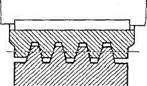 - Как называется передача, показанная на рисунке?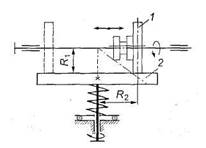 1. Цилиндрическая фрикционная передача2. Лобовой вариатор3. Торовый вариатор4. Вариатор с коническими катками- К каким передачам относятся вариаторы?1. С нерегулируемым передаточным числом2. С регулируемым передаточным числом- В какое положение необходимо поместить ведущий каток 1 (см. рисунок), чтобы увеличить угловую скорость ведомого катка 2?1. Влево к оси вала катка 22. В правое крайнее положение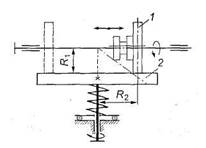 - Какое направление вращения будет иметь ведомый каток 2 (см. рисунок), если ведущий каток 1 переместить влево (на рисунке показано штриховыми линиями)1. По часовой стрелке2. Против часовой стрелки- Как назвать деталь, обозначенную цифрой 3 на рисунке?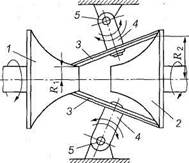 1. Ведущий каток2. Ведомый каток3. Промежуточный дискЛЕКЦИЯ № 15Раздел 14. Цепные передачи.Вопросы для самопроверки- Кратко опишите устройство цепной передачи.- Каковы достоинства и недостатки цепных передач по сравнению с ременными? Где они применяются?- Назовите основные типы приводных цепей. Какие из них получили наибольшее распространение и почему?- Чем вызвана неравномерность движения приводных цепей и почему она возрастает с увеличением шага?- Почему при высоких скоростях рекомендуется применять цепи с малым шагом?- Чем обусловливаются ограничение минимального числа зубьев малой звездочки и максимальное число зубьев большой звездочки?- Почему при определении длины цепи рекомендуется принимать четное число звеньев цепи?- Как определяется сила давления звездочки цепной передачи на вал?- Каковы причины выхода из строя цепных передач?- Как производится проверка приводной цепи на износостойкость?- Что такое коэффициент эксплуатации цепной передачи и от чего он зависит?- Перечислите по пунктам признаки классификации, характеризующие конструктивные особенности, связанные с цепями и со звездочками.- Укажите основные достоинства и недостатки цепной передачи по сравнению с другими известными Вам видами передач.- Каковы достоинства и недостатки цепных передач по сравнению с ременными? Где применяют цепные передачи?- Какова конструкция роликовой и втулочной цепей?- В каких случаях применяют многорядные роликовые цепи?- Какие достоинства цепной передачи обеспечивают ей широкое применение и в каких областях?- Какие типы цепей наиболее распространены?- Почему в велосипеде применяется цепная передача? Какую другую передачу можно использовать для этой цели?- Сформулируйте определение цепного вариатора.- В чем достоинства и недостатки цепных передач по сравнению с ременными?- С чем связаны неравномерность хода цепной передачи, удары шарниров цепи по зубьям звездочки и колебания ветвей цепи?- От чего зависит интенсивность износа шарниров цепи?- Почему изношенная цепь теряет зацепление со звездочкой (спадает со звездочек) и как это учитывают при выборе числа зубьев звездочек?- Чем отличаются зубчатые цепи от втулочных и роликовых?- Для чего служит ролик в роликовых цепях?- Почему нельзя делать на звездочках слишком мало и слишком много зубьев?- Четное или нечетное число должны иметь зубья звездочек и звенья цепи? Почему?- Что предпочтительнее для быстроходных передач — многорядная цепь или однорядная на то же усилие?- Почему даже небольшой износ в шарнирах цепи вызывает ее сильное удлинение?- Как смазывают приводные цепи?- В чем преимущества и недостатки цепного вариатора с пластинчатой цепью по сравнению с клиноременным?- Какие профили имеют зубья звездочек для втулочной, роликовой и зубчатой цепи?- Чем объясняется меньшая нагрузка на валы цепной передачи по сравнению с ременной при одинаковой передаваемой мощности?- Назовите наиболее характерную причину выхода из строя цепной передачи.- Какая ветвь (ведущая или ведомая) работающей цепной передачи больше нагружена?- Каковы достоинства и недостатки цепных передач по сравнению с ременными? Где применяют цепные передачи?- Какова конструкция роликовой и втулочной цепи?- В каких случаях применяют многорядные роликовые цепи?- Почему при высоких скоростях рекомендуют применить цепи с малым шагом?- Чем вызвана неравномерность движения приводных цепей и почему она возрастает с увеличением шага?- Чем обусловлены ограничения минимального числа зубьев малой звездочки и максимального числа зубьев большой звездочки?- Почему при определении длины цепи рекомендуют принимать четное число звеньев цепи?- Чем вызвана необходимость в применении натяжных устройств в цепных передачах? Каковы способы натяжения цепи?- Какие способы смазывания применяют в цепных передачах?ТЕСТ- К недостаткам цепной передачи по сравнению с ременной относится…..1) Постоянство передаточного отношения2) Меньшие габариты3) Шум при работе4) Меньшие нагрузки на валы и подшипники- Нагрузочная способность цепной передачи…...нагрузочной способности ременной1) Больше2) Меньше3) Соответствует- Регулировка натяжения цепи осуществляется…..1) Перемещением оси одной из звездочек2) Перемещением натяжных звездочек или роликов3) Обоими указанными способами- Основным критерием работоспособности цепной передачи является…...1) Износостойкость шарниров цепи2) Прочность шарниров цепи3) Жесткость цепи4) Прочность цепи        - Цепная передача обеспечивает при постоянной угловой скорости ведущей звездочки...1) ...постоянную среднюю скорость ведомой звездочки2) ...непостоянную среднюю угловую скорость ведомой звездочки        - Какая цепь показана на рис.?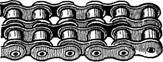 2. Втулочная2. Роликовая3. Зубчатая4. Определить нельзя, но не зубчатая        - Какой параметр является базовым для расчета цепной передачи?1. Диаметр валика2. Ширина цепи3. Шаг- К какому виду механических передач относятся цепные передачи?1. Трением с промежуточной гибкой связью.2. Зацеплением с промежуточной гибкой связью.3. Трением с непосредственным касанием рабочих тел.4. Зацеплением с непосредственным касанием рабочих тел.- Характеризуя цепные передачи, обычно отмечают:1. широкий диапазон межосевых расстояний;2. параллельность соединяемых валов;3. отсутствие скольжения;4. малые нагрузки на валы звездочек;5. неравномерность  вращения звездочек;6. повышенные требования к уходу, смазке;7. высокий к.п.д.;8. повышенная ремонто-способность;9. возможность передачи движения от одного вала к нескольким.Сколько из перечисленных качеств можно считать положительными?1) 8;       2) 7;       3) 6;       4) 5.- Укажите цепи, предназначенные для работы при больших скоростях.1. Круглозвенные.   2. Грузовые.   3. Тяговые.4. Приводные.- При каком взаимном расположении валов возможно применение цепной передачи?1. Оси валов параллельны.2. Пересекаются под некоторым углом.3. Пересекаются под прямым углом.4. Скрещиваются под любым углом.- К приводным относятся следующие цепи:1. Круглозвенные;   2. роликовые;   3. втулочные;   4. зубчатые.Какие из них внесены в перечень ошибочно?- Какая приводная цепь позволяет осуществить сравнительно плавно и бесшумно работающую передачу?1. Роликовая.   2. Втулочная.   3. Зубчатая.   4. Все равноценны.- Какие втулочные цепи выпускаются в настоящее время?1. Однорядные.2. Однорядные и двухрядные.3. Однорядные и многорядные.4. Только многорядные.- Как называется цепь, представленная на рисунке?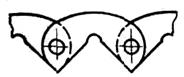 1. Втулочная.    2. Роликовая.    3. Зубчатая.    4. Крючковая.- Как называется цепь, шарнир которой в разрезе изображен на эскизе (см. рис.)?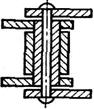 1. Втулочная.   2. Роликовая.   3. Зубчатая.   4. Крючковая.- Критериями работоспособности цепной передачи могут быть:1. износ (удлинение) цепи;2. усталостное разрушение пластин;3. выкрашивание или раскалывание роликов;4. износ зубьев звездочек.Какой из критериев наиболее вероятный?- Какие материалы применяют обычно для деталей шарниров цепи (валики, втулки, вкладыши)?1. Цементуемые стали.2. Среднеуглеродистые стали.3. Малоуглеродистые стали.4. Пары сталь — бронза.- Какие материалы рекомендуются для звездочек?1. Среднеуглеродистые стали без термообработки.2. Среднеуглеродистые и легированные стали с закалкой.3. Чугуны.4. Цветные металлы.- К чему приводит износ цепи?1. К разрушению валиков.2. К разрушению втулок.3. К разрушению пластин.4. К нарушению зацепления цепи со звездочками (соскакивание цепи).- В какой из перечисленных передач с промежуточной гибкой связью нагрузка на валы наименьшая?1. Цепная.2. Клиноременная.3. Плоскоременная.4. Нагрузки примерно одинаковые.- Укажите реальные значения величины нагрузки на валы в цепной передаче:1) Fc=Ft;   2) Fc=1,2Ft;   3) Fc=1,5Ft;   4) Fc=2Ft.   где Ft — окружное усилие.Лекция 18.Приводы. Редукторы и мотор-редукторы общего назначенияВопросы для самопроверки- Какой механизм называют редуктором? Каково назначение редуктора в приводе?- Дайте определение функционального назначения редуктора. По каким признакам они классифицируются?- Каковы основные типы редукторов?- Какие конструкции зубчатых и червячных редукторов наиболее распространены и охарактеризуйте их схемы?- Какими достоинствами обладают цилиндрические двухступенчатые редукторы с раздвоенной быстроходной ступенью?- Что такое мотор-редуктор и в каких случаях его применяют?- Поясните преимущества мотор-редукторов, в каких случаях они применяются?- Дайте определение вариаторам, в каких случаях они применяются и их главная техническая характеристика.- Дайте определение основного параметра редуктора.- Почему цилиндрические зубчатые редукторы получили широкое применение в машиностроении?- По каким схемам выполняют цилиндрические двухступенчатые редукторы? Дайте характеристику каждой схеме?- Каковы основные параметры редуктора?- Расшифруйте  условные  обозначения типоразмеров  редукторов:  Ц2в-125-12,5; Ц2Ш-160-10; Ц2С-200-16; КБ-160-2,8?- Каковы приемы охлаждения редукторов?- Поясните разницу между редукторами, выполненными по схеме на рис. а и рис. б.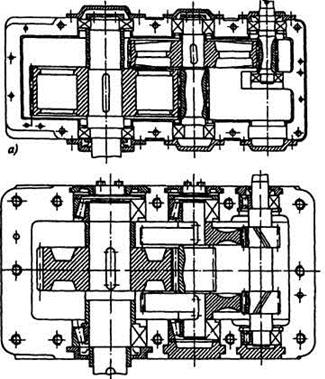 - Чем отличается быстроходная ступень редуктора на рис. а от редуктора на рис. б?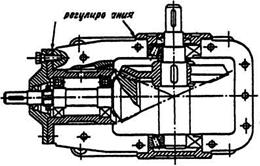 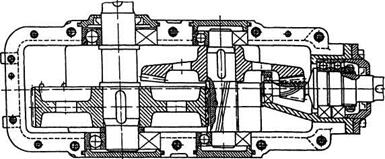                                             а)                                                                                               б)- Благодаря чему обеспечивается самоцентрирование солнечного колеса между сателлитами в конструкции на рисунке?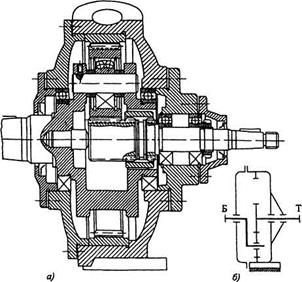 - Какими достоинствами и недостатками обладает конструкция редуктора на рисунке? Чем она характерна?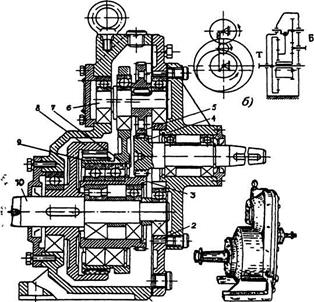 - Поясните принцип работы редуктора на рисунке?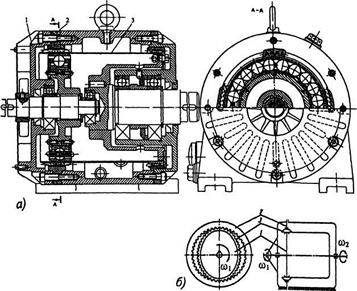 - Большее передаточное отношение обеспечивает … редуктор1) цилиндрический одноступенчатый2) конический одноступенчатый3) червячно - цилиндрический4) цилиндрический соосный5) коническо-цилиндрическийКорпусные детали редукторов.Вопросы для самопроверки- Корпусные детали предназначены для...1) размещения в них деталей узла2) обеспечения правильного расположения деталей3) передачи действующих усилий на основание4) обеспечения условий смазки передач и подшипников5) обеспечения виброустойчивости-  Корпусные детали стационарных машин чаще всего изготавливают из...1) серого чугуна2) стального литья3) малоуглеродистых сталей4) легких сплавов - Толщина стенки цилиндрического редуктора зависит от...1) величины нагрузок2) межосевого расстояния3) характера нагрузок4) планируемого срока службы- Толщина стенки сварного стального корпуса ...... толщины стенки корпуса из чугуна1) больше2) меньше3) как правило, не отличается от4) зависит от его конструктивной сложности и может быть как больше, так и меньше-  Сварные корпуса применяют при ...... типе производства1) мелкосерийном2) среднесерийном3) крупносерийном4) любом - Основным критерием работоспособности корпусных деталей является их...1) жесткость2) масса3) стоимость4) удобство изготовления- Минимальная толщина стенок корпусов, отлитых из углеродистых сталей, по сравнению с чугунными ......1) меньше2) больше на 5...10%3) больше на 15...20%4) меньше на 15...20%9. Список рекомендованной литературы1. Иванов М.Н., Иванов В.Н. Детали машин: Курсовое проектирование −М.: Высш. шк., 1975. − 551 с.: ил.2. Дунаев П.Ф. Конструирование узлов и деталей машин − М.: Высш. шк., 1978. − 352 с.: ил.3. Кудрявцев В.Н., Державец Ю.А., Арефьев И.И. и др. Курсовое проектирование деталей машин − Л.: Машиностроение, 1984. − 400 с.: ил.Информационное обеспечение реализации программыДля реализации программы библиотечный фонд образовательной организации должен иметь  печатные и/или электронные образовательные и информационные ресурсы, рекомендуемых для использования в образовательном процессе 3.2.1. Печатные издания1. А.А. Эрдеди,  Н.А. Эрдеди. Техническая механика: учебник для студ. Учреждений сред. Проф. Образования.3-е  изд., стер. – М. : Издательский центр «Фкадемия», 2016. – 528 с.2.  Асадулина, Е. Ю. Техническая механика: сопротивление материалов : учебник и практикум для СПО / Е. Ю. Асадулина. — 2-е изд., испр. и доп. — М. : Издательство Юрайт, 2017.  3.Асадулина, Е. Ю. Сопротивление материалов : учебное пособие для СПО / Е. Ю. Асадулина. — 2-е изд., испр. и доп. — М. : Издательство Юрайт, 2017. 4.Атапин, В. Г. Сопротивление материалов. Сборник заданий с примерами их решений : учебное пособие для СПО / В. Г. Атапин. — 2-е изд., испр. и доп. — М. : Издательство Юрайт, 2017. 5.Ахметзянов, М. Х. Техническая механика (сопротивление материалов): учебник для СПО / М. Х. Ахметзянов, И. Б.Лазарев. — 2-е изд., перераб. и доп. — М. : Издательство Юрайт, 2017. 6. Кривошапко, С. Н. Сопротивление материалов. Практикум : учебное пособие для СПО / С. Н. Кривошапко, В. А. Копнов. — 4-е изд., испр. и доп. — М. : Издательство Юрайт, 2016. 7. Лукьянов, А.М. Техническая механика [Текст] : учебник / А.М. Лукьянов, М.А. Лукьянов.-М. : УМЦ ЖДТ, 2014.8. Лукьянов А.М., Лукьянов М.А. Сборник задач по сопротивлению материалов: в 2 кн. — М.: ФГБОУ «Учебно-методический центр по образованию на железнодорожном транспорте», 2016. Кн. 1. 9.Сопротивление материалов : учебное пособие / Н.А. Эрдеди, А.А. Эрдеди. — Москва : КноРус, 2016. — 157 с. 4.Сопротивление материалов (с примерами решения задач) : учебное пособие / Н.М. Атаров под ред., Г.С. Варданян, А.А. Горшков, А.Н. Леонтьев. — Москва : КноРус, 2016. 10.Сопротивление материалов. Конспект лекций : курс лекций / К.П. Горбачев. — Москва : Проспект, 2015. 11. Теоретическая механика: учебное пособие / А.А. Эрдеди, Н.А. Эрдеди. — Москва : КноРус, 2016. — 198 с.	3.2.3. Электронные издания (электронные ресурсы)1. Лукьянов, А.М. Техническая механика [Электронный ресурс] : учебник / А.М. Лукьянов, М.А. Лукьянов. — Электрон. дан. — М. : УМЦ ЖДТ, 2014. 2.Добшиц, Л.М. Материалы на минеральной основе для защиты строительных конструкций от коррозии [Электронный ресурс] : учебное пособие / Л.М. Добшиц, Т.И. Ломоносова. — Электрон. дан. — М. : УМЦ ЖДТ (Учебно-методический центр по образованию на железнодорожном транспорте), 2015. Режим доступа: http://e.lanbook.com/books/element.php?pl1_id=80002 — Загл. с экрана.3.Миролюбов, И.Н. Сопротивление материалов. Пособие по решению задач [Электронный ресурс] : учебно-методическое пособие / И.Н. Миролюбов, Ф.З. Алмаметов, Н.А. Курицин [и др.]. — Электрон. дан. — СПб. : Лань, 2014. Режим доступа: http://e.lanbook.com/books/element.php?pl1_id=39150 — Загл. с экрана.4.Сидоров, Ю. П. Практическая экология на железнодорожном транспорте [Электронный ресурс]: учеб. пособие /  Ю. П. Сидоров, Т. В. Гаранина. - М.: Учебно-метод. центр по образованию на ж.-д. транспорте, 2013.5. Степин П. А. Сопротивление материалов [Электронный ресурс]: учебник. — Электрон. дан. — СПб.: Лань, 2014.6. Электронный ресурс «Техническая механика». Форма доступа: technical-mechanics.narod.ru3.2.4. Дополнительные источники 1.Аркуша А.И. Техническая механика: Теоретическая механика и сопротивление материалов. М.: Высшая школа, 2006.2.Бородин Н.А. Сопротивление материалов. М.: Дрофа, 2001.3.Ивченко В.А. Техническая механика. М.: ИНФРА-М., 2003.4.Олофинская В.П. Техническая механика: Курс лекций с вариантами практических и тестовых заданий: Учебное пособие. М.: ФОРУМ-ИНФРА-М, 2005.5. Смирнова Т.Б. ОП.02. Техническая механика. Методические указания и контрольные задания для студентов заочной формы обучения. ФГБОУ «УМЦ ЖДТ», 2015.6. Смирнова Т.Б. Методическое пособие по проведению практических занятий  по дисциплине ОП.02. Техническая механика. ФГБУ ДПО «УМЦ ЖДТ»,  2016.7. Сотникова С.М. Методическое пособие Организация самостоятельной работы для обучающихся очной формы обучения образовательных организаций среднего профессионального образования  ОП 02 Техническая механика. ФГБУ ДПО «УМЦ ЖДТ»,  2018.8.Сопротивление материалов: КОП. М.: ФГОУ «УМЦ ЖДТ», 2010.9.Эрдеди А.А., Эрдеди Н.А. Детали машин. М.: Академия, 2003.стр.Общие положенияПАСПОРТ фонда оценочных средствТаблица 1 – Оценочные средстватаблица 2 – График контроля внеаудиторной самостоятельной работыконтрольно-Оценочные средства текущего контроляПрактические и лабораторные работы (критерии оценки)тестовые задания (критерии оценки)Вопросы для текущего контроля (критерии оценки)контрольно-Оценочные средства внеаудиторной самостоятельной работы и критерии оценокконтрольно-Оценочные средства промежуточной аттестации и критерии оценокЛитератураПромежуточная аттестацияФорма проведения4 семестрЭкзаменПо билетам Разделы, темыНаименование оценочного средстваПроверяемые У, З, ОК, ПКОсновные понятия и аксиомы статики.Устный опросОК3Зок3/1ПК 2.3ПК 3.3.Плоская система силПисьменный опросОК5Уок5/1ПК 3.4. ПК 2.4.Пространственная система силУстный опросОК1ОК2Уок1/5Уок2/4ПК 2.3ПК 3.3.Пространственная система силПисьменный опросОК4ОК1Уок4/1Зок4/1Уок1/7Уок1/6Центр тяжестиРешение задачОК3Зок3/2ПК 2.3ПК 3.3.Кинематика точкиРешение задачОК2ОК5Уок2/1Уок2/2Уок5/1ПК 2.3ПК 3.3.Основные понятия динамикиВыполнение задания практической работыОК2Уок2/4ПК 3.4. ПК 2.4.Сопротивление материаловЗаполнить таблицуОК3Зок3/2ПК 3.4. ПК 2.4.Растяжение и сжатиеВыполнение задания практической работыОК3ОК6Уок3/2Зок3/2Зок6/1ПК 2.3ПК 3.3.Геометрические характеристики плоских сечений.Выполнение задания практической работыОК3Зок3/2ПК 3.4. ПК 2.4.ИзгибКручениеВыполнение задания практической работыОК1ОК2Уок1/1Уок2/4ПК 2.3ПК 3.3.Детали машинВыполнение задания практической работыОК3Зок3/3ПК 3.4. ПК 2.4.Передачи вращательного  движенияВыполнение задания практической работыОК1ОК3Уок1/1Уок3/2ПК 2.3ПК 3.3.Валы и оси, опорыРешение задачОК1ОК3Уок1/1Уок3/2ПК 2.3ПК 3.3.Червячные передачи.Решение задачОК1ОК3Уок1/1Уок3/2ПК 2.3ПК 3.3.Промежуточный контрольЭкзаменБилеты-№Название практической работыКол-во часовПрактические работы:Практические работы:Практические работы:Практическое занятие № 1. Определение равнодействующей плоской системы сходящихся сил.2чПрактическое занятие №2. Определение центра тяжести сечения, составленного из стандартных фигур.2чПрактическое занятие  № 3. Испытание на растяжение образца из низкоуглеродистой стали2чПрактическое занятие  № 4. Расчёт материалов на прочность при растяжении и сжатии2чПрактическое занятие № 5. Расчёт на прочность и жёсткость при кручении.2чПрактическое занятие  № 6. Расчёт на прочность при изгибе2чПрактическое занятие № 7.  Расчёт разъёмных и неразъёмных соединений на срез и смятие2чПрактическое занятие №8 Расчёт прямозубой цилиндрической зубчатой передачи.2чПрактическое занятие  №9 Расчёт косозубой цилиндрической зубчатой передачи.2чПрактическое занятие  №10 Расчёт передачи винт-гайка2чПрактическое занятие № 11Расчёт клиноремённой передачи2чПрактическое занятие № 12 Расчёт цепной передачи.2чПрактическое занятие № 13 Расчет вала  на прочность по эквивалентным напряжениям.2чУсилие НОпределение прогибаОпределение прогибаОпределение прогибаОпределение прогибаОпределение угла поворотаОпределение угла поворотаОпределение угла поворотаОпределение угла поворотаУсилие НПоказания индикатора прогиба, ммОпытный прогиб, ммТеоретический прогиб, ммОтносительная погрешностьПоказание индикатора угла поворота, mОпытный угол поворота, опТеоретический угол поворота, тОтносительная погрешностьР0Р1Р2Р3п0п1п2п3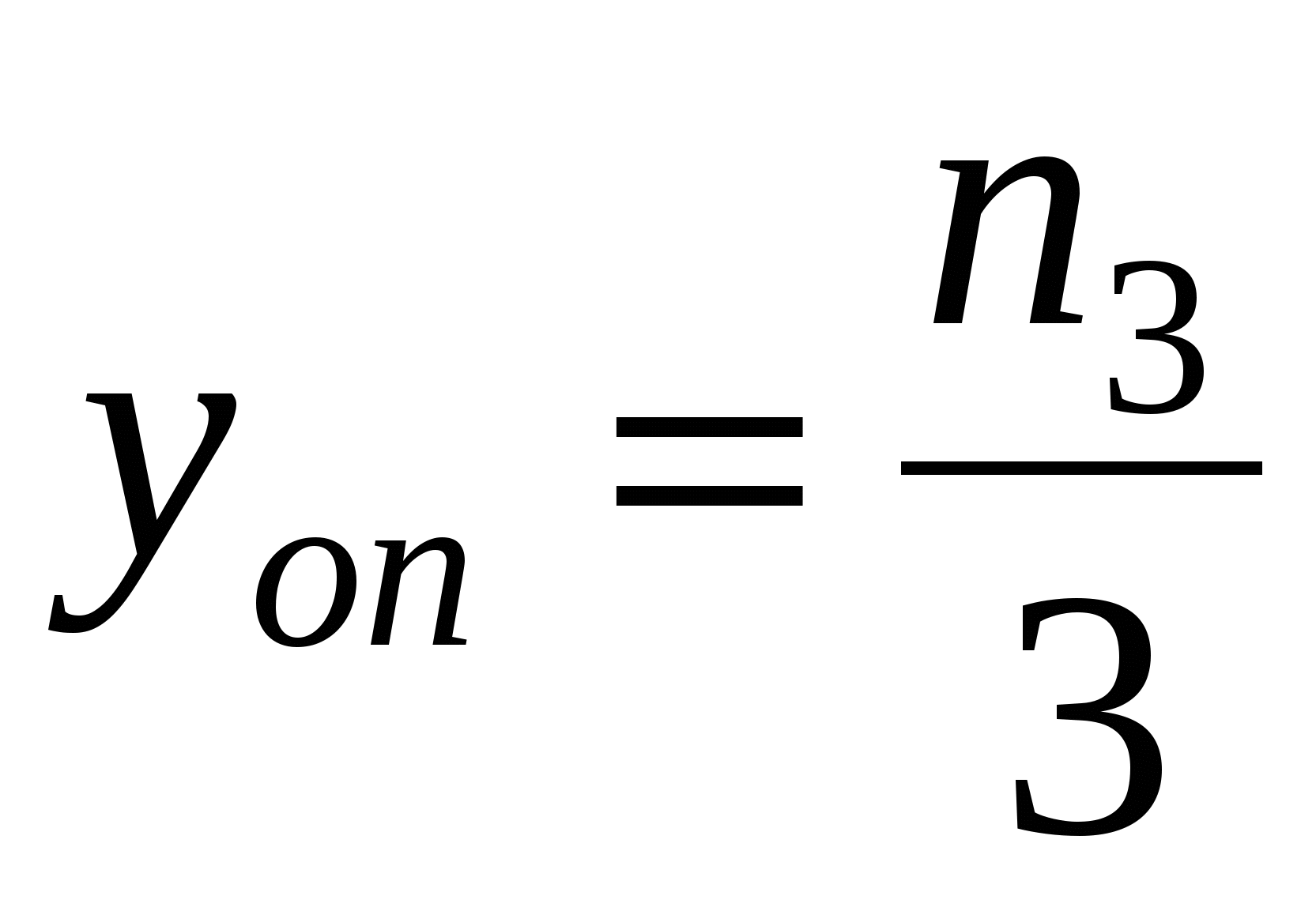 m0m1m2m3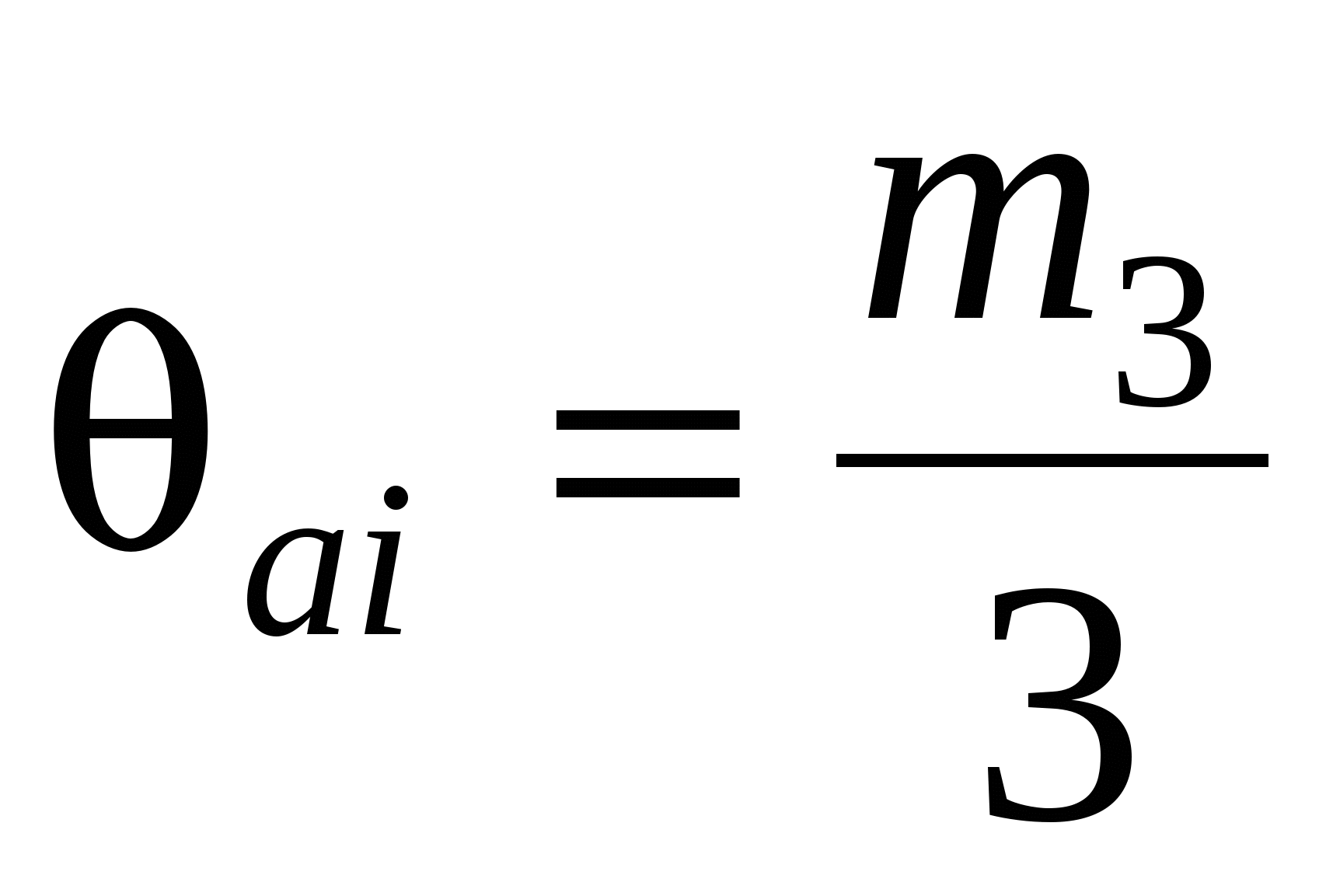 